Предмет и задачи языкознания. Связь языкознания с другими науками.Языкознание — это наука о языке, его общественной природе и функциях, его внутренней структуре, о закономерностях его функционирования и исторического развития, и классификации конкретных языков.Круг задач, решаемых языкознанием:1. Установить природу и сущность языка.2. Рассмотреть структуру языка.3. Понимать язык как систему, то есть язык представляет собой не разрозненные факты, не набор слов, это есть целостная система, все члены которой взаимосвязаны и взаимообусловлены.4. Изучать вопросы развития языка в связи с развитием общества: как и когда возникли и то, и другое.5. Изучить вопрос возникновения и развития письма.6. Классифицировать языки, то есть объединить их по принципу их сходства.7. Выработать методы исследования. Например: сравнительно-исторический, описательный, сравнительный, квантитативный.8. Языкознание стремится быть ближе к жизни, отсюда его прикладной характер.9. Изучение вопросов, связанных с языковой интерференцией. Под языковой интерференцией понимается проникновение знаний родного языка или одного из изученных иностранных языков на знания, получаемые при изучении нового иностранного языка.10. Рассмотреть связь лингвистики с другими науками (историей, психологией, логикой, литературоведением, математикой и т.д.).Язык - важнейшее средство человеческого общения. Без языка человеческое общение невозможно, а без общения не может быть и общества. Без языка не может быть и мышления, т. е. понимания человеком дейст-ти и себя в ней. Основные разделы языкознания:1) частное и общее языкознание. Частное – язык или группа родственных языков. Общее – изучает проблемы, для решения которых необходимо привлечение большинства или всех языков мира.2) Синхроническое и диахроническое. Синхроническое – рассматривает язык на каком-либо определенном этапе его развития. Диахрония – изучение языка в развитии.3) Внутренняя/внешняя лингвистика. Внутренняя – изучение системы языка – фонетики, грамматики, лексики. Внешняя – всё остальное (кол-во говорящих, географическое расположение, наличие письменности и др.)4) Прикладная и теоретическая лингвистика. Прикладная – использование знаний о языке в практике его преподавания, при переводе, при общении в МКК (межкультурная коммуникация). Теоретическая – совокупность знаний о происхождении, развитии, функционировании языка.Связь языкознания с другими науками.Языкознание связано с очень многими науками: точными, естественными и гуманитарными.Языкознание и история.Языкознание связано с историей, поскольку история языка является частью истории народа (происхождение народа, развитие культуры народа на разных этапах истории, контакты между народами).Языкознание и этнография.Языкознание тесно соприкасается с этнографией (наука о быте и культуре народов) при изучении диалектного словаря: названия крестьянских построек, утвари и одежды, предметов и орудий сельского хозяйства, ремесел. Связь языкознания с этнографией проявляется и при классификации языков и народов, при исследовании отражения в языке народного самосознания. Это направление исследований получило название этнолингвистика. Язык в этом случае рассматривается как выражение представлений народа о мире.Языкознание и психология.Языкознание связано также с психологией. Психологическое направление в языкознании изучает мыслительные и прочие психологические процессы, и их отражение в речи, в категориях языка.Языкознание и физиология.Теория Павлова о первой и второй сигнальной системах представляет особое значение для языкознания. «Первая сигнальная система действительности, общая у нас с животными» – это впечатления, ощущения, и представления от окружающей внешней среды как общеприродной. Вторая сигнальная система связана с абстрактным мышлением, образованием общих понятий.Языкознание и антропология.Антропология - наука о происхождении человека и человеческих рас, об изменчивости строения человека во времени и пространстве. В данном случае языкознание связано с антропологией при изучении вопроса о происхождении речи.Языкознание и философия.Философия способствует выработке принципов и методов анализа в языкознании.Языкознание и семиотика.Так как язык является знаковой системой, то он тесно связан с семиотикой – наукой об общей теории знаков. Семиотика призвана исследовать любые знаковые системы как средства обозначения и передачи значения. Семиотика изучает все знаковые системы: как простейшие типа кодов (телеграфный код, приёмы морской и воздушной сигнализации), так и более сложные (сигнализация животных, различные приёмы письменности и шифров, знаковая природа географических карт, чертежей, а также пальцевая техника глухонемых) и, наконец, знаковую систему языка.Языкознание и социология.Социология – это наука о строении общества, его функционировании, эволюции и развитии. Языкознание связано с социологией при решении вопросов как тот или иной язык используется различными социальными объединениями (классами, представителями различных социальных прослоек, профессиональных групп), как отражается на языке разделение и объединение социальных общностей, переселение племен и народов, образование территориально-социальных групп в пределах одного языка (диалекты) или между разными языками.Языкознание и логика.Язык неразрывно связан с мышлением, следовательно, сама наука о языке связана с логикой – наукой о мышлении и законах, которому подчиняется мышление. Вопрос о соотношении мышления и языка возник ещё в античной философии. Язык рассматривается как гибкий инструмент для выражения мысли, соответственно языковая система считается своего рода представлением мыслительной системы.Источник: https://studfile.net/preview/7580244/ Язык как семиотическая система. Типы языковых знаков, основные свойства языковых знаков. Место языка в ряду других семиотических систем.Язык – система знаков.Наука, которая занимается изучением знаков, называется семиотика (греч. «семиос» - знак). Человеческий язык является одной из систем знаков.Языковые системы бывают:- искусственные (пример: ноты)- естественные знаковые системы (человеческий язык)Человеческий язык – это особенная система знаков, имеющая свойства, которые отличают его от всех остальных знаковых систем. Человеческий язык – первичная знаковая система (проявляется в том, что все остальные системы либо возникли на базе человеческого языка, или же они могут быть объяснены с помощью человеческого языка). Человеческий язык возникает и развивается стихийно на протяжении тысяч лет. Также человеческий язык – открытая система, в то время как другие системы закрыты: человеческий язык всегда пополняется новыми элементами, а другие знаковые системы не пополняются. (всего существует 7 нот, нельзя ввести восьмую). Человеческий язык – система, с помощью которой можно описать любое содержание. Язык – общедоступен, он принадлежит всем. Остальные знаковые системы известны только ограниченному кругу специалистов.Различные концепции знаков. Существуют разные точки зрения насчет сущности знака.Знак – двусторонняя сущность. Соссюр. («классификация знаков»)Знак односторонняя сущность. Карнап. (знак – это только материальная часть, содержание выводит за его пределы)Знак – некое отношение – МорисФ. Де Соссюр, Пирс – знак: двусторонняя сущность. Это относится к любому знаку, не только к лингвистическому.Лингвистический знак – это материальный, чувственно воспринимаемый и воспроизводимый в речи предмет, который служит для обозначения чего-то, находящегося вне его. У знака две стороны: означающее и означаемое(предмет). Первыми о двусторонности знака говорили греки (еще до Соссюра) Знак должен быть материальным. Знак лишь указывает на что-то, но это не заключено в самом знаке.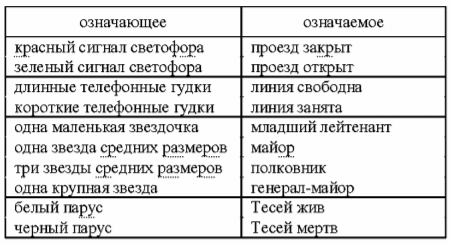 (таблица из учебника Князева)Свойства знака. Свойства знака также проходят через призму двусторонности.· материальность и идеальность. Знак – единство звуковой оболочки (акустического образа) – означающего (формы) и обозначаемого им понятия – означаемого. Означающее материально. (его можно произнести). Означаемое – идеально (значение хранится и расшифровывается в нашем сознании)· произвольность. Соссюр считал это свойство самым главным. Связь между предметом и звуковой оболочкой в основном случайна, т.е. немотивированна. Однако не все слова являются немотивированными. Напр. если числительное 9 немотивированно, то производное от него 900 – мотивированно. Это значит, что все производные слова мотивированны. К отчасти мотивированным словам относятся звукоподражания, т.к это воспроизведение звуков живой природы. Попадая в язык, эти звуки приобретают все грамматические свойства этого языка. Напр., кваканье, кукушка. Правда, в разных языках люди по-разному слышат звуки, издаваемые природой. Например, мычание коров в голландском языке звучит как «буу», а не «муу». К мотивированным словам относится также небольшое число непроизводных слов. Напр., окно произошло от слово око, т.е то, что видит око; стол – застилать; table – tabula (доска). Можно сделать вывод, что в основном знаки навязаны. Человек пользуется уже созданными знаками и их значением, то есть они навязаны предыдущим поколением => непроизвольное отношение к говорящему.· Изменяемость и неизменяемость.-- означающее может меняться, а означаемое нет. Напр., латинское camera перешло в chambre во фр. Произошла назализация «а» и появление случайного b. (вставка)-- меняется означаемое. Может происходить расширение или сужение значения слова., Слово называет ряд предметов, а со временем он увеличивается. Есть и обратный процесс – сужение значения слова. Также слово может улучшить или ухудшить значение. Ухудшило свое значение слово «девка». Раньше это было название по профессии (сенная девка, девка-золовка), потом это слово приобрело отрицательный оттенок. Неизменяемость. Для того чтобы язык выполнял свои функции (передавал инфу другому поколению), он должен какое-то время сохранять стабильность, иначе утратится взаимопонимание. Важная причина стабильности – производность. У людей нет повода заменять одно немотивированное название на другое. Сама сложность системы языка препятствует стремительному изменению языка. В системе все компоненты взаимосвязаны. Если меняется какой-то фрагмент системы, то меняется и вся система. Русисты не могут провести языковую реформу. Единственная реформа, которая безболезненно отразилась на языке – это изъятие «ять».Асимметрия между означаемым и означающим: один знак может означать разные понятия. Например, коса – часть пейзажа, прическа и инструмент. Это порождает проблемы омонимии и синонимии (означаемое одно, а означающих несколько: например, лингвистика и языкознание - синонимы)Линейный характер означающего. Этот пункт единственный, который затрагивает только означающее. Одно понятие мы выстраиваем последовательно с помощью знаков. Наша речь тоже имеет протяженность во времени и пространстве, она тоже линейна. Мы произносим звук за звуком. И не можем произнести сразу несколько звуков сразу и не можем написать сразу несколько букв одновременно.Значение – значимость. Соссюр говорил о необходимости разграничивать эти два понятия. Каждое отдельное слово имеет свое собственное значение, но значимость слова выявляется только среди других слов. (в сравнении с другими словами)Источник: https://infopedia.su/18x3af8.html Структура языка и его системный характер. Основные уровни языка. Основные единицы языка. Функции языковых единиц.Структура языка – это совокупность закономерных связей и отношений между языковыми единицами, зависящих от их природы и определяющих качественное своеобразие языковой системы в целом и характер ее функционирования. Своеобразие языковой структуры определяется характером связей и отношений между языковыми единицами.По Де Соссюру: основу языка задают не сами элементы, а отношения между ними (сравнение с шахматами).Языковая система - совокупность элементов языка, связанных между собой теми или иными отношениями, которые образуют определенное единство.Единицы языка — это элементы системы языка, имеющие разные функции и значения. К основным единицам языка относятся звуки, фонемы, морфемы (части слова), слова, предложения/словосочетания.Единицы языка образуют соответствующие уровни языковой системы: звуки речи — звуковой уровень, фонемы - фонетический уровень, морфемы — морфемный уровень, слова и фразеологизмы — лексический уровень, словосочетания и предложения — синтаксический уровень, (текст-текстовый уровень)Звук - воспринимаемое слухом физическое явление. (при исследовании акустической стороны речевого акта фонетист соприкасается с психологией восприятия)Фонема - минимальная единица звукового строя языка, служащая для складывания и различения значимых единиц языка - морфем, слов. (фонетический уровень-основной объект исследования-противопоставления(оппозиции) фонем)Функция-смыслоразличительная(сигнификативная).Морфема-минимальная значимая единица языка, выражающая понятие и выполняющая функцию словообразования и словоизменения. Является средством выражения грамматических значений. (с морфемного уровня начинается знаковость)Функция-семасиологическая (выражает понятие)Слово-основная языковая единица, имеющая номинативную функцию(называет)Словосочетание- соединение 2 или более слов, между которыми существует смысловая и грамматическая связь. (номинативная единица)Предложение - имеет коммуникативную функцию, характеризуется смысловой оформленностью и законченностью.Слово как предмет лексикологии. Проблемы определения слова в языках разных типов.Лексикология-раздел языкознания, изучающий лексику(словарный состав) языка и слово как единицу языка.Задача-исследование значений слов и фразеологизмов, изучение многозначности, омонимии, синонимии, анонимии и других системных отношений между значениями слов.Слово-звук или комплекс звуков, имеющее значение и употребляющееся в речи как самостоятельное целое.Единицы языка по основным функциям:Фонема-имеет сигнификативную (смыслоразличительную) функцию, т.е фонемы, различаясь, различают значимые единицы языка- морфемы и словаМорфема-выражает понятие(семасиологическая функция) и выполняет функцию словообразования и словоизмененияСлово-называет, т.е. имеет номинативную функциюПредложение-коммуникативнуюЛексема-слово, которое рассматривается в совокупности всех его грамматических форм и значений (в речи лексема реализуется только в лексе-конкретной грамматич. форме и конкретном значении).Слово имеет обобщающий характер (лес-«имеющий листья»-общий признак)-слова, называя предмет, включают его в определенный класс предметов и отличают от других классов предметовПризнаки, которые становятся основой наименования, различаются в языках, различаются в языках, но иногда могут совпадать.(русское «лебедь» связ с индоевроп корнем elbhlalbh, означающ «белый»,татарск аккош-«белая птица»/ рус «петух»-петь, такой же признак в нем- der Hahn)Мотивирующий признак может быть очень общим (нем «муха» die Fliege-fliegen «летать», но летают многие насекомые/ лес-«имеющий листья»-общий признак) также может быть  разного типаВажнейший вопрос лексикологии-проблема значения словГрам значение всегда абстрактное, обобщающее присуще целому ряду словЛексич значение-всегда индивидуально и не меняется с с изменением его грамм формВнутр форма-признак, который сост основу наименования(разн внутр форма может быть у слов, именующих один и тот же предмет - плешивец, молочник, пушки, летушки-одуванчик)Понятие в нашем сознании закрепляется в словах. Однако связь понятия и лексического значения слова не тождественны. Все слова имеют значение, но не все слова заключают в себе понятия (сосна - значение "хвойное дерево с коричневой корой и длинными иголками"; белый - лексическое значение "цвет снега или мела"; в этом значении отражены существенные стороны данного признака.)Ядро лексикона-слова, имеющие номинативное значениеПериферия-слова, имеющ другие функции и соответственно обладающие особыми типами лексического значенияСлужебные слова не имеют функции называть, выполняют служебную функцию: указывают на явление вне язык. Мира, употр со знаменательными самост словами(на грани словаря и грамматики) (предлоги, частицы, союзы)Местоименные слова/междометия-заменители, не имеют номинативного значени, служат для нерасчлененного выражения эмоц. реакций на окр. Действительность(где, как, откуда, почему, Ой!, Ох!, Ауч!)Местоимения- не называют прямо явлений а обозначают их через указание на их отношение к говорящему лицуНе содержат понятий и такие части речи, как числительные., имена собственные (Лайма, Кира и др., служат для разграничения лиц в узком кругу, лишены понятийного значени).Понятие является семантическим ядром слова, но понятием не исчерпывается до конца его значение, так как наряду с основным логическим элементом (понятием) в слове имеются и различные эмоционально-экспрессивные оттенки, созначения.(спать, почивать, дрыхнуть отражено одно и то же понятие, на которое наслаиваются различные чувственные выразительные оттенки, составляющие вместе с понятием разные лексические значения)Лексическое значение слова – связь звукового комплекса с каким-либо явлением действительности, учитывающая не только понятие, но и определённые эмоционально-экспрессивные оттенки.Коннотативное значение - эмоционально-оценочное дополнение к основному (денотативному и сигнификативному), связано с эмоционально-экспрессивным отражением предметов и явлений внешнего мира. (военнослужащий, солдат, солдафон)Сигнификативное(концептуальное/понятийное) значение- раскрывает существеные признаки явления действительности, составляющее содержание понятия(молочник, пухушки-одуванчик)Денотативное значение- совокупность всех предметов определенного класса, со всеми их признаками, существенными и несущественными. (папа, папочка, отец- родитель)Типы слов в языке (знаменательные слова, местоименные слова, числительные, служебные слова, междометия).Какие функции они могут выполнять?Некоторые типы слов попадаются редко, но они необходимы. Все эти слова в словарном составе стоят особо, занимая свое нужное место, но не участвуя в больших преобразованиях и изменениях языка, как слова знаменательные. Попробуем предъявить словам языка своеобразную анкету из трех пунктов: 1) отношение к называнию, 2) отношение к понятию и 3) отношение к грамматике.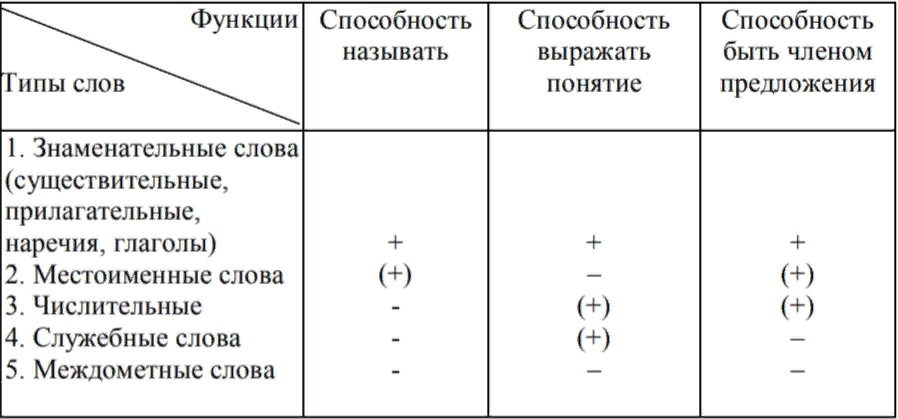 Знаменательные слова – это наиболее полноправные слова в словарном составе языка: они и служат названиями (это номинативный фонд языка), и выражают понятия, и служат основой предложения; как члены предложения они выступают в роли подлежащих, сказуемых, определений, дополнений и обстоятельств. Слова местоименные не являются прямыми названиями, они лишь заместители и заменители названий. Это слова, значение которых выясняется только из ситуации. Нельзя сразу, с самого начала, обозначить что-либо как оно или это; в нормальной речи такие языковые обозначения могут лишь следовать названному. Числительные хотя и выражают понятия, но понятия особые, не связанные с реальными вещами. Поэтому числительные – наиболее абстрактная часть лексики. Что касается номинации, то настоящие числительные лишены этого. Но так как основная функция слова – это номинация, то у числительных происходит «подмена» (суппозúция 1 ), и они как слова начинают называть то понятие, которое они обозначают. Без посторонней помощи могут выступают в роли членов предложения, но именно потому, что это уже не числительные, т. е. «слова - понятия», а названия особых арифметических «вещей» - чисел. В неарифметическом тексте числительные самостоятельно не могут быть членами предложения. Никаких вещей служебные слова не называют, а их номинативная потребность обращена на те понятия отношений, которые они выражают. Следовательно, служебные слова выражают понятия, но опять же особые: понятия отношений. Но служебные слова выражают эти отношения «отдельно», как отдельные единицы, тогда как флексии – это только части слов, самостоятельно не существующие. Среди прочих слов служебные слова не обладают самостоятельностью; это слова-сопроводители, это грамматические помощники знаменательных слов; поэтому они не могут быть членами предложения, хотя их присутствие обнаруживается только в предложении, в сочетаниях слов. В тех случаях, когда «служебные слова» выступают как члены предложения, это уже не служебные, а знаменательные слова, возникшие из служебных («и зачем нужны эти и», «Твое постоянное но меня раздражает»; или в лингвистическом тексте: «В немецком языке артикль der может склоняться» и т. п.). Остаются еще междометные слова. Их роль в языке, и особенно в речи, очень специфична. Они служат симптомами чувств и сигналами волевых побуждений. Но это самые «бесправные» слова языка: они не служат названиями обозначаемого, не связаны с понятиями и не являются членами предложения. Но междометия как особые слова данного так или иначе на общих правах поступают в распоряжение грамматики. Они могут быть суррогатами предложения («Я сегодня прошел 25 километров» – «Ого!»; «Ты встретил ее?» _ «Увы»), что обще для всех языков, но состав междометий и их звуковое оформление (где, правда, бывают и исключения из нормальных фонетических случаев, как, например, наличие звука [γ] в ага, ого, эге и т. п. в русском языке) всегда специфичны для каждого языка.Лексическая полисемия. Лексическая омонимия. Лексическая паронимия. Дайте определения этим явлениям и приведите примеры.Полисемия , т. е. «многозначность». Слова как названия могут легко переходить с одной вещи на другую или на какой-либо признак этой вещи или на ее часть. Поэтому вопрос о полисемии – это, прежде всего, вопрос номинации, т. е. перемены вещей при тождестве слова. Первый вопрос полисемии: что такое прямое и что такое переносное значение? Переносное значение любого типа объяснимо (мотивировано) через прямое, но прямое значение непроизводных слов данного языка, где это слово существует, необъяснимо. В самом деле, почему – нос лодки так называется? Потому что эта часть лодки, находящаяся спереди и имеющая острую форму выделяющегося предмета, похожа на ту часть лица человека или морды животного, которая также находится впереди и имеет соответствующую форму. А почему нос человека или животного так называется, исходя из данного языка, объяснить нельзя. Непроизводные слова прямого значения в том или ином языке даны, но необъяснимы; просто вот «это» по-русски надо называть рот, по-английски the mouth, по-французски la bouche, по-немецки der Mund, по-киргизски ооз, по-мордовски (мокша) курга и т. д.Омонимия. Омонимы – это разные слова, имеющие одинаковый звуковой состав. В пределах омонимии в широком смысле следует различать:  1. Омофоны , т. е. такие случаи, как пруд и прут, слова, звучащие в именительном и винительном падежах одинаково , но имеющие разный состав фонем  , что обнаруживается в других формах этих слов и в производных: прута – пруда, прутик – прудик и т. п. 2. Омоформы , т. е. случаи, когда у двух слов совпадает и произношение и состав фонем , н о лишь в одной форме или в отдельных формах ; например, три – «3» и три! – повелительное наклонение от глагола тереть; трем –дательный падеж от числительного «3» и трем – 1-е лицо множественного числа настоящего времени от этого же глагола; или стекло – существительное в именительном падеже, стекла – в родительном падеже, стекло, стекла –глагол в прошедшем времени в среднем и женском роде.  3. Собственно омонимы , которые, в свою очередь, могут распадаться на существенно различные группы: а) Подлинные омонимы, т. е. слова, звучащие одинаково, имеющие одинаковый состав фонем и морфологический состав (те же морфемы аффиксальные, но разные корни) и при этом и в словоизменительных формах слова, но разное происхождение из двух ранее не совпадавших по звучанию слов, например: лук – «растение» и лук ~ «оружие», лама – «копытное животное» и лама – «тибетский священник». б) Те случаи, когда от тех же корней или основ, независимо друг от друга, образованы «такие же слова», т. е. в той же части речи и тех же совпадениях по словоизменению, например: голубец – «голубая краска» и голубец – «кушанье из фаршированной мясом капусты,ударник –«ударное приспособление в оружии», ударник – «передовой рабочий». Однако такие случаи, как лайка – «порода охотничьих собак» и лайка – «сорт мягкой кожи» или пионер – «человек, впервые осваивающий неисследованную страну» и пионер – «член детской пионерской организации», не относятся к омонимии, это случаи явной полисемии. в) Наконец, могут быть и такие случаи, когда одно и то же слово заимствуется в разное время, с разным значением и, очевидно, из не вполне тождественного источника, например: из итальянского banda – банда – «сборище бандитов» и более позднее, из жаргона итальянских музыкантов, banda – банда – «духовой оркестр, играющий в опере на сцене» (участники которого отнюдь не бандиты, а бандисты). г) Конверсии,  когда данное слово переходит в другую часть речи без изменения своего морфологического и фонетического состава, например: зло – краткое прилагательное среднего рода и зло – наречие.  Д)Самый трудный случай – это те омонимы, где нет ни совпадения разных слов, ни параллельного образования от того же корня и т.д. Как правило, в этих случаях различие лексического значения подкрепляется и различием грамматических связей. Например, настоять – «добиться исполнения чего-нибудь» и настоять – «приготовить какую-нибудь настойку», где оба случая – совершенный вид к настаивать, но первое настоять не может иметь прямого дополнения, а второе обязательно его требует; таким образом, это два разных слова. Так же лисичка – уменьшительное от лисица и лисичка – «сорт гриба» – разные слова, так как лисичка – «сорт гриба» не соотнесена с лисица, это уже непроизводная основа, и морфологическое строение здесь иное, чем в уменьшительном лисичка от лисица.Паронимия (от греч. возле, при + имя) — частичное звуковое сходство слов при их семантическом различии (полном или частичном). Также термином паронимия принято называть такое явление в речи, когда два слова, в какой-то мере сходно звучащие, но имеющие разное значение, ошибочно употребляются одно вместо другого. Например, употребление слова адресат вместо адресанта; боцман вместо лоцман; кремень вместо кремний является паронимией, а слова, составляющие такие пары, называются паронимами.Классификация фразеологизмов (по В.В. Виноградову и Шанскому).
1) Фразеологические сращения – максимально застывшие лексикализованные сочетания, где понимание целого не зависит от непонятных слов («попасть впросак», «у черта на куличках», «точить лясы»), от непонятных грамматических форм («ничтоже сумняшеся», «еле можаху», «притча во языцех», «и вся недолга») или же где слова и формы понятны, но смысл отдельных слов не разъясняет целого (заморить червячка, сидеть на бобах, как пить дать), наконец, в тех случаях, когда данное сочетание требует особой интонации, передающей особую экспрессию (вот тебе раз! чего доброго! вот так клюква! поминай, как звали!). 

2) Фразеологические единства , где имеются слабые признаки смысловой самостоятельности отдельных слов и наличие зависимости понимания целого от понимания составных частей (чем черт не шутит; и дешево и сердито; ни дна ни покрышки; слону дробинка; переливать из пустого в порожнее; делать из мухи слона; держать камень за пазухой; выносить сор из избы); в этих случаях возможны и частичные замены отдельных слов (иметь камень за пазухой; придумать из мухи слона; слону булочка). 

3) Фразеологические сочетания – наиболее «свободные» из несвободных сочетаний, где понимание значения отдельных слов обязательно для понимания целого и, как правило, возможны замены, но в известных лексических пределах, причем может меняться и значение целого: потупить взор (взгляд, глаза, голову), нашло раздумье (сомненье, вдохновенье), ужас берет (страх, тоска, досада, зависть).

4) Фразеологические выражения - состоят целиком из слов со свободным значением и воспроизводятся как готовые единицы с постоянным значением и составом (любви все возрасты покорны, волков бояться - в лес не ходить)Как можно отличить лексическую полисемию от омонимии? Проиллюстрируйте на примерах несколько способов различения (не менее 3-х).Омонимия - разные по значению, но одинаковые по звучанию и написанию слова, морфемы и другие единицы языка. Полисемия - многозначность слова, свойственная большинству слов.Грамматический способ: Омонимия:                Полисемия:Худой - похудеть       Хлеб - хлебные (всходы)Худой - ухудшитьизменить формы слова: стекла (глагол) и стекла (сущ.) - стекла, стёк, стекли - стекла, стеклу, стеклом. Так мы понимаем, что это разные слова.Этимологический способ: происхождение словБрак (супружество) произошло от древнерусского слова брати, т.е. "брати девушку в жёны", а брак (изъян) произошло от немецкого слова brack (бракованный продукт). Так мы узнали, что омонимы брак - брак имеют разное происхождение и, следовательно, разные смыслы.Переводческий способ: перевести на другой языкОмонимия: среда - Wednesday, среда - environmentПолисемия: зелень - greenСинонимический способ: подобрать синонимОмонимия: гриф - птица/ гриф - деталь (часть музыкального инструмента)Полисемия: нос (человека) - часть лица, выпирающая вперед/ нос (лодки) - часть судна, выпирающая впередАнтонимический способ: подобрать антоним          Омонимия:      Полисемия:          Положить:        Коренной:взять                  1. новыйсомневаться      2. приезжийСемантический способ: значение словаКак доказать, что в слове тряпьё (j) является словообразовательным суффиксом, а в слове читай – формообразующим?(Источник: 9,10  билеты старшекурсников прошлых годов)Тряпк(а) – тряп’ –j –о; читать – чита–j; Суффикс –j– имеет словообразовательное значение собирательности, ср. дубина – дубьё, зверь – зверьё. Словообразовательное значение отличается от формообразовательного тем, что оно, в отличие от формообразовательного, наблюдается в относительно небольших группах слов, то есть имеет меньшую регулярность; грамматическое значение повелительного наклонения, выражаемого формообразовательным глагольным суффиксом –j–, наблюдается в гораздо большем числе слов, этот суффикс в очень большом числе глаголов; словообразовательное значение отличается от грамматического тем, что оно добавляет в значение производного слова такой компонент значения, которого нет в производящем слове и которое изменяет значение производного слова; грамматическое значение не добавляет никакого лексического компонента значения, поэтому с помощью формообразовательного суффикса –j– образуется не новое слово, в словоформа того же слова.Можно ли отождествить предметы или явления со словами, их называющими? Что такое семантичность языка?Слова как названия вещей и явлений не имеют ничего общего с этими вещами и явлениями; если бы такая естественная связь слов и вещей существовала, то в языке не могло быть ни синонимов – различно звучащих слов, но называющих одну и ту же вещь (забастовка-стачка), ни омонимов – одинаково звучащих слов, но имеющих разные значения (лук-оружие и лук- растение); невозможен был бы и перенос значений (хвост – часть тела и хвост- «очередь»), наконец, невозможно было бы наличие разно звучащих слов для обозначения одного и того же явления в разных языках (однако это так, ср. русское стол, немецкое Tisch, английское table и тд.)Маркс писал, что «название какой-либо вещи не имеет ничего общего с ее природой»Поэтому объяснить непроизводные, взятые в прямом значении слова нельзя: мы не знаем, почему «нос» называется носом, «стол»- столом и тд.Но слова, производные от простых, уже объяснимы через эти непроизводные: носик через нос, столик через стол, котик через кот и т.п., равно как и слова с переносным значением объяснимы через слова прямого значения; так, нос у лодки объясняется через сходство по форме и положению с носом человека или животного.Сема́нтика — раздел лингвистики, изучающий смысловое значение единиц языка. В качестве инструмента изучения применяют семантический анализ. В конце XIX — начале XX века семантика часто называлась также семасиоло́гией (от др.-греч. σημασία — знак, указание). Учёные, занимающиеся семантикой, до сих пор обычно называются семасиологами. Также «семантикой» может обозначаться сам круг значений некоторого класса языковых единиц (например, «семантика глаголов движения»).Семантичность освобождает носителей языка от необходимости оперировать только заранее сформулированными сообщениями и позволить создавать новые, собственные сообщения. Ч. Хоккетт рассматривает семантичность любого языка как универсалию: «Семантичность: языковые сигналы функционируют, обеспечивая корреляцию и организацию жизни общества, поскольку существуют ассоциативные связи между сигнальными элементами и признаками мира; короче - у некоторых языковых форм есть денотаты.»Метафора. Метонимия. Синекдоха.Метафора - буквально «перенос», т. е. самый типичный случай переносного значения. Перенос наименования при метафоре основан на сходстве вещей по цвету, форме, характеру движения и т. п.При метафорическом переносе значения меняется вещь, но понятие нацело не меняется: при всех метафорических изменениях какой-нибудь признак первоначального понятия остается; так, в случае со словом гнездо прямое значение «жилище птицы», а переносные: «человеческое сообщество» («Ольгово храброе гнездо далече залетело» – «Слово о полку Игореве»; «Дворянское гнездо» –Тургенев и т. п.)Метафоры могут получаться из разных случаев схожести.Таковы, например, метафорические термины, где перенос идет по сходству формы с названиями животных: быки у моста, лягушка (бензонасос в автомобиле), мушка на стволе ружья, лебедка в порту, утка (медицинский сосуд), гусеница трактора, собачка у ружья; или от названий частей тела: шейка, горлышко, ручка, ножка, плечо, кулачок, головка, спинка; или от названий одежды, обуви и принадлежностей: сапожок, башмак, муфта, рубашка (у карт), пояс (в географии), подошва горы; от названий простых орудий: салазки, ковш, ложка, вилка и т. п.Многие собственные имена также обязаны своим происхождением метафоре. Таковы, например, собачьи клички Шарик, Волчок (по форме и характеру движений), Флейта, Лютня, Жалейка (по звуку); метафоричны по происхождению и многие имена людей: Вера, Надежда, Любовь, Лев, Петр (камень), Вольф (волк), Рахиль (овца), Дебора (пчела) и т. п.Метонимия – такой перенос названия, который совершается не на основании сходства внешних или внутренних признаков прежней вещи и новой, а на основании смежности, т. е. соприкасания вещей в пространстве или во времени.При метонимическом переносе меняется не только вещь, но и понятие нацело.Вот этому пример. Слово бюро имеет такую историю: французское bureau – первоначально «ткань из верблюжьей шерсти», далее, тот «стол, который покрывался этой тканью», а это было в средневековой Франции в суде и других «присутственных» местах (ср. конторское бюро); затем «комната с такими столами», далее, «отдел учреждения» (машинное бюро, конструкторское бюро) или целое «учреждение» (лекционное бюро), «люди, работающие в этом учреждении» (все бюро в сборе), и, наконец, «заседание этих людей» (бюро у нас по четвергам, на бюро постановили).При метонимии лишь соседние звенья подобной цепи переноса названия поддаются объяснению, связь же последующих звеньев идет от одного к другому последовательно и опосредствованно, что в корне отличает метонимию от метафоры.Типичные случаи метонимий связаны с такими отношениями:а) Одно в другом: слова класс, аудитория как названия помещений и как обозначение учащихся, сидящих в этих помещениях («просторный класс» – «внимательный класс», «светлая аудитория» – «способная аудитория»; сюда же «торговый дом купцов Степеневых», «весь зал аплодировал», «Я три тарелки съел» и т. п.).б) Одно на другом: стол – «мебель» и стол – «пища» («диетический стол»), блюдо – «посуда» и блюдо – «кушанье» («обед из трех блюд»), бумага – «материал, на котором пишут», и бумага – «документ» («Идем бумаги разбирать», Грибоедов), номер – «цифра» и номер – «нумерованная комната в гостинице» или «одно из выступлений в концерте, помеченное номером на афише»в) Одно под другим: стол – «мебель» получил свое имя от стол – «нечто постланное», то же самое в примере со словом бюро (см. выше).г) Одно через другое: французское jalousie – жалюзи – «оконные шторы из деревянных пластинок» от jalousie – «ревность» (того, кто подсматривал в окошко через створчатую штору).д) Одно после другого или в результате другого, процесс–результат; таковы все отглагольные существительные типа: «прием студентов продолжен», «набор книги занял три месяца» и «в этом году удачный прием в вузе», «набор книги рассыпали», «перевод книги – это сложная работа» и «он читал не перевод, а подлинник». Иногда какой-нибудь из членов таких метонимий не употребляется, например, забор, уезд как название не процессов, а лишь предметов, но «завоз товаров», «переезд на новую квартиру» – названия процессов; переезд, проезд употребляются и как названия соответствующих процессов, и как названия того места, где можно проехать или переехать, поэтому надпись: «Проезд закрыт» – двусмысленна: закрыто ли следование по данному пути или сам путь?е) К этому типу близки и случаи: занятие, отрасль знания и объект знания или результат занятия, например: фотография – «занятие» и «карточка» (фото); механика, физика, грамматика, фонетика как «названия наук» и как «названия объектов наук» («небесная механика», «физика моря», «внутренняя флексия типична для арабской грамматики», «особенность русской фонетики в наличии твердых и мягких согласных» и т. п.).ж) Материал–изделие: медь, серебро, золото как названия металлов и как названия монет из них; то же самое бронза, фарфор и изделия из них («бронза XVIII века», «Музей фарфора»); слово пломба происходит от латинского названия материала, из которого делают пломбы, – свинца (plumbum); в художественных музеях словами мрамор, бронза, глина, дерево, гуашь, акварель, пастель и т. п. обозначают типы скульптуры и живописи, т. е. «изделия из данных материалов».з) Орудие–продукт, сделанный при помощи данного орудия; язык – «орган произношения» и язык – «речь» («русский язык», «международный язык», «национальный язык»); в английском языке реп не только «перо», но «литературный стиль», ср. русское выражение «бойкое перо».и) Место – изделие: херес, мадера, бордо, абрау-дюрсо, кюрасо – как названия вин и как географические пункты; гаванна («сигара»), панама («шляпа») и соответствующие географические пункты; манчестер, бостон, мадаполам – как название тканей и городов и т. п. (см. выше, § 7).к) Место–историческое событие, происшедшее в данном месте: Бородино – место, где в 1812г. произошло генеральное сражение русских войск с армией Наполеона и сам этот бой (ср. «Бородино» Лермонтова), Ватерлоо –деревня в Бельгии, где Наполеон потерпел последнее поражение в 1815 г., и само это поражение, употребляется почти в нарицательном смысле: «Это будет его Ватерлоо», часто как место – происшествие, откуда с расширением значения «любое подобное происшествие»: Ходынка – поле под Москвой, где при коронации Николая II погибло много людей из-за давки – ходынка – «давка с жертвами», Панама – республика в Центральной Америке, где при постройке канала были обнаружены злостные финансовые хищения, – панама – «крупная денежная афера на строительстве».л) Имя – общественное положение или характер: Карл (Великий) – король. Цезарь – цесарь (царь), кесарь; крез – от имени древнего лидийского царя Креза и т. д. (см. выше, в § 7 о собственных именах).м) Имя – изделие: кольт, маузер, браунинг, наган, винчестер; форд, бьюик, паккард; макинтош, батист –как названия образцов оружия, машин, одежды, материи и имена их производителей; сюда же относятся и такие случаи, как френч, галифе – названия частей костюма, принятого при власти генералов Френча, Галифе, и т. п.Синекдоха – такой перенос значения, когда, называя часть, имеют в виду целое или, называя целое, имеют в виду часть целого. Часто синекдоху не выделяют из метонимий, так как у них много общего; в основе синекдохи лежит также смежность, однако существенным отличием синекдохи является количественный признак соотношения того, с чего переносят наименование, и того, на что переносят наименование; один член такого соотношения всегда будет больше, шире, более общим, другой – меньше, ýже, более частным.Таковы соотношения:а) Часть вместо целого: «сто голов скота», «полк в сто штыков», «эскадрон в сто сабель»; «Эй, борода!» (обращение к человеку с бородой); «Наш директор – голова» (т. е. «человек с головой» – здесь и метонимия: содержащее вместо содержимого – голова вместо ум). Часто в качестве такой синекдохи используются детали костюма: чуйка – название погромщика-черносотенца, гороховое пальто – «шпик царской охранки», кара-калпак – «черный колпак» – название народа, Красная Шапочка в сказке; еноты, бобры и т. д. в русской литературе XIX в. (лица по меху их воротников и шуб).Сюда же следует отнести такие случаи, как «останавливаться в гостинице», т. е. «жить», «машина делает четыре конца», т. е. «четыре полных пути». Часто единственное число для большей экспрессивности речи употребляется вместо множественного: «Покупатель, будь вежлив с продавцом!» и т. п.б) Общее вместо отдельного: начальство в значении «начальник», балык – из татарского «рыба» в значении «копченая спинка осетра, белуги»; первоначально пиво означало «вообще напиток, то, что пьют», а квас – «квашеный продукт», теперь благодаря сужению значения по синекдохе – «специальные виды напитков».в) Род вместо вида, когда налицо также сужение значения: машина в значении «автомобиль», насекомое в значении «вошь», орудие в значении «пушка» и т. п.Табу и эвфемизмы. При каких условиях слово становится эвфемизмом? Может ли быть эвфемистична терминология?ТАБУ И ЭВФЕМИЗМЫТАБУ·         – этнографическое понятие, касающееся языка.·          *означает запрет, возникающий в сфере общественной жизни на разных ступенях развития общества. Табу распространяется на факты языка(1)Так, у народов, находящихся на ранней стадии общественного развития (полинезийцы, австралийцы, зулусы, эскимосы и др.), табу слов возникает на почве мифологических верований.ПРИМЕР:·         В случае смерти вождя нельзя дотрагиваться до его тела, трогать его вещи, входить в его дом, говорить с его женой и произносить его имя, так как факт смерти – это проявление деятельности духов и вступать с ними в противоречие нельзя, иначе вызовешь их гнев.·         Подлежат запрету (табуированию) обозначение смерти, название болезней, имена богов и духов; часто табуируется название того животного, которое служит основным объектом охоты данного племени.·         Все это основано на наивном отожествлении этих «вещей» и слов, их называющих, что часто ведет к табуированию других созвучных слов или тех же слов в других значениях.ЭВФЕМИЗМЫ·         они нужны для замены табу слов - фактически это функция слова выступать в качестве смягчающего по отношению к другому(Саакян сказал!!)·         это заменные, разрешенные слова, которые употребляют вместо запрещенных (табуированных)ПРИМЕР:Такими эвфемизмами были у многих индоевропейских народов, названия змей, медведя. Русское слово змея того же корня, что и земля, и змий буквально значило «земной»; в латинском языке наряду с исконным названием змеи anguis появился эвфемизм serpens – буквально «пресмыкающийся», в древнегерманском slango – «ползучий».(2)На более высокой ступени развития, например в эпоху формирования народностей в крестьянской среде, источником табуирования служат суеверие и предрассудкиПРИМЕР:·         для наименования смерти: вместо умер говорят отправился к праотцам, отдал богу душу, приказал долго жить, преставился, лег на стол, протянул ноги, скончался(3)В цивилизованном обществе причиной табуирования может служить цензурный запрет (военная или дипломатическая тайна), поэтому собственные имена стран, городов, предприятий, военных частей и лиц заменяются буквами или их названиямиПРИМЕР:·         N (эн), NN (эн-эн), N-ский (энский), г. X, Y, Z(г. Икс, Игрек, Зет); или описательным выражением: одна соседняя держава; один дипломатический представитель; завод, где директором (имярек) и т. П(4) Другим источником табуирования слов в цивилизованной среде служит этикет, боязнь грубых или неприличных выражений;ПРИМЕР:·         так, вместо вы врете говорят вы ошибаетесь, вы не вполне правы;·         В некоторых жаргонах, например в воровском, наряду с «украшающими» эвфемизмами типа пришить (вместо убить), купить (вместо украсть) и т. п. встречаются еще и «обратные» эвфемизмы, когда приличные наименования заменяются неприличными; в этих жаргонах эвфемистика служит целям тайноречиепро современность
Началось это лингвокультурологическое явление с африканских пользователей английским, возмутившихся негативными коннотациями метафорики слова black (черный). «Расистские» слова и словосочетания в связи с тенденцией к политической корректности претерпели следующие изменения: Negro > coloured > black > African American/Afro-American (негр > цветной > черный > африканский американец/афроамериканец).К политически корректным эвфемизмам в английском, относятся:Эвфемизмы, смягчающие возрастную дискриминацию. Вместо old (старый) распространены такие эвфемизмы, как senior, mature.Эвфемизмы, исключающие дискриминацию людей с физическими и умственными недостатками. Слово cripple калека заменяют на physically different, fat толстый - big-boned, differently sized. Умственно отсталых людей называют learning disable, special, mentally challenged people.«Сексистские» морфемы, указывающие на половую принадлежность человека, вроде суффикса -man (chairman [председатель]) или -ess (stewardess [стюардесса]), вытесняются из языка. Слова с такими морфемами заменяются другими, определяющими человека безотносительно к полу: chairman - chairperson; stewardess - flight attendant.Как отличить язык от диалекта? Назовите пять характерных отличий. Субстрат и суперстрат.а) диалекты всегда ограничены территориальными, социальными рамками, а литературный язык не имеет территориальных ограничений, это государственный язык;б) диалекты древнее современного литературного языка, сложившегося на основе народной речи и длительное время существовавшего под ее влиянием. На диалектной основе сформировались многие языки мира: современный английский литературный язык сложился на базе лондонского наречия; болгарский литературный язык – восточноболгарского наречия; украинский литературный язык – на основе полтавско-киевского диалекта и т.д.;в) литературный язык представлен в устной и письменной форме, диалекты же существуют только в устной форме, причем употребляются главным образом в речи сельских жителей;г) литературный язык является нормированным, нормы отражены в словарях, а в диалектном языке нормы имеют «стихийный» характер, определяются традицией, отсутствует их кодификация;д) литературный язык характеризуется богатством стилей, а диалекты отличаются меньшей стилистической дифференцированностью.Языково́й субстра́т — язык коренного населения, обычно при переходе населения со своего языка на чужой (в результате завоевания, этнического поглощения, культурного преобладания и т. д.), по отношению к этому чужому языку. При этом местная языковая традиция обрывается, народ переключается на традицию другого языка, но в новом языке проявляются черты языка исчезнувшего.Суперстра́т — влияние языка пришлого населения на язык коренного в результате завоевания, культурного господства некоего этнического меньшинства, которому не хватило критической массы для ассимиляции покорённого или подчинённого коренного населения. При этом местная языковая традиция не обрывается, но в ней ощущаются (в разной степени и на разных уровнях в зависимости от длительности) иноязычные влияния.Из Реформатского: ( у него про это параграф 83)И субстрат и суперстрат-элементы побежденного языка в языке-победителе.Субстрат( в лингвистическом смысле) это изменения, связанные с серьезными перерождениями  в структуре языка- победителя, когда носители побежденного языка  вносят в принятый ими язык свой “акцент”, то есть подменяют неизвестные звуки и непривычные сочетания звуков своими привычными и переосмысливают слова с их морфологическим составом и их значениями по навыкам своего языка.Это явление языка как исторической категории.СУБСТРАТ КАСАЕТСЯ ВИДОИЗМЕНЕНИЯ СВОЕГО РОДНОГО ЯЗЫКА ПОД ВЛИЯНИЕМ ДРУГОГО ЯЗЫКА!Нельзя считать скрещиванием лексические взаимодействия русского с татарским (хотя оба языка пополнили свой лексический состав  за счет друг друга, но каждый язык сохранил свою специфику и продолжал развиваться по своим внутренним законам) --лексические заимствования. ( суперстрат)Скрещивание:  романизация  народов римских провинций .римляне навязали свой язык покоренным туземцам, те его усвоили и переиначили.Но победила все таки латынь, преображенная под влиянием усваивавшего его побежденного галльского языка.( субстрат)14. Словарный состав языка. Классификация лексики по лексико-семантическим признакам (омонимы, антонимы, синонимы, паронимы) Все слова, употребляющиеся в данном языке образуют его словарный состав. Среди этого большого круга лексических единиц имеется небольшой, но отчетливо выделяющийся круг слов – основной словарный фонд, объединяющий все корневые слова, ядро языка. Основной словарный фонд менее обширен, чем словарный состав языка; от словарного состава языка он отличается тем, что живет очень долго, в продолжение веков, и дает языку базу для образования новых слов. Для обозначения одного и того же слова в языке может быть ряд синонимов, которые по-разному расцениваются в словарном составе языка и не все входят в основной словарный фонд. Словарный фонд-это совокупность слов, а не понятий и вещей. С понятиями могут быть связаны разные слова, а вещи могут называться разными словами. Через словарный состав язык непосредственно связан с действительностью и её осознанием в обществе. Язык связан с деятельностью человека во всех её сферах. Существует активный словарь-это те слова, которые говорящий на данном язе не только понимает, но и сам употребляет. Пассивный - это те слова, которые говорящий на данном языке понимает, но не употребляет. В словарном составе любого языка можно найти разные пласты лексики.1.)Своё и чужое. Нет ни одного языка на земле, в котором словарный состав ограничивался бы только своими исконными словами. В каждом языке есть слова заимствованные, иноязычные.2) Варваризмы-иноязычные слова, пригодные для колористического описания чуждых реалий и обычаев. Кальки. Когда иноязычный образец переводится по частям средствами своего языка.Кальки обычно возникают книжным путем. Пример, латинский objectum и русский предмет, где приставка ob переведена как “пред” ,корень -ject- как -мет-(от метать),наконец, окончание um отброшено, в сумме отдельных слагаемых получился предмет.  2.)Термины и слова общего употребления. Здесь деление не совпадает с делением на чужое и своё, так как существуют и свои термины. Слово может в одном язе существовать и как термин и как общее слово. Источники терминов могут быть различны, например, заимствования, жаргон, профессиональная речь, международная речь и тд.)3.)Идиоматическая и неидиоматическая лексика. В основном это деление касается публицистики, обычной художественной литературы и разговорной речи. Слова могут быть в одном значении идиоматичными, а в другом нет. Источники их также различны, пример, в англе источник идиоматичности кокни(городсское просторечие),сленг, отчасти библейская и иная литература.4.)Экспрессивная лексика и обычная. К экспрессивной относятся как отдельные экспрессивные слова(душка, дурак, сивый мерин, пес его знает и тд),так и случаи особого употребления неэкспрессиных слов(на тебе, вот тебе на и тд)5) Нейтральная и стилистически окрашенная лексика. Нейтральные слова, пригодные для любого жанра и стиля речи. Бывают стили высокий подразделяется на поэтический, риторический, патетический, низкий - разговорный, фамильярный, вульгарный. Заимствованные слова могут быть усвоены, но не освоены, а могут быть усвоены и освоены.К первым относятся грамматически, не привычные слова, типа: кенгуру, какаду, пенсне, кашне и т.д.Они освоенные не до конца, хотя фонетически и подчиняются произносительным нормам русского языка, недосвоенными остаются слова, содержащие непривычные для русской фонетики сочетания звуков, пр, Кёльн, Тартарен и т.д., но грамматически эти слова освоены и склоняются по обычным русским парадигмам.Освоенные делаются незаметными и входят в группы своих слов. Пр, бестия, июль, август, халат, казна. Омонимы - это разные слова ,имеющие одинаковый звуковой состав. 1) Омофоны, т. е. такие случаи, как пруд и прут, слова, звучащие в именительном и винительном падежах одинаково, но имеющие разный состав фонем, что обнаруживается в других формах этих слов и в производных: прута – пруда, прутик – прудик и т. п.  2) Омоформы, т. е. случаи, когда у двух слов совпадает и произношение и состав фонем, но лишь в одной форме или в отдельных формах; например, три – «3» и три! – повелительное наклонение от глагола тереть;  3) Собственно омонимы, которые, в свою очередь, могут распадаться на существенно различные группы: а) Подлинные омонимы, т. е. слова, звучащие одинаково, имеющие одинаковый состав фонем и морфологический состав ( те же морфемы аффиксальные, но разные корни) и при этом и в словоизменительных формах слова, но разное происхождение из двух ранее не совпадавших по звучанию слов, например: лук – «растение» и лук ~ «оружие». б) Те случаи, когда от тех же корней или основ, независимо друг от друга, образованы «такие же слова», т. е. в той же части речи и тех же совпадениях по словоизменению, например: голубец – «голубая краска» и голубец – «кушанье из фаршированной мясом капусты»,  в) Наконец, могут быть и такие случаи, когда одно и то же слово заимствуется в разное время, с разным значением и, очевидно, из не вполне тожественного источника, например: из итальянского banda – банда – «сборище бандитов» и более позднее, из жаргона итальянских музыкантов, banda – банда – «духовой оркестр, играющий в опере на сцене» (участники которого отнюдь не бандиты, а бандисты). г) Особый вид омонимии представляют собой случаи так называемой конверсии1, когда данное слово переходит в другую часть речи без изменения своего морфологического и фонетического состава, например: зло – краткое прилагательное среднего рода и зло – наречие.  д) Самый трудный случай – это те омонимы, где нет ни совпадения разных слов, ни параллельного образования от того же корня, ни конверсии, ни параллельного или последовательного заимствования. Это те случаи, когда полисемия настолько расходится, что становится омонимией. Как правило, в этих случаях различие лексического значения подкрепляется и различием грамматических связей. Например, настоять – «добиться исполнения чего-нибудь» («настоять на своем» – «настоять на том, чтобы отклонили предложение» и т. п.) и настоять – «приготовить какую-нибудь настойку» («настоять водку на лимонной корочке»), где оба случая – совершенный вид к настаивать, но первое настоять не может иметь прямого дополнения, а второе обязательно его требует; таким образом, это два разных слова. Синонимы. Обычное определение синонимов как слов, по-разному звучащих, но совпадающих по значению или имеющих сходное, близкое значение, страдает неточностью и неясностью. Два слова называют ту же вещь, но соотносят ее с разными понятиями и тем самым через называние вскрывают разные свойства данной вещи. Синонимы основаны на номинативной общности. Синонимия касается не всех значений данного слова. Путь и дорога могут быть синонимами как в прямом значении («утомительный путь» – «утомительная дорога»), так и в переносном («жизненный путь» – «жизненная дорога»), однако в специализированном значении эти два слова перестают быть синонимами: «железная дорога», а не путь, но: «По путям ходить воспрещается». Может быть и различение синонимов по роду – виду, например: «Наш путь шел шоссейными и проселочными дорогами». «стопроцентные синонимы», т. е. те случаи, когда тожественна не только называемая вещь, но и понятие, не уживаются в языке и либо стремятся дифференцироваться по значению, либо один из синонимов уступает дорогу другому, а сам уходит в пассивный словарь или становится фактом диалекта, профессиональной речи, жаргона.  Антонимы. Антонимы– это слова противоположного значения. Здесь соотношение чисто семасиологическое: оно основано на противопоставлении понятий; это отношение не номинативное. Поэтому самыми «примитивными» антонимами являются слова с «отрицательной частицей» типа: хороший – нехороший, трудно – нетрудно; близки к этим и случаи антонимирования приставок или суффиксов, например, в русском: спокойный – беспокойный, подземный – надземный, или в английском: useful «полезный» – useless «бесполезный». Однако для лексикологии интереснее разнокорневые антонимы. Антонимы – от греческого anti – «против» и опута – «имя»   Конечно, не всякое слово может иметь антоним; трудно себе представить, что может быть «противоположным» словам стол, доска, лошадь, семь и т. п. и тем более Петя, Рязань. Для появления антонимики необходимо наличие качественного признака в значении слова, который может градировать и доходить до противоположного. Поэтому, естественно, больше всего антонимов у качественных прилагательных и соответственных наречий: хороший – плохой. Паронимы - это слова, сходные по звучанию и морфемному составу, но различающиеся лексическим значением. Также обычно ошибочное употребление одного из них вместо другого. Например, адресат — адресант. По аналогии с ложными друзьями переводчика паронимы иногда называются ложными братьями. 2. Лексическая синонимия. Антонимия слов. Синонимия – это одно из ярких проявлений системных отношений в лексике. В синонимические связи вступают слова, сходные по возникающим ассоциациям и близости обозначаемых понятий. Этот признак присущ не всем словам русского языка. Так, не вступают в подобные отношения имена собственные, названия стран, городов, посёлков и их жителей, а также многие конкретные наименования предметов быта, слова-термины (хотя в этой области есть и немало исключений).  Лексические синонимы (от гp. synonymas - одноименный) - это близкие или тождественные по значению слова, которые по-разному называют одно и то же понятие. Синонимы отличаются друг от друга или оттенком значения (близкие), или стилистической окраской (однозначные, т.е. тождественные), или тем и другим признаком одновременно. Например: румяный - розовый, розовощекий, розоволицый, краснощекий; окрестность - окружность, округа (разг.); преждевременный - ранний, безвременный (приподн., книжн. со словами смерть, кончина, гибель и т.п.). Первые отличаются в основном оттенками значений. В двух следующих синонимических рядах наряду с семантическими различиями имеются и стилевые (см. пометы разг. и книжн.), а также стилистические (см. помету приподн.).  В зависимости от семантических или функционально-стилистических различий условно выделяются три основных типа синонимов:  1) идеографические (от гр. idea - понятие + grapho - запись), или собственно семантические,2) стилевые (по отнесенности к одному из функциональных стилей (см. указанные выше пометы разг. и книжн., 3) собственно стилистические, т.е. такие синонимы, в значении которых есть дополнительные оценочно-экспрессивные оттенки, см. помету приподн.).  Последние два типа обычно тесно между собой связаны (ср., например, синонимы к межстилевому и стилистически нейтральному слову жизнь: разг. житье, обих.-разг., фам. житье-бытье и обих.-разг., преимущ. пренебр. бытье). Следовательно, принадлежность к стилю нередко уточняется указанием на дополнительную оценочность или коннотацию, т.е. собственно стилистическую характеристику. Такие синонимы нередко называют ещё семантико-стилистическими, так как все они имеют и различия в значении. (Заметим, что этим объясняется и относительная условность в выделении указанных типов синонимов.)  Возникновение в языке синонимов указанных выше типов обусловлено рядом причин. Одной из них является стремление человека найти в предмете или явлении действительности какие-то определённые новые черты и обозначить их новым словом, сходным по значению с уже имеющимся наименованием этого предмета, явления, качества (например, употребление слов слух, молва, весть, известие, сообщение и других для обозначения одного понятия).  Синонимы появляются в языке в связи с проникновением заимствованных слов, близких или идентичных по значению русским (например: проводник - гид, чичероне; зародыш - эмбрион; введение - преамбула и др.).  Иногда близкие по значению слова появляются в языке в силу того, что в различных экспрессивно-стилистических группах слов, в различных стилях речи один и тот же предмет, одно и то же явление может быть по-разному названо. Так, слова глаза, руки, идёт, этот, напрасно и другие являются общеупотребительными. В речи возвышенной, в поэтической речи их синонимами могут быть устаревшие для современного русского языка слова очи, длани, грядёт, сей, вотще. Например, у А.С. Пушкина наблюдаем употребление синонимов глаза - очи: Нет, не агат в глазах у ней, но все сокровища Востока не стоят сладостных лучей ее полуденного ока...  Антонимия, отражая существенную сторону системных связей в лексике, охватывает слова, противопоставленные по значению: правда – ложь, добрый – злой, говорить – молчать. Современная лексикология рассматривает синонимию и антонимию как крайние, предельные случаи взаимозаменяемости и противопоставленности слов по их содержанию. При этом если для синонимических отношений характерно семантическое сходство, то для антонимических – семантическое различие. Существование антонимов в языке обусловлено характером нашего восприятия действительности во всей ее противоречивой сложности, в единстве и борьбе противоположностей. Поэтому контрастные слова, как и обозначаемые ими понятия, тесно связаны между собой. Слово добрый вызывает в нашем сознании слово злой, далеко напоминает о слове близко, ускорить – о замедлить. Антонимизируются названия таких явлений и предметов, которые соотносительны, принадлежат к одной и той же категории объективной действительности как взаимоисключающие понятия. Из этого следует, что антонимы не только взаимно отрицают, но в то же время и предполагают друг друга. Антонимы объединяются в пары по контрасту. Однако это не значит, что то или иное слово может иметь лишь один антоним. Синонимические отношения слов позволяют выражать противопоставление понятий и в «незакрытом», многочленном ряду (ср.: конкретный – абстрактный – отвлеченный, веселый – грустный – печальный – унылый – скучный – кручинный). Такой подход к изучению антонимов заставляет пересмотреть распространенное мнение, что антонимы образуют замкнутые пары слов. При изучении антонимических отношений между словами необходимо учитывать, что у многозначных слов в антонимические отношения иногда могут вступать отдельные их значения. Например, слово день в значении «часть суток» имеет антоним ночь, а в значении «сутки, дата» вовсе не имеет антонимов. У разных значений одного и того же слова могут быть разные антонимы. 15.Что изучают наука фонетика и наука фонология?  (Бодуэн де Куртенэ, Щерба, Трубецкой, Панов, Реформатский).Бодуэн де Куртенэ:Фонология (от греческого φωνή «голос», «звук» и λόγος «слово», «речь», «знание», λόγιος «знаток», «ученый»), или фонетика (греч. φωνητικόσ «звуковой», φωνητικὴ τέχνη «звуковое — голосовое — искусство, умение»), означает буквально: речь о звуках, наука о звуках, звуковедение, звукознание. Это словесное определение неточно, так как фонология в общепринятом значении этого слова, т.е. как часть языкознания, прежде всего занимается не всеми звуками в природе, но только звуками человеческой речи, а в самом широком значении — также звуками, издаваемыми животными, во-вторых же, задача фонологии состоит в изучении не только звуков человеческой речи как акустических явлений, но, и это даже основное, также в изучении и описании физиологических функций, необходимых для произведения этих звуков человеческой речи.Важнейшая заслуга И. А. Бодуэна де Куртенэ состоит в том, что он первым предложил разграничивать фонетику физиологическую, изучающую конкретные звуки, и функциональную, изучающую другие, более абстрактные звуковые единицы, относящиеся к языковому сознанию носителя языкаПредмет фонетики составляет: а) рассмотрение звуков с чисто физиологической точки зрения, естественные условия их образования и их классификация... б) роль звуков в механизме языка... в) генетическое развитие звуков, их историяИсточники: https://studme.org/312885/literatura/fonologicheskie_idei_boduena_kurtene (=Бодуэн де Куртенэ И. А. Избранные труды по общему языкознанию. М., 1963.Т. I. С. 65-66)https://www.booksite.ru/fulltext/1/001/008/116/911.htmЩерба:В области фонологии Щерба известен как один из создателей теории фонемы. Он первый в истории науки проанализировал понятия фонемы как словоразличительной и морфеморазличительной единицы, противопоставленной оттенку (варианту) как единице, не обладающей такой дистинктивной функцией.Фонетика — раздел языкознания, занимающийся звуками человеческой речи.Щерба исходит из того, что язык и речь существуют как два аспекта одного явления, которое практически неразделимо. Следовательно, фонетика невозможна без фонологии, ибо установление фонологических противопоставлений основывается на произносительных навыках.Источник: https://infourok.ru/vklad-lv-scherbi-v-teoriyu-fonemi-2445056.htmlЩерба Л. В. Избранные работы по языкознанию и фонетике. Т. 1. — 1958https://studfile.net/preview/2917896/Трубецкой:В учении Трубецкого наука о звуках разделяется на фонологию и фонетику: · фонология — «учение о звуках языка, общих и постоянных в сознании его носителей»; · фонетика — учение о частном проявлении звуков языка в речи, имеющей одноактный характер.Фонология и фонетика взаимосвязаны, так как без конкретных речевых актов не было бы языка. Речевой акт — установка связи между соссюровским «означаемым» и «означающиим».Фонология изучает означающее в языке, которое состоит из определенного числа элементов, отличающихся друг от друга по звуковым проявлениям и имеющих смыслоразличительную функцию, соотношения различительных элементов и правила их сочетания. Признаки звука, не имеющие смыслоразличительного значения, для фонологии не существенны. Фонология — это наука о системе языка, лежащей в основе всех речевых актов. Фонетика изучает физические, артикуляционные одноактные явления. Это наука о материальной стороне звуков человеческой речи.Источник:https://ru.m.wikipedia.org/wiki/Фонологическая_концепция_Н._С._ТрубецкогоПанов:Фонетика — учение о звуковой стороне языка.Тот раздел фонетики, который изучает функционирование звуков в языке, называется функциональная фонетика или фонология. Фонология исследует, как работают звуки языка, какие у них функции («обязанности»).Источник: https://psv4.userapi.com/c856228/u242509504/docs/d9/d08bbda12662/ee26214283d5c02cace71e576c871c64.pdf?extra=RWWUy3avV_ncMdvFWBMwJZBWI2Jh0vSRApcI3jRFoZubRN9LWnJaegL6EoEzfH-OXrTgYhlwW3h_-fAdoJQPIf9lTUYqwfhpP2LJShz4GgBsOmU-ljAk2SjUPnim7CJwzWSwvfiF_mpP5AarAGcTUL-UpQРеформатский:Речь доступна для восприятия слушающих благодаря материальности своих знаков. Знаки эти – звуковые при устном общении и графические – при письменном. Поэтому изучение звуковой стороны языка является неотъемлемой частью языковедения. Этот раздел называется фонетикой.Фонетика – от греческого phone – «звук», «звучание».Звуковой строй языка – особый ярус в его структуре, и поэтому фонетика – особый раздел языковедения, имеющий свой особый предмет.Чтобы не разрывать единства языка и изучать его в своем качестве, надо было понять звуки речи не как физическое явление, а как явление общественное. Такое понимание пришло в науке от теории фонем, или фонологии.Источник: Введение в языкознание Реформатский16. Определение фонемы по МФШ. Функции фонемы. 

МФШ 1930-1940-е гг. 

	Представители: Р.И. Аванесов, П.С. Кузнецов, В.Н. Сидоров, Н.Ф. Яковлев, А.А. Реформатский, М.В. Панов и др. 
	Фонема по МФШ - минимальная линейная единица, которая служит для различения и отождествления морфем (является элементом морфемы). Представлена в речи рядом позиционно чередующихся звуков. 
	Гиперфонема - ряд звуков, позиционно чередующихся в пределах одной морфемы, но представленных только в слабой позиции. 
Функции фонемы: 1) конститутивная, или строительная функция состоит в том, что из фонем строятся звуковые оболочки морфем и слов. Включает в себя перцептивную - функцию доведения до восприятия (опознавательную), она состоит в том, что а) звуки речи,воспринимаются органами слуха и становятся фактом сознания (перцептивная функция); б) фонема является эталоном, с помощью которого носители языка отождествляют звуки (идентифицирующая функция): пятый [п’˙áтыi], пять[п’˙á˙т’] – звуки [˙á] и [˙á˙] отождествляются носителями русского языка. Иногда идентифицирующую (опознавательную) функцию выделяют в качестве самостоятельной.Мы узнаем звуки и отличаем их от подобных звуков в других языках. Напр., мы отличаем русский [э] в разных его вариантах (этот, эти, лет, лень) от открытого [æ] и закрытого [е] в английском языке: pan[pæn] ‘кастрюля’, pen[pen] ‘ручка’. Русские [а] и [о] отличаются от англ. огубленного [о]:not, John.2) дистинктивная (сигнификативная, смыслоразличительная,различительная) функция. Фонемы различают звуковые оболочки морфем и слов. Эта функция фонемы считается основной.Фонема, в отличие от других единиц языка,не является знаком, т.к. это односторонняя единица: у нее есть только план выражения(звуки), но нет плана содержания(она не имеет значения). Однако фонема косвенно (потенциально)связана со смыслом, т.к. служит для различения значимых единиц языка, т.е. выполняет смыслоразличительную функцию. Строго говоря, фонемы различают не значения слов, а звуковые оболочки, связанные с разными значениями. Для выполнения смыслоразличительной функции фонемы противопоставлены друг другу, образуют оппозиции (Н. С. Трубецкой). Наиболее ярко оппозиции видны в минимальных парах, т.е. парах слов (или морфем),различающихся только одним звуком (или наличием / отсутствием звука). 
	ПРИМЕРЫ:
	Звуковые оболочки разных слов: пить – бить, бить – вить, лить – нить; скот – кот, волк – вол, волок – волк (звук противопоставлен нулю); sin ‘грех’ – win ‘выиграть’; tale ‘сказка’ –dale ‘долина’. Формы слова: окнó – окнá, дом – дому, парт – парты; take – took, come – came, tooth – teeth (<ei> <u> <Λ> <ei> <u:> <i:>).Термин «дистинктивная» используется и как более широкий, чем «сигнификативная». Дистинктивная функция включает две более частные: перцептивную (опознавательную) и сигнификативную (смыслоразличительную).Конститутивная (перцептивная) функция тесно связана с динстинктивной (сигнификативной). Мы воспринимаем слова как разные за счет того, что различаем разные фонемы в них (цел – цель). Мы воспринимаем эти слова как разные за счет <л> - <л’>. Гласные здесь тоже различаются: [э] – [э*] (э с точенькой). НО это различие русским ухом не воспринимается, т. к. у этих звуков нет сигнификативной, различительной функции. А носители французского языка легко опознают [е] – [ε] на слух, т. к. эти гласные различают слова и словоформы: parler [е] ‘говорить’ - parlait [ε] ‘он говорил’.дополнительная функция3) делимитативная (разграничительная) – функция пограничного сигнала. Фонемы могут указывать на границы между морфемами и словами. В отличие от конститутивной и дистинктивной функций, эта функция проявляется нерегулярно.Возможно, Саакян спросит об этом:
	По А. А. Реформатскому: фонемы "выполняют две функции: 1) перцептивную - функцию доведения речи до восприятия (По определению Л. И. Баранниковой, сущность перцептивной функции состоит в том, что "фонемы служат своеобразными эталонами, с помощью которых мы узнаем, воспринимаем звуки"); 2) сигнификативную - функцию различения значимых единиц языка морфем и слов. 
	Другие определения фонемы Трубецкой: фонема - кратчайшие части звукового ряда, которые выполняют смыслоразличительную (сигнификативную) функцию. 
	Бодуэн де Куртене: фонема - психический эквивалент звука речи. Сумма фонетических свойств, которая представляет собой неделимое единство при сравнениях, будь то в пределах одного и того же языка или нескольких родственных языков. 
	Панов: фонемы - единицы, входящие в состав морфем и слов и различающие их, отличающие друг от друга, способствующие узнаванию слов. 

Инфа из Реформатского (“Из теории отечественной фонологии”, “Введение в языковедение”), презентаций Роговневой, Трубецкого (“Основы фонологии”), из интернета формулировка Панова, но я ее проверяла. 
17.Ошибки в суждениях о фонемах чужого языка (по Н.С.Трубецкому).Звуки чужого языка получают у нас неверную фонологическую интерпретацию, так как они пропускаются через «фонологическое сито» нашего родного языка.  Приведем некоторые примеры. Как известно, в русском языке все согласные распадаются на два класса: палатализованные и непалатализованные (последние при этом веляризованы). Для большинства согласных их принадлежность к одному из этих двух классов является фонологически существенной. Русский сразу узнает на слух, какой согласный в том или другом слове его языка является мягким, а какой - твердым. Противоположение палатализованных и непалатализованных согласных подчеркивается еще и тем обстоятельством, что все гласные русского языка обладают особыми комбинаторными вариантами в зависимости от того, к какому классу принадлежит предшествующий или последующий согласный.  Так, услышав немецкое слово с долгим i, русский полагает, что он «прослушал» палатализацию предшествующего согласного: для него i является сигналом палатализации предшествующего согласного; такая палатализация, полагает он, должна присутствовать обязательно, и если он ее не услышал, то это результат акустической ошибки. Когда же русскому самому нужно произнести немецкое слово, в котором имеется долгое i, он произнесет его с мягким согласным в положении перед i: l’ige, d’ip, b’ibel, z’iben и т.д. Русские гласные под ударением являются не только более сильными, но и более длительными, нежели соответствующие безударные гласные. Можно даже сказать, что в русском языке все слоги под ударением являются долгими, а все безударные слоги - краткими. Количество и ударение сопутствуют друг другу и образуют неразложимое целое. При этом слог под ударением может находиться и в начале, и в конце, и в середине слова; его положение в слове часто является существенным для значения слова: pаl’it’i «(вы) пблите» (настоящее время изъявительного наклонения)- pal’it’i «пали2те» (повелительное наклонение) - pal’it’м «полети2». В чешском языке количество и ударение распределяются иначе. Ударение здесь всегда падает на первый слог и, таким образом, несущественно для дифференциации значений слов: оно лишь сигнализирует о начале слова. Напротив, количество не связано с определенным слогом, оно свободно и очень часто служит для дифференциации значения слов (pмti «пить» - pitм «питье»). Отсюда проистекают большие трудности как для чеха, изучающего русский язык, так и для русского, изучающего чешский язык. Так называемый «иностранный акцент» зависит совсем не от того, что тот или иной иностранец не в состоянии произнести тот или иной звук, а скорее от того, что он неверно судит об этом звуке. И такое неверное суждение о звуке иностранного языка обусловлено различием между фонологическими структурами иностранного и родного языков. <...> 18. Сколько раз в таких стихах Тютчева встречается звук [э]: Слёзы людские, о слёзы людские, Льётесь вы ранней и поздней порой…?В стихах Тютчева не встречается звук [э]. Это можно проверить фонетической транскрипцией: на месте Ё будет О, а на месте всех Е будет Ь.19. Грамматические способы языков мира. Грамматический способ – это материальное выражение грамматических значений - словоизменительных (реляционных) и словообразовательных (деривационных). Грамматические способы: аффиксация, внутренняя флексия, повторы, сложения, служебные слова, порядок слов, ударение, интонация и супплетивизм.Способ аффиксации состоит в присоединении к корням (или основам) аффиксов. Аффиксы – это морфемы с грамматическим значением. Аффиксы не существуют в языках вне слов, они сопровождают корень, служа для словообразования и словоизменения.По положению относительно корня аффиксы можно разделить на префиксы, стоящие перед корнем, и постфиксы, стоящие после корня.Есть языки, которые не употребляют префиксов (тюркские, угро-финские), а всю грамматику выражают постфиксами; в таких языках все слова начинаются корнем, за которым может следовать цепочка постфиксов; например, в киргизском языке: кол-дор-ум-го – «моим рукам» (кол- – по-киргизски «рука», -дор- – постфикс множественного числа, -ум- – постфикс принадлежности первому лицу, -го – постфикс дательного падежа); другие языки предпочитают префиксацию и не употребляют (за редкими исключениями) постфиксов; например, в языке суахили (группа банту, Восточная Африка) глагольная форма wa-ta-si-po-ku-ja [ватаси-покуджа] – «если они не придут», где wa означает 3-е лицо множественного числа, ta – будущее время, si – отрицание, ро – условность, ku – глагольный префикс – расширитель односложного корня и jа [джа] – корень со значением «приходить». Индоевропейские языки, к которым принадлежит и русский язык, употребляют и префиксы, и постфиксы, но с явным перевесом в сторону последних; ср. пред-став-и-тель-н-ый, где один префикс и четыре постфикса.Суффиксы и флексии различаются по типу грамматического значения: суффиксы – это постфиксы с деривационным значением, а флексии – постфиксы с реляционным значением.Аффиксы с деривационным значением участвуют в формировании лексического значения слова, с реляционным - используются как показатели грамматического значения (пример: дубовая скамья, дубовое кресло. Изменение аффиксов -ое, -ая не отражается на лексическом значении, приводит к изменению грамматического значения).Аффиксы с деривационным значением участвуют в образовании новых слов, с реляционным - образуют новые формы слов.(деривационное значение-уточняющее, дополняющее значение корня. Пр.: уходить, приходить, выходить; реляционное-относительное, выражает отношение к другим словам, пр.: окончание слова -ый указывает на зависимость слова от мужского рода определяемого слова).В русском языке падежные флексии и словоизменительны и словообразовательны одновременно; правильнее всего было бы называть их суффикс-флексиями . Примером чистой флексии в русском языке может служить -и в глаголах прошедшего времени для обозначения только множественного числа: ходил – ходили, или, еще точнее, -те в повелительном наклонении тоже для обозначения множественного числа: иди – идите, кинь – киньте и т. п.Кроме префиксов и суффиксов, как таковых (что наиболее часто встречается в языках мира), бывают и иного типа аффиксы.1) Интерфиксы – служебные морфемы, не имеющие собственного значения, но служащие для связи корней в сложных словах. Н. С. Трубецкой называл их «морфемами связи» Они употребляются исключительно в словообразовательной функции. Примеры: зубр-о-бизон, лоб-о-тряс, овц-е-бык, Ort-skunde – «краеведение», Alter-s-heim – «дом престарелых». Связаны с тематическими гласными в славянских языках (игр-а-ть, сид-е-тъ, кос-и-ть).2) Конфиксы – комбинации из двух аффиксов: префикса и постфикса, которые, хотя и представляют собой две морфемы, но действуют совместно; например, в немецких глагольных формах: loben – «хвалить» и ge-lob-t – «хваленый», где префикс ge- и постфикс -t «окружают» корень и совместно оформляют слово; такова же в немецком языке конфиксация префикса ge- и постфикса -еn в причастных формах: ge-fund-en – «найденный» и т. д., употребляемых при образовании сложного прошедшего времени.3) Инфиксы – это аффиксы, вставляемые в середину корня. Таков, например, в тагальском языке (индонезийская семья языков) инфикс -in- для обозначения глагола в пассивной форме: s-in-ulat – «был написан» или p-in-ataj – «был убит» от pataj – «мертвец»; латинское vi-n-c-o – «побеждаю» при vic-i – «я победил», ru-m-p-o – «я ломаю» при rup-i – «я сломал. Более вероятны инфиксы в славянских глаголах, где в настоящее время в русском есть разное чередование гласных: [э] – ['а]: лечь – лягу, сесть – сяду, что указывает исторически на соотношения с -е, -еn (leg-ti – le-n-g-о; sed-ti – se-n-d-o), где обе формы «основные», хотя значение «инфикса» -n- тоже неопределимо.4) Трансфиксы - аффиксы, которые, разрывая корень, состоящий из согласных, служат "слоем" гласных, определяя словоформу. Явление свойственное семитским языкам (древневрейский, арабский и тд.) В арабском: КТБ-идея письма, КаТаБа-написал, КуТиБа-был написан, уКТуБ-пиши, КиТаБу-книга.Нулевой аффикс – это отсутствие аффикса в одной форме парадигмы при наличии аффиксов в других формах той же парадигмы. Так, для слова рог нулевая флексия является показателем именительного падежа единственного числа, так как во всех других падежах единственного числа и во всех падежах множественного числа есть положительные флексии (рог-а, рог-у; рог-а, рог-ов и т. д.); для слова же нога нулевая флексия будет показателем родительного падежа множественного числа в силу тех же соотношений в парадигме.Внутренняя флексия - выражение грамматического значения с помощью фонетических изменений внутри корня. Впервые явление внутренней флексии было обнаружено на материале индоевропейских языков, а именно германских. Примеры: собирать — собрать, ziehen — zogen, foot — feet, singen – sang – gesungen, и trinken - trank – getrunken, формы глаголов sing – sang – sung и drink – drank – drunk.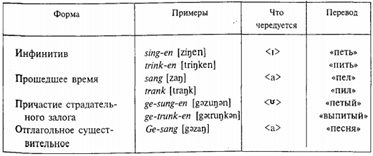 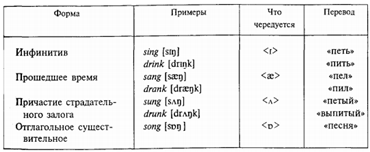 Для обозначения чередования гласных в системе глагола и отглагольных образований употребляется термин аблаут (префикс аb – «от» и Laut – «звук»). Его ввёл Якоб Гримм (1785–1868).Изменение гласных в корне существительного называют умлаут (префикс ит – «пере-» и Laut – «звук»).В современном немецком языке происходит изменение звука «u» на «ü» как в формах слова Bruder – Brüder; замена «o» на «ö» как формы слова Ofen – Öfen; или замена «a» на «ä» как Gast – Gäste.В английском языке внутренняя флексия не так широко распространена, но всё же имеет место при различении единственного и множественного числа в отдельных словах, например, tooth – teeth, foot – feet, mouse – mice.Английский язык предпочитает словоформы, различающиеся только внутренней флексией (sing, sang, sung, song), тогда как немецкий применяет в этих же случаях и аффиксацию, добавляя префикс ge-: Ge-sang или «окружая» корень с чередованием конфиксацией: ge-sung-en.В существительных: Gast – «гость» – Gäste [gƏ:stε] – «гости», Wolf [volf] – «волк» – Wölfe [voelfƏ] – «волки».В славянских языках аблаут когда-то играл важную роль, хотя обычно в соединении с аффиксацией, например в старославянских словоформах: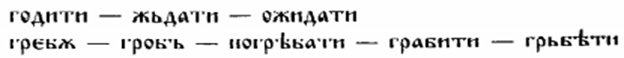 В современном РЯ примером может быть чередование при образовании многократного подвида глаголов несовершенного вида, корни которых имеют «о»: ходить, ловить, носить. При внутренней флексии «о» в корне меняется на «а», и при этом прибавляется суффикс «ив». В результате мы имеем такие формы, как ходил – хаживал, ловил – лавливал, носил – нашивал. По аналогичной модели образовываются и другие формы многократного подвида глагола.Повторы, или редупликации, состоят в полном или частичном повторении корня, основы или целого слова без изменения звукового состава или с частичным изменением его.Применение:· для выражения множественного числа, например в малайском языке orang – «человек», orang-orang – «люди», в мертвом шумерском языке кур – «страна», кур-кур – «стрáны».· как средство усиления данного сообщения: да-да, нет-нет, ни-ни (сугубое отрицание), вот-вот, или: еле-еле, едва-едва, чуть-чуть, давно-давно и т. п.· известны звукоподражательные повторы типа кря-кря (утка), хрю-хрю (поросенок), ку-ку (кукушка) и т. П.· для выражения превосходной степени: добрый-добрый, большое-большое – в чистом виде и с префиксацией: добрый-предобрый, большое-пребольшое. в казахском языке, например: кызыл – «красный» – кызыл-кызыл – «самый красный».· для образования перфекта латинского, древнегреческого и древнеиндийского языков, например tango – «трогаю», tetigi – «тронул», cado – «падаю», cecidi – «упал» в латинском; leipo – «оставляю», leloipa – «оставил» в греческом; kar – «делать», cakara [чакара] – «он сделал» в санскрите и т. п.В английском могут быть и полные (преимущественно звукоподражательные): quack-quack – «кря-кря» (об утках), plod-plod – «стук копыт лошади», неполные (с изменением гласной): wig-wag – «флаговый сигнал», zig-zag – «зигзаг»Особую разновидность повторов представляют собой неполные повторы в тюркских языках, где первая согласная заменяется губной [п], [б] или [м]; такие пары-повторы имеют значение собирательных существительных; например, в казахском языке: жыл-кы – «лошадь», жылкы-мылкы – «лошади и другой скот» (собирательное «лошадье»). Такие формы могут иметь такжедобавочный оттенок уничижительного значения : в узбекском чой-пой – «чаишко», и в русском: тары-бары, шуры-муры, фигли-мигли, гоголь-моголь.При сложениях в отличие от аффиксации соединяются в одной лексеме не корневая морфема с аффиксами, а корневая морфема с корневой же, в результате чего возникает единое новое сложное слово; таким образом сложение служит для словообразования.Соединяться при сложении могут и полные корни, и усеченные, а также основы и целые слова в какой-нибудь грамматической форме.Такие сложения также могут иметь две тенденции: механическую, агглютинирующую, и органическую, фузионную. В результате первой тенденции возникает сумма значений слагаемых элементов; например, в немецком языке: Kopfschmerz– «головная боль» (Kopf– «голова», Schmerz – «боль»), или в русском: профработа – «профсоюзная работа», стенгазета – «стенная газета». При второй тенденции значение целого не равно сумме значений слагаемых; например, в английском языке killjoy не «убей + радость», а «человек, портящий всем настроение в обществе», или в русском паровоз – «машина, движущая железнодорожные составы по рельсам».Звуковые изменения и срастания частей сложения могут с течением времени превращать механическое сцепление морфем и даже слов в тесный сплав; например, в русском языке словосочетание спаси бог превратилось в неразложимое спасибо, ономь дьни – в намедни, пожалуй, староста – в пожалуйста; но такой тип сложений для русского языка не характерен. Древнегерманские словосочетания nachti gall – «ночи певица», или bruti gomo – «невесты муж» в немецком превратились в Nachtigall – «соловей», Brautigam – «жених», где хотя и можно выделить Nacht – «ночь» и Braut – «невеста», но вышедшие из употребления -gall, -gam превращают все слово в неразложимое. Даже в таких случаях, как во французском cache-nez, где cache – «прячь», a nez – «нос», целое плохо разлагается, так как кашне употребляется для утепления горла, а не носа.Из презы Ани Бабодей) :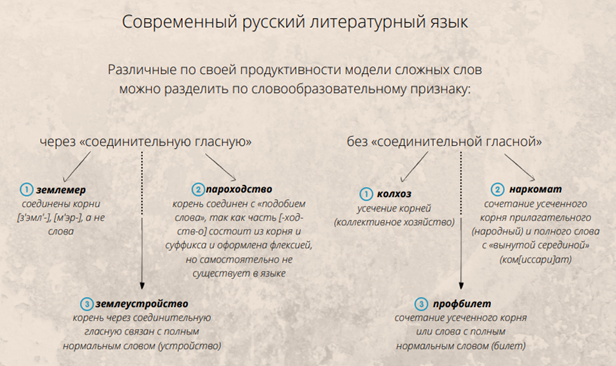 Эти типы можно подразделить и по иному принципу: случаи 1 и 2 из обоих типов представляют собой действительно слова, где одно лексическое значение, и они следуют фонетическим законам слов в русском языке: [пƏрΛвос], [пƏрΛхот], [главл'ит], тогда как слова из случая 3 обоих рядов показывают, что это собственно не сложные слова, а словосочетания [л'эсл/зƏгΛтоф'к'и], [глаф/в'и-но], так как в этих случаях:1) имеется два ударения (первое – слабое, второе – сильное)2) вследствие этого гласные первой половины такого мнимого «сложного слова» не подчиняются обычной схеме редукции, да и ритмика получается иная3) если первая часть «сложения» оканчивается на звонкую согласную, эта согласная оглушается не только перед глухой следующей половины, но и перед сонорной и гласной – главснаб[глаф/снап], главрыба [глаф/ рыба], главэнерго [глаф/ынэргΛ]4) если на стыке 1-й и 2-й части встречаются твердая и мягкая согласные, то первая не теряет своей твердости (главвино [глаф/в'ино], так же как и сочетание имени и отчества Лев Викторович [л'эф/в'йктƏрƏв'Əч], где явно два слова)5) кроме этих фонетических показателей, есть и грамматический показатель: возможность вставить (интерполировать) отдельное слово (хотя бы и служебное) между двумя частями этого мнимого сложения: на хлебозаготовки я не поеду, но на лесо же заготовки я поеду заранее; в избе-читальне был, а в сель то совет и не успел зайти и т. п., чего нельзя производить с примерами 1-й группы; например, невозможно сказать: в сов же хозе я был, в кол то хоз зашел и т. п.Во французском языке сложные слова – чаще всего или словосочетания, или лексикализованные до конца словосочетания; сочетания императива глагола и прямого объекта: rendez-vous – «свидание», pince-nez – «пенсне», cache-nez – «кашне», tire-bou-chon – «штопор», существительного с причастием: serre-joint – «струбцинка»; двух существительных с предлогом: pied-a-terre – «квартира для временного проживания», rez-de-chaussee – «нижний этаж» и т. п. В английских сложениях чаще всего наблюдаются те же явления (stone-wall, blackbird, killjoy и т. п.). Немецкий: Handschuh – «перчатка», Wanduhr – «стенные часы», Grofb-vater– «дед», Kaufmann – «купец», Icherzahlung – «рассказ от первого лица», Stundenplan – «расписание уроков».Грамматические значения могут выражаться и не внутри слова, а вне его, в его окружении, и прежде всего в сопровождающих знаменательные слова служебных словах.Служебные слова, лишены номинативной функции, они показывают отношения между членами предложения (предлоги, союзы) или между предложениями (союзы), а также указывают некоторые грамматические значения, не зависящие от сочетания слов в предложении (артикли, частицы, вспомогательные глаголы, слова степени). Это квалификативные отношения, например определенность и неопределенность, число и т. п.Лексическое значение служебных слов совпадает с их грамматическим значением. Они называют (лексически) то отношение (грамматическое, в отличие от наречий), которое они выражают. Это называется суппозиция.Служебные слова:1) Предлоги, которые выражают подчинительные отношения между членами предложения (еду в метро, жду у метро, а также: пошел к сестре, гляжу на тебя) или уточняют падежные значения (у него, за него, от него; в нем, на нем, о нем и т. п.). Предлоги служат для выражения отношений: пространственных (в, на, над, за, у и т. п.), временных (до, после, перед и т. п.), целевых (для), причинных (из-за, благодаря, вследствие) и пр.2) Союзы, которые выражают сочинительные отношения как в простом, так и в сложном предложении (соединительные: и, да; противительные: а, но, да ; разделительные: или – или; ли – ли; либо – либо и т. п.). Союзы могут быть и составные: потому что, в случае если, несмотря на то что и т. п. и парные если – то, хотя – однако и т. П.3) Частицы могут выражать или:а) модальные значения (усиленное утверждение (же, ведь, да [дэ]); отрицание (не, ни); вопрос (ли); условность (бы); побудительность (пусть, пускай, давай-ка); желательность (хотя бы, лишь бы); сомнение (де, мол, якобы);б) немодальные значения, как: ограничительное (только, лишь, один, одна, одно, одни, исключительно, единственно); определительное (именно, прямо, как раз, точь-в-точь); указательное (вот, вон, это, то, та, тот, те, там, тогда); неопределенное (что-либо, -нибудь, угодно и кое-что при местоимениях); присоединительное (тоже, также, итак, все, еще); значение приблизительности (почти, чуть не); выделительное (а, и, и же, да, даже, все, еще и т. п.)4) Артикли свойственны далеко не всем языкам. Они необходимы в арабском, романских и германских языках. Они не выражают отношений между членами предложения, не образуют синтаксических форм языка, но являются наиболее типичными «грамматическими сопроводителями» знаменательных слов. Функции:1) признак имени, возникает конверсия, когда данное слово переходит в другую категорию и попадает в иную парадигму без изменения своего морфологического состава. Так, в немецком языке schreiben – «писать», a das Schreiben – «письмо» (т. е. «писание»); во французском diner, souper – «обедать», «ужинать», a Ie diner, Ie souper – «обед», «ужин».2) различение грамматической категории определенности и неопределенности, когда существуют парные артикли: the – a (an) – в английском; der – ein, die – eine, das – ein – в немецком; Ie – un, la – une – во французском и т. П. В русском языке, где нет артиклей, эти грамматические значения выражаются: 1) служебным словом один (одна, одно, одни) (из числительного один и т. д.): «Зашел один товарищ и принес одну книжку» и т. п.; 2) употреблением родительного падежа вместо винительного при отрицании: «Я не вижу книгу» (определенность), «Я не вижу книги» (неопределенность); 3) интонацией.3) различение рода: в немецком der Hausa – «мужчина из племени хауса» и die Hausa – «женщина из племени хауса».4) различение числа. В немецком языке для выражения множественного числа обычно меняется не только артикль, но и форма слова: der Hose – «заяц», die Hasen – «зайцы», das Buch – «книга», die Bucher – «книги»5) артикль может склоняться, освобождая от этого существительные. Благодаря такой способности артикля склоняться существительное может терять падежные формы и оставаться неизменным; так, в немецком языке прежнее склонение слова der Tisch – «стол»: des Tisches, dem Tische, den Tisch – заменяется в современном немецком языке склонением: des Tisches, dem Tisch, den Tisch5) Вспомогательные глаголы. Выражение лица, числа, времени и тому подобных глагольных грамматических значений берет на себя вспомогательный глагол, который при этом не выражает никакой знаменательности, а служит для выражения только реляционных грамматических значений. Так, спряжение будущего времени глаголов несовершенного вида в русском языке осуществляется формами вспомогательного глагола быть: 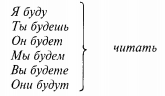 Во французском языке понудительное значение в глаголе выражается вспомогательным глаголом faire – «делать», откуда возможны такие «составные формы», как faire faire – «заставить делать» (буквально: «делать делать»), где первое faire – вспомогательный глагол, а второе faire – знаменательный глагол.Обычно в языках в качестве вспомогательных употребляются глаголы со значением «быть» и «иметь»; немецкие sein, haben; английские be, have; французские etre, avoir; русское быть – и как член «составной формы» Я буду читать и т. д. с инфинитивом знаменательного глагола, и как связка – элемент составного сказуемого, где в качестве знаменательного (присвязочного)слова могут быть любые части речи (но только не глагол в инфинитиве!): Я был болен; Он был учителем наших детей.В качестве связок могут употребляться и различные «глаголы движений, намерений» и т. п., например: «Он сел обедать»; «Он пошел гулять»; «Он намеревался уехать»; «Oн хотел сказать» и т. п.6) Слова степени – это те бывшие «наречия степени», которые сопровождают качественные прилагательные и наречия при образовании степеней сравнения: «Она более красива»; «Она очень красива». Во французском языке употребляющиеся для этой цели слова plus, moins;в английском more, most и т. Д. В качестве «слов степени» могут выступать и местоименные по происхождению слова: «Она самая красивая»; «Она всего красивее».7) Пустые слова. Не имеют четкой категории, но сопровождают знаменательные слова и выражают такие грамматические отеннки, которые в других языках выражаются аффиксами – поэтому относятся к служебным. Бывает потребность различать пол животных; тогда на помощь приходят «пустые слова»; например, в английском the catu в турецком kedi – и «кот», и «кошка», когда же это требуется различить, то в английском используются местоимения he – «он» и she – «она», а в турецком слова erkek – «самец» и dişi – «самка». И в русском бывают аналогичные случаи: ворон-самец, ворон-самка; рысь-самец, рысь-самка; а также женщина-врач, мужчина-прачка. Если в языке нет аффиксальных возможностей образовать уменьшительные сущиствительные типа книжечка, котенок, тогда приходят на помощь слова со значениями «сын», «маленький» и т. п., и они берут на себя роль «пустых слов», показателей данного грамматического значения. Так, в китайском языке [гoy – «собака», [эрл] – «сын», а [гоу эрл] – «щенок»; во французском chat – «кот», petit – «малый», «маленький», a Ie petit chat – «котенок»; в английском book – «книга», little – «маленький», a a little book – «книжечка» (ср. a small 161 162 book– «маленькая книга»).Линейность речи: Речь - цепь с последовательно расположенными во временной (а на письме - и пространственной) последовательности сегментами, порядок расположения звеньев этой цепи может иметь значимость. Фонемная цепь: тку, тук, кут. Морфемная цепь в составе лексемы: Kindchen (“ребятенок”) и Kinderchen (“ребятишки”); барды - “он ушёл”, бармады - “он не ушел”.Во многих случаях перестановка слов может служить выразительным средством для грамматических значений.Место слова в предложении указывает на его роль, а его изменение, соответственно, меняет роль. Слова морфологически не меняются и только по порядку слов в предложении можно понять, что есть подлежащее, что есть дополнение и иные смысловые моменты.Есть языки, в которых такие грамматические отношения, как отношения подлежащего и дополнения (субъекта и объекта) не зависят от порядка слов; например, в латинском языке высказывание о том, что «отец любит сына», можно изложить шестью разными «порядками»: 1) pater amat filium; 2) pater filium amat; 3) amat pater filium; 4) amat filium pater; 5) filium pater amat; 6) filium amat pater.Латинский: pater amat filium; mater amat filiam; Русский: отец любит сына; мать любит дочь; Немецкий: der Vater liebt den Sohn; die Mutter liebt die Tocher; Английский: the father loves the son; the mother loves the daughter; Французский: le père aime le fils; le mère aime la fille.В русском языке для одушевленных существительных женского рода на -а, -я и для существительных мужского рода возможны любые перестановки без изменения грамматических значений: отец любит сына, сестра любит собаку.Для неодушевленных существительных мужского рода, для существительных среднего и женского рода на мягкую или шипящую согласную и для всех несклоняемых существительных дело обстоит иначе: стол царапает стул, бытие определяет сознание, цепь дробит кость, кенгуру делает антраша.Понимание того, что есть подлежащее, а что - дополнение, определяется только местом: до сказуемого или после него.В немецком: Всё зависит от формы артикля: для женского и среднего рода он не различает И.п. и В.п., для мужского артикль может различать подлежащее (der) и прямое дополнение (den).В англ и франц: нет склонения существительных и артиклей, понимание того, что есть подлежащее, а что - прямое дополнение, всецело зависит от порядка слов.Есть языки, в которых порядок слов является решающим. Казахский: сагат калта – «часовой карман» (карман для часов), а калта сагат – «карманные часы», ыдыс темир – «посудное железо» (железо для изготовления посуды), а темир ыдыс – «железная посуда». Английский.Для выражения одного грамматического отношения в разных языках может быть разный порядок слов (противоположный тому, который принят в русском): глухие ученые по-французски les savants («ученые») sourds («глухие»), а ученые глухие – les sourds («глухие») savants («ученые»).Языки, где порядок слов фиксирован для выражения грамматических отношений, он с трудом может быть использован для стилистических целей и, наоборот, в языках, где порядок слов свободен, перестановка слов (в широком смысле - инверсия) - очень сильное стилистическое средство: Я видел отца - Видел я отца - Отца я видел - Отца видел яТак называемый “твердый порядок слов” в латинском и в немецком - традиция стилистическая, а не грамматическая.Ударение только тогда может быть выразительным средством в грамматике, когда оно изменчиво. Поэтому тоновое ударение всегда может быть грамматическим способом вследствие своей политоничности, т.е. изменяемости тона на том же слоге; например, в литовском языке dvi'em (с нисходящим тоном) – «двум», adviem (с восходящим тоном) – «двумя».Так использовать динамическое ударение нельзя вследствие его монотоничности, т.е. однородности. Но в случае возможности передвижения ударения оно делается очень удобным грамматическим способом.В русском языке разным местом ударения (на основе или на аффиксе) могут различаться слова (что к грамматике не относится): мука – мука, кружки – кружки; может это же проявляться на разных слогах основы: замок – замок. Во всех этих случаях передвижки места ударения нет, а место ударения закреплено на разных слогах в разных словах.Иное дело, когда место ударения перемещается в парадигме с основы на окончание или наоборот и тем самым различает грамматические формы того же слова. Так, родительный падеж единственного числа рукИ, ногИ, блохИ местом ударения отличается от формы именительного падежа множественного числа тех же слов: ру2ки, но2ги.Очень важным этот способ является для различения видовых пар глагола, когда ударение на тематической гласной основы: насыпа2ть, нареза2ть, высыпа2ть, выноси2ть является приметой несовершенного вида, а перенос ударения на корень (насы2пать, наре2зать) или на префикс (вы2сыпать, вы2носить) служит приметой совершенного вида.В других случаях в русском языке тот же способ сопровождает иные способы, служащие для того же грамматического различения, как, например, встречать – встретить, где вид различается прежде всего изменением суффикса [-а-] – [-и-] и сопровождается переносом ударения и чередованием согласных [ч] – [т].В случае колебания места ударения в формах слов на -о, типа кисло, мало, узко и т. п., оно служит для различения кратких прилагательных и наречий: если ударение на -о – это признак краткого прилагательного (Это платье узко2), если же на основе – это признак наречия (Это платье у2зко сшито).В русском языке ударные что, когда, как – местоимения, а безударные что, когда, как – союзы, например: Я вижу, что о2н читает, но что2 он читает, не вижу; Я слышал, ка2к он вошел, но ка2к он мог войти, не понимаю и т. п.Наличие ударения на слове или его отсутствие может отличать и знаменательное слово от служебного, например: А счастье бы2ло так возможно! и Я бы2ло опоздал на лекцию (где было – частица).В языках с фиксированным или малоизменяемым ударением такие случаи редки; ср., например, в турецком саniт [джаным] – «моя душа» и саniт [джаным] – «душечка» или в немецких сложных словах blUtarm– «худосочный» и blutАrm– «очень бедный»; в английском языке, кроме случаев с разного типа ударением, различающим словосочетания: black bird – «черная птица», black board – «черный стол» и сложные слова: blackbird – «дрозд», blackboard – «классная доска», может быть различение по месту ударения глаголов (ударение на последнем слоге) и однокорневых имен (на первом слоге): to expOrt – «вывозить», the Export – «вывоз», to extrAct– «извлекать», the Extract– «извлечение» и т. п. Во французском языке, где слово не имеет своего отдельного ударения, а ударение сопровождает лишь «ритмическую группу» слов (le lieutenant, le lieutenant colonel, le lieutenant colonel en chef и т. п.), как грамматический способ оно использовано быть не может, но, расчленяя «ритмические группы», оно содействует строению предложения.Интонация относится не к слову, а к фразе, и тем самым грамматически связана с предложением и его строением.Функции:1) Модальная форма предложения: Он пришёл?; Он пришёл; Он пришёл…; Он…пришёл?2) Группировка членов предложения: Человек–с портфелем пришёл; Человек с портфелем-пришёл3) Различение простого и сложного предложения: Вижу лицо в морщинах; Вижу: лицо в морщинах4) Различение сочинительной и подчинительной связи при отсутствии союзов: Лес рубят, щепки летят; лес рубят-щепки летят5) «Логическое ударение»: Ты сегодня пойдёшь в институт?; Ты сегодня пойдёшь в институт?; Ты сегодня пойдёшь в институт?; Ты сегодня пойдёшь в институт?;6) Выделение вводных слов: Он безусловно прав; Он, безусловно, прав. Он может быть здесь; Он, может быть, здесь7) Выражение чувств.Не во всяком языке интонация легко используется как грамматический способ. Так, например, французская интонация очень безразлична к выражению грамматики (поэтому по-французски можно спрашивать и отвечать с той же интонационной волной, но при вопросе употреблять служебную вопросительную частицу est ce que.Супплетивизм - соединение в одну грамматическую пару (или в один грамматический ряд) разнокорневых или разноосновных слов, когда, несмотря на различие корней или основ,лексическое значение не меняется, а «различие слов» служит лишь грамматическим способом различения грамматических значений.Супплетивизм следует рассматривать в грамматике, а не в лексикологии, где речь идет о синонимах, потому, что при супплетивизме два разные корня выступают в одной и той же парадигме, взаимно исключая друг друга (брать употребляется как глагол несовершенного вида, а взять – как совершенного, и оба они образуют формы одного глагола).Так, в русском языке видовое различие глагола может быть выражено не только аффиксацией, как, например, делать – сделать, но и различием корней: брать – взять, класть – положить, или основ: садиться – сесть и т. п.В индоевропейских языках типично использование супплетивизма корней для образования степеней сравнения прилагательных и наречий со значением «хороший» и «плохой»; ср.: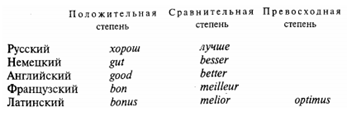 В склонении русских личных местоимений, кроме супплетивизма корней и супплетивизма основ [ja] – [м'эн'-а; мн'-э; мн-ojy] для 1 -го лица, встречается яркий пример супплетивизма корней для 3-го лица: [он] – [j-ово], на [н'-ом] и т. п.К супплетивизму корней относятся и такие случаи в русском языке, как образование форм числа у существительных от разного корня: человек – люди, ребенок – дети.Типичными примерами супплетивизма основ в этих формах являются названия молодняка: поросенок – поросята, козленок – козлята; названия людей по нации или социальному положению, сословию: армянин – армяне, дворянин – дворяне, хозяин – хозяева; а также такие случаи, как друг – друзья, брат – братья, звено – звенья, а также цветок – цветы; родовые пары типа козел – коза, кот – кошка, продавец – продавщица и многие другие.Когда из двух однокорневых пар, в которых теряются противоположные члены, получается новая пара из оставшихся членов, например: человек – человека, люд – люди, где форма человеки утратилась, а слово люд стало собирательным; тем самым форма множественного числа люди «освободилась» и соединилась с формой человек в новую, супплетивную пару: человек – люди; то же с супплетивизмом основ: продавец – продавица и продавщик – продавщица, где слово продавица утратилось, а слово продавщик «ушло» в просторечие.Но иногда супплетивные пары возникают и чисто фонетическим путем, например во французском из аффиксальной пары ип – ипе – «один – одна» благодаря фонетическим изменениям возникла супплетивная пара [æ] – [у:n] (орфографически «по-старому» ип – ипе); то же в латинском примере latum (из tlatum) – tuli; русское шел этимологически восходит к корню [хьд-], наличному в ходить и т. п. Супплетивизм свойствен далеко не всем языкам.20. Что такое агглютинация? Что такое фузия? (Дайте определения и приведите примеры).По Реформатскому:Фузия (от. лат. “сплав”) - тесное присоединение нестандартных аффиксов, могущих быть многозначными, к корням, которые могут изменяться.Рус.яз: пил-А - им.п. ед.ч.            пил-’Э - дат.п. ед.ч.             пИл-ы - им.п. мн.ч            пИл-ам - дат.п. мн.ч.Особенности фузии:Корень может изменяться в фонемном составе (л твердое, л мягкое - небольшое изменение (см. пример выше); сон - сна, день - дня; чёрт - черти; друг - друзья - более значительные изменения корня или основы);Аффиксы не однозначны, одновременно могут выражать несколько грамматических значений (-ам одновременно обозначает и д.п., и мн.ч);Аффиксы нестандартны; для выражения данного грам. значения не для всех слов во всех случаях годится тот же аффикс (пиле - д.п. ед. ч. [-э], пилам - д.п. мн.ч [-ам] + другие аффиксы, например, стол-у, пут-и);Аффиксы присоединяются к основе, которая без них обычно не употребляется ([пил’-], вынутая из “пилЕ”, [з’эмл’-], вынутая из “земля”); Соединение аффиксов с корнями и основами имеет характер тесного сплава или сплетения, когда конечные фонемы корня вступают во взаимодействие с начальными фонемами суффиска (дет-ск-ий - [ц], богат-ств-о - [ц]); аффиксы соединяются не с любым видом корня, а присоединение аффиксов сопровождается особым изменением корня, так что один вид корня соединяется с одними аффиксами, а другой - с другими (про-езд-и-ть, но про-езж-а-ть).Агглютинация (от лат. приклеивание) - механическое присоединение однозначных, стандартных аффиксов к неизменяемым корням.Казахский: ара (“пила”) - им.п. ед.ч.                   ара-гА - дат.п. ед.ч.                   ара-лАр - им.п. мн.ч.                   ара-лар-гА - дат.п. мн.ч. Особенности агглютинации:Корень не меняется в своем составе; Аффиксы однозначны; каждый из них выражает только одно грам.значение ([-га] - д.п., [-лар] - мн.ч. => [-лар-га] - д.п. мн.ч.);Аффиксы стандартны; для данного грам.значения (для всех слов) употребляется один и тот же аффикс (см. пример выше, но возможны варианты аффиксов; так, в казахском аффикс мн.ч. может меняться: после гласных -лар/-лер: аралар “пилЫ”, экелер: “матери”; после зв.согл. -дар/-дер: нандар “хлебЫ”, кюндер - “дни”; после глух.согл. -тар/-тер: кулактар “уши”, кюшиктер “щенки” - морфема везде та же); Аффиксы присоединяются к тому, что, помимо данного аффикса, составляет отдельное самостоятельное слово (ат-ты-лар-ым-га - “моим всадникам”, ат-ты-лар-ым - “мои всадники”, ат-ты-лар - “всадники”, ат-ты - “всадник”, ат - “лошадь”);Соединение аффиксов с корнями и основами имеет характер механического приклеивания, когда границы морфем четко отграничены друг от друга, остаются в любых сочетаниях значимыми и самостоятельно показывающими свое значение.farm+er=farmer, good+ness=goodness (По Сепиру пример)Агглютинация свойственна большинству языков Азии, Африки, Океании (в кот. имеются аффиксы), фузия - в основном свойство индоевропейских языков (в том числе и русского), хотя и в них есть элементы агглютинации.В русском языке случаи агглютинации проявляются в префиксации, т.к. префиксы в р.я. однозначны, стандартны при разных частях речи и их присоединение к корням не имеет характера тесного сплавления (отсЫпать); *однако они не механически присоединяются к любой части речи, а обычно оформляют глагольную основу (вязать - развязать), а в составе этой основы входят в другие части речи (развязывание, развязка, развязный).Среди русских постфиксов агглютинация встречается как исключение: возвратный аффикс -ся (-сь) или побудительный -ка, присоединяющиеся к уже оформленным флексиями словам: двигающихся, пошла-ка ты вон, двинемтесь-ка + не образующие фузионного сплава на морфемном шве: пяться, ср. купаться, где образуется фузионный сплав “ц долгое”.При фузии аффиксы и внешне, и внутренне тесно спаиваются с корнями и друг с другом и в составе этих “сплавов” теряют свое значение, как бы “затухают” и “стираются”.Благодаря такому процессу как опрОщение (опрОщение - тесная спайка морфем в одно целое при фузии) в результате соединения корней с аффиксами возникают основы, а в результате соединения аффиксов с аффиксами - либо сложные аффиксы (сложный суффикс -ушеньк- из Надюшенька, где соединились простые суффиксы: -уш- (-ух-) + [-эн’-] + -к- (-ьк-); или суффикс -ашечк- из старикашечка, где соединились простые: -аш- (-ах-) + [-эч-] (-ьк-) + -к- (-ьк-)), либо форманты, когда суффикс и флексия берутся как целое: -ание [-ан’иjэ] - старание, -jo, -ство в собирательных кулачьё [ку-лач-j-O], дворянство.Показатели внешней спайки морфем при фузии в РЯ могут служить такие случаи: детский, богатство, резчик, объездчик где в [ц] и [щ] “сплавлены” конечные согласные корня и начальные согласные суффикса.  *злостностность ( <- злостностный <- злостность <- злостный <- злость) - три раза повторился суффикс сущ. [-ост’-] и два раза суффикс прил. [-н-]. Такое возможно благодаря опрОщению, т.к. аффиксы “затухают”, вследствие чего могут повторяться в составе одного слова.Русское аффиксальное словообразование: основа + формообразующий элемент (аффикс).При агглютинации целое (грам. оформленное слово) не представляет собой сочетаний таких двучленов из производящей основы и формообразующего элемента, а именно является цепочкой самостоятельных, сохраняющих всегда свою значимость морфем. Например, казахское аттыларымга - “моим всадникам”: “лошадь” + “обладающий” + “много” + “мой” + “ему”. Слово, построенное по принципу агглютинации, похоже на длинный поезд, где корень - паровоз, а цепь аффиксов - вагоны, “просветы” между которыми всегда отчетливо видны.21.Генеалогические отношения языков. Семья, группа, подгруппа, ветвь родственных языков. Индоевропейская языковая семья.(Реформатский)Генеалогическая классификация языков – группировка языков по общности языкового материала (корней, аффиксов, слов), а тем самым и по общности происхождения. Напрямую связана с исторической судьбой языков и народов, носителей этих языков, и охватывает прежде всего лексические и фонетические сопоставления, а далее и грамматические (в основе генеалогической классификации лежит сравнительно-исторический метод изучения языков).Семьи языков разделяются на ветви, группы, подгруппы, под-подгруппы родственных языков. Каждая ступень дробления объединяет более близкие языки по сравнению с предшествующей, более общей.Индоевропейская семья:·         Индийская группа (прим. санскрит (мертвый), хинди)·         Иранская группа: подразделяют на западные и восточные·         Славянская группа: выделяют восточную подгруппу (русский, украинский, белорусский), западную (чешский, польский, словацкий) и южную (болгарский, македонский).·         Балтийская группа (прим. прусский (мертвый), литовский, латышский)·         Германская группа: северогерманская (скандинавская) подгруппа, западногерманская подгруппа (пр. английский, немецкий), восточногерманская подгруппа (мертвые языки – пр. готский, бургундский)·         Романская группа (пр. французский, итальянский)·         Кельтская группа: гойдельская подгруппа (мэнский (мертвый), шотландский, ирландский), бриттская подгруппа (бретонский, валлийский), галльская подгруппа·         Греческая группа (новогреческий, древнегреческий)·         Албанская группа·         Армянская группа·          Хетто-лувийская (анатолийская) группа (мертвые языки: хеттский, лувийский и т.д.)·         Тохарская группа (мертвые языки)1) Родственная общность языков вытекает из того, что такие языки происходят от одного языка-основы (или группового праязыка) путем его распадения благодаря дроблению коллектива-носителя. Однако это длительный и противоречивый процесс, а не следствие «расщепления ветви надвое» данного языка, как мыслил А. Шлейхер. Тем самым исследование исторического развития данного языка или группы данных языков возможно только на фоне исторической судьбы того населения, которое являлось носителем данного языка или диалекта.2) Язык-основа не только «совокупность... соответствий» (Мейе), а реальный, исторически существовавший язык, который полностью восстановить нельзя, но основные данные его фонетики, грамматики и лексики (в наименьшей мере) восстановить можно; за совокупностью же соответствий следует сохранить положение реконструктивной модели.3) Что и как можно и должно сравнивать при сравнительно-историческом изучении языков:·         Надо сравнивать слова, но не только слова и не всякие слова, и не по их случайным созвучиям.  «Совпадение» слов в разных языках при том же или подобном звучании и значении ничего доказать не может, так как это может быть результатом заимствования (слово «фабрика» в виде fabrique, Fabrik, фабрик и т.д. в различных языках)  или случайного совпадения.·         Можно и должно брать слова сравниваемых языков, но только те, которые исторически могут относиться к эпохе «языка-основы». К примеру, для сравнения эффективно брать имена родства (мать, брат, сестра и т.д.), т.к. эти слова в прошлом были наиболее важными для определения структуры общества.4) Одних «совпадений» корней слов или даже слов для выяснения родства языков недостаточно: необходимы «совпадения» и в грамматическом оформлении слов (именно грамматическое оформление, а не наличие в языках тех же или подобных грамматических категорий).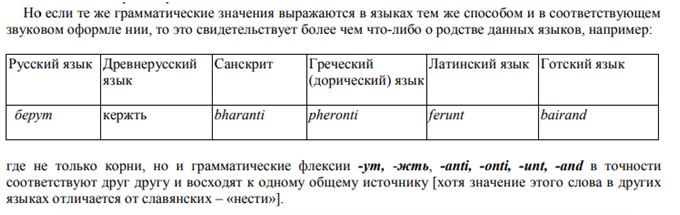 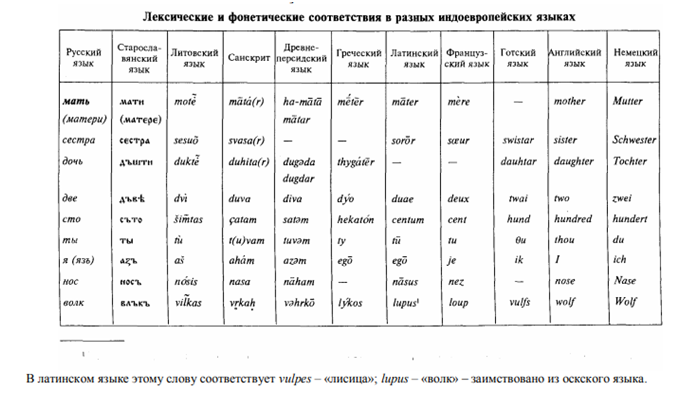 Важность критерия грамматических соответствий заключается в том, что если можно заимствовать слова (что бывает чаще всего), иногда грамматические модели слов (связанные с определенными деривационными аффиксами), то словоизменительные формы, как правило, не могут заимствоваться. Поэтому сравнительное сопоставление падежных и глагольно-личных флексий вернее всего приводит к нужному результату.5) При сравнении языков очень важную роль играет звуковое оформление сравниваемого.Частичное совпадение звуков и частичное расхождение, при условии регулярных звуковых соответствий, может быть самым надежным критерием родства языков.Прим.: лат. форма ferunt и рус. берутНачальному славянскому б в латинском регулярно соответствует f (брат – frater, боб – faba, берут – ferunt и т. п.).Что касается флексий, то выше уже было указано соответствие русского у перед согласной старославянскому и древнерусскому ж (т. е. носовому о) при наличии в других индоевропейских языках сочетаний гласный + носовая согласная + согласная (или в конце слова), так как подобные сочетания в этих языках не давали носовых гласных, а сохранялись в виде -unt, -ont(i), -and и т. п.6) Значения сопоставляемых слов не обязательно должны совпадать нацело, а могут расходиться по законам полисемии.7) При установлении звуковых соответствий необходимо учитывать исторические звуковые изменения, которые в силу внутренних законов развития каждого языка проявляются в последнем в виде «фонетических законов».8) Для реконструкции архетипа, или праформы, при сравнительно-историческом анализе языков необходимо:·         Сопоставлять и корневые, и аффиксальные элементы слов·         Сопоставлять данные письменных памятников мертвых языков с данными живых языков и диалектов·         Производить сравнение по методу «расширяющихся кругов», т. е. идя от сопоставления ближайше родственных языков к родству групп и семей9) При сравнительно-историческом исследовании языков надо особо выделять заимствования. Заимствования, оставаясь в неизменном фонетическом оформлении в заимствовавшем языке, могут сохранять архетип или вообще более древний облик данных корней и слов, так как в заимствовавшем языке не происходило тех фонетических изменений, которые характерны для языка, из которого произошло заимствование.22. Что такое супплетивизм? При каких условиях две словоформы можно считать супплетивной парой? Приведите примеры из разных языков.Супплетивизм – соединение в одну грамматическую пару (или в один грамматический ряд) разнокорневых или разноосновных слов, когда, несмотря на различие корней или основ, лексическое значение НЕ меняется, а "различие слов" служит лишь грамматическим способом различения грамматических значений.(Если кратко – образование словоформ от разных основ.)(Маслов) Супплетивные ряды –  разные грамматические формы одного слова образуются от разных корней.Прим.: у глагола идти часть форм образуется от корня ид- (в разных вариантах), а другая часть форм – от корня ш(ед)-. В этом случае мы наблюдаем несколько парциальных (частичных) формообразующих основ.(Реформатский) При супплетивизме два разных корня выступают в одной и той же парадигме, взаимно исключая друг друга (брать употребляется как глагол несовершенного вида, а взять – как совершенного, и оба они образуют формы одного глагола).Так, в русском языке видовое различие глагола может быть выражено различием корней: брать – взять, класть – положить, или основ: садиться – сесть и т. п.В индоевропейских языках типично использование супплетивизма корней для образования степеней сравнения прилагательных и наречий со значением «хороший» и «плохой».(Прим. в русском замена корня хорош- корнем лучш-)Латинский язык использовал корневой супплетивизм:  fero, tuli, latum , ferre – «нести» (ср. в русском: иду – шел).В субъектном и объектном употреблении личных местоимений во всех индоевропейских языках употребляются супплетивные формы, что является одним из доказательств родства этих языков, например: я – меня, нем. ich – mich, сканд. ik – mik, англ. I – me, франц. je – moi, лат. ego – mе, санскрит agham – mam и т. пВ склонении русских личных местоимений встречается яркий пример супплетивизма корней для 3-го лица: [он] – [j-ово], на [н'-ом] и т. п.Также к супплетивизму корней относятся и такие случаи в русском языке, как образование форм числа у существительных от разного корня: человек – люди, ребенок – дети.Супплетивные пары могут возникать разным путем:1)  Из двух однокорневых пар, в которых теряются противоположные члены, получается новая пара из оставшихся членов.Прим.: человек – человеки, люд – люди, где форма человеки утратилась , а слово люд стало собирательным; ->  форма множественного числа люди «освободилась» и соединилась с формой человек в новую, супплетивную пару: человек – люди.Супплетивизм основ: продавец – продавица и продавщик – продавщица, где слово продавица утратилось , а продавщик «ушло» в просторечие; -> новая пара с супплетивизмом основ: продавец – продавщица.2) Возникновение фонетическим путем.Во французском из аффиксальной пары un – une – «один – одна» благодаря фонетическим изменениям возникла супплетивная пара [æ] – [у:n].В латинском latum (из tlatum) – tuliРусское шел этимологически восходит к корню [хьд-], наличному в ходить.23.Грамматическая категория (на примере категории совершенного/несовершенного вида в русском языке и категории единственного и множественного числа в английском).

	Грамматические категории – это объединения, группы, совокупности однородных грамматических явлений и прежде всего совокупности однородных грамматических слов при различии их форм.Единство той или иной категории обусловлено не способом выражения, а общим грамматическим значением. Так, формы существительных: столу, стене, пути, хотя и имеют разное оформление аффикса: [-у, -э, -и], т. е. разную грамматическую форму, но объединены общим значением дательного падежа существительного. ПРИМЕР КАТЕГОРИИ СОВЕРШЕННОГО/НЕСОВЕРШЕННОГО ВИДА В РУССКОМ ЯЗЫКЕ: так же и такие разно оформленные видовые пары глаголов, как достигать – достичь; нарЕзать – нарезАть; делать – сделать; толкать – толкнуть; решать – решить; посылать – послать; брать – взять. Хотя в каждой паре они и оформлены разными способами различения, но объединяются независимо от этого в две категории: первые глаголы в каждой паре – несовершенный вид, вторые – совершенный.
	ПРИМЕР КАТЕГОРИИ ЕДИНСТВЕННОГО И МНОЖЕСТВЕННОГО ЧИСЛА В АНГЛИЙСКОМ ЯЗЫКЕ: one cat - two cats, one bus – three buses, a boy – boys, city – cities, sky – skies, potato – potatoes, hero – heroes, photo-  photos, piano – pianos, a wolf – three wolves, a knife – two knives, a person - people, child - children, woman - women. Категории в грамматике могут быть более широкие, например части речи, и более узкие, например явления внутренней группировки в пределах той или иной части речи: в существительных – категория числа, грамматические категории собирательности, абстрактности, вещественности и т. п., в пределах глагола – категории залога, вида и т. д. 
	Несоответствие грамматических категорий в разных языках – лучшее свидетельство специфичности подбора грамматических категорий в каждом языке.Количество однородных категорий очень различно в разных языках; так, например, в языках, имеющих склонение, количество падежей может колебаться от трех (арабский), четырех (немецкий), шести (русский) до пятнадцати (эстонский) и более (некоторые дагестанские языки). Даже в тех случаях, когда как будто бы между языками есть соответствие в отношении наличия тех или иных падежей, то их функции могут быть очень различными. Так, по-русски мы скажем Пошел за дровами (творительный падеж с предлогом), а в казахском это же самое передается как отынга барды (где отынга – дательный падеж).Сочетание более широких и более узких категорий в каждом языке может быть также особым и своеобразным. Так, для русской грамматики привычно, что имена, а также причастия склоняются (т. е. изменяются по падежам и числам), а глаголы спрягаются (т. е. изменяются по лицам и числам), но в ряде языков, например в тюркских, угро-финских, самодийских и других, имена могут изменяться по лицам, ср. в казахском: эке-м – «моя мать», эке-н – «твоя мать», эке-си – «его мать» – это, конечно, не спряжение, а присоединение аффикса притяжательности; наоборот, в латинском языке глагольная форма герундий склонялась.В пределах развития одного и того же языка может не только меняться наличие и количество категорий, но та же категория благодаря наличию или отсутствию тех или иных связанных с ней и противопоставленных категорий может менять характер своего грамматического значения; так, категория единственного числа гораздо реляционное в тех языках, где есть только противопоставление единственного и множественного числа, чем в тех, где есть еще двойственное, а тем более особое тройственное число; в этих случаях любая категория числа гораздо деривационнее, т. е. имеет меньшую степень грамматической абстракции.

Возможно, Саакян спросит об этом: 
	Термины «грамматическая форма» и «грамматическая категория» не следует смешивать. Грамматическая форма связана со способом выражения: это соотношение грамматического значения и грамматического способа выражения этого значения в их единстве. Грамматическая же категория не связана с определенным или данным способом грамматического выражения, но это не значит, что грамматическая категория – область понятий, логики и стоит вне языка, может быть «надъязыковой», общей всем языкам. Наоборот, грамматическая категория только тогда факт языка (а иным она быть не может), если она в языке выражена грамматически, т. е. опять же теми или иными грамматическими способами, но одним или разными – для грамматической категории не существенно. 	Категория определенности и неопределенности, очень существенная для грамматики романо-германских языков и отчетливо выраженная в этих языках различием определенных и неопределенных артиклей, отсутствует в русском языке, но это не значит, что русские не могут иметь в сознании этих значений, – они только выражают их обычно лексически (т. е. особыми словами, например, местоимениями этот, тот и т. п. для определенности и какой-то, некий и т. п.-  для неопределенности).	Особый всесторонне-окончательный вид сомалийского языка, выраженный повтором fen-fen от глагола fen – «глодать», по-русски мы переводим: «обгладывать со всех сторон, до конца», где то, что для сомалийского языка (грамматическое значение вида) выражено грамматическим способом повтора, по-русски передается лексически, словами: «со всех сторон», «до конца», тем самым такая видовая категория свойственна сомалийскому языку и несвойственна русскому.	Значение множественности в формах множественного числа – грамматическое, выраженное грамматическим способом, в собирательных же именах множественность – факт лексического значения, выраженный основой, тогда как грамматический способ показывает единственное число (ср. в русском [кулак] – [кулак'-и] и [кулач-j-oк]).

Инфа из Реформатского (“Введение в языковедние”), примеры из английского придумала сама.
24. Что такое внутренняя флексия и чем она отличается от фонетического и исторического чередования звуков?Внутренняя флексия - выражение грамматических значений при помощи изменения состава корня. Грамматические значения могут выражаться изменениями звукового состава самого корня, или, иначе внутренней флексией, однако не всякие звуковые изменения корня являются внутренней флексией. Для этого надо уметь различать разные типы чередования звуков. Чередования звуков могут быть: Фонетические (изменение звучания обусловлено позицией и чередуются варианты или вариации одной и той же фонемы, без изменения состава  фонем в морфемах). Пример: воды [воды] – вода [вΛда] – водовоз [вƏдΛвос], где [Λ] и [Ə] – варианты фонемы [о]', или звонких и глухих согласных звуков: друг [друк] – друга [другΛ], [к] – вариант фонемы [г]. К выражению значений эти чередования не имеют отношений - они вынуждены позицией и изучаются в фонетике. Нефонетические (изменение звучания не зависит от позиций, а чередуются разные фонемы, благодаря чему морфемы получают разный фонемный состав в своих различных вариантах) Пример: [друг-] – [друз'-] – [друж-] в русских словах друга – друзей – дружеский.Среди них следует различать: Морфологические (исторические, традиционные) - данное чередование не обусловлено фонетической позицией, но и не является само по себе выразителем грамматического значения (грамматическим способом), а лишь сопровождает образование тех или иных грамматических форм, являясь обязательным по традиции, но не для выразительности. Пример: лоб-лба, пень-пняГрамматические чередования; не просто сопровождают различные словоформы, образованные и различающиеся другими способами, а самостоятельно выражают грамматические значения, и такое чередование само по себе может быть достаточным для различения словоформ, а потому не может быть отменено по аналогии путем унификации фонемного состава корня. 25. Что изучает лингвистическая типология? Дайте типологическую характеристику одного языка (по желанию).Лингвистическая типология – это раздел общего языкознания, занимающийся группировкой основных, существенных характеристик, признаков и выведением закономерностей, наблюдаемых в ряде языков; учение о типах языков и о типах языковой структуры. Она имеет свой предмет, свои методы, разделы и историю, что определяет ее самостоятельность среди других разделов языкознания.Существуют различные мнения по определению предмета типологии: одни языковеды чрезмерно расширяют круг и объем науки типологии, другие же, наоборот, под типологией понимают весьма узкую область исследования. Большая часть языковедов сходится на понимании типологии в языкознании как учения о типах языков, которые изучаются путем сравнения, или сопоставления, как отдельных уровней, подуровней и микросистем, так и систем отдельных языков в целом и групп языков.По поводу сущности предмета типологии высказываются два суждения:                  1) лингвистическая типология - самостоятельная научная дисциплина, включающая в предмет своего исследования все виды сравнения языковых систем (т.е. то же, что и сравнительная лингвистика в полном смысле этого слова); 2) лингвистическая типология - это самостоятельная часть сравнительной лингвистики, противопоставляемая традиционной компаративистике, характерологии и ареальной лингвистике (т.е. то же, что и структурная типология).Б. А. Успенский, Ю. В. Рождественский, В. Г. Гак дифференцируют предмет типологии и характерологии, определяют основу предмета типологии как структурную типологию, объединяющую разделы:1) типологическую классификацию языков;2) лингвистические универсалии;3) язык-эталон;4) специальную типологическую теорию и др., не отрицают существования других разделов типологии, также занимающихся сравнением систем различных родственных и неродственных языков.При всем многообразии существующих определений под типологией понимаются различные виды сравнения систем языков. Генетические, типологические и ареальные сравнения составляют три стороны единого процесса сравнения. Эти методы не конкурируют между собой, а взаимодополняют друг друга.Виды лингвистического сравнения:1) сравнительно-генеалогическое (историческое) сравнение (реконструкция общих праформ родственных языков);2) типологическое сравнение систем и подсистем языков:а) родственных (близкородственных и дальнородственных);б) неродственных - односистемных или разносистемных языков;3) ареальная лингвистика, для которой характерно сравнение систем языков определенной географической близости;4) доминантная классификация Г. П. Мельникова, определяющая языковые типы на основе доминантных признаков.Цель типологических исследований – установить такие сходства и различия между языками, которые не зависят от генетического родства или влияния одних языков на другие, создание наиболее экономного способа кодирования информации о структурах языков мира.Исходное предположение типологических исследований таково: структурные характеристики языков, их повторяемость не являются случайными или произвольными. Эти структурные характеристики могут быть описаны в терминах языковых универсалий.Задачи типологии:– исследование признаков структурного сходства языков;– построение общей теории языка;– выявление языковых универсалий.Лингвистическая типология оперирует всеми уровнями иерархии языка без исключения. Иначе говоря, она может сравнивать единицы фонологического, морфологического, лексического и синтаксического уровней. Существуют различные подходы к уровневому анализу, однако большинство типологов предпочитают разграничивать уровни языка. По отношению к уровням иерархии языка лингвистическая типология может иметь следующие разделы:а) фонологическая типология;б) фонетическая типология;в) морфологическая типология;г) синтаксическая типология;д) лексическая типологияи ряд других.26. Синтетические и аналитические языки: основные отличия.ПО СЕПИРУ: «Аналитичность», «синтетичность» и «по­лисинтетичность». «Эти термины говорят сами за себя. Аналитичес­кий язык либо вовсе не сочетает значения внутри цельных слов (китайский), либо прибегает к этому в скромных размерах (анг­лийский, французский). В аналитическом языке первенствующая роль выпадает предложению, слово же представляет меньший ин­терес. В синтетическом языке (латинский, арабский, финский) значения между собою связаны теснее, слова обставлены богаче, но вместе с тем обнаруживается общая тенденция ограничить бо­лее узкими рамками диапазон конкретного значения отдельного слова. Полисинтетический язык, как показывает самое название, синтетичен еще в большей степени. Слова в нем до крайности ос­ложнены. Значения, которые мы никогда бы не подумали тракто­вать как подчиненные, символизуются деривационными аффик­сами или «символическими» изменениями корневого элемента, а наиболее абстрактные понятия, включая синтаксические отноше­ния, также могут быть выражены в слове. В полисинтетическом языке нет никаких новых принципов, примеры которых не были бы уже представлены в более известных синтетических языках. Полисинтетический язык относится к синтетическому примерно так же, как синтетический к аналитическому языку такого типа, как английский. (Впрочем, английский язык аналитичен только по своей тенденции. По сравнению с французским он все еще гораздо синтетичнее, по крайней мере в некоторых отношениях.) Все три термина — чисто количественного и относительного по­рядка; иначе говоря, язык может быть «аналитичным» под одним углом зрения, «синтетичным» — под другим. Мне думается, что термины эти более полезны для определения некоторых тенден­ций развития языка, нежели в качестве абсолютных показателей. Часто бывает весьма поучительным обратить внимание на то, что язык в течение своей истории становится все более и более анали­тичным или же что он обнаруживает признаки, по которым мож­но судить о его постепенной кристаллизации от простой аналити­ческой основы до высоко развитой синтетической формы. (Пер­вый процесс усматривается в языках английском, французском, датском, тибетском, китайском и во множестве других. Вторая тен­денция, мне кажется, может быть доказана в отношении некото­рых американских индейских языков, как, например, чинук, навахо. Под их нынешней умеренно полисинтетической формой скры­вается аналитическая подоснова, которая в одном случае может быть примерно охарактеризована как подобная английской, в дру­гом случае — как подобная тибетской.)».27.Какие грамматические категории выражены при помощи окончаний и как это выявляется в словах: говоришь, жалел, запер, снимают, шептала?Грамматическая категория — это ряд противопоставленных однородных грамматических значений, систематически выражаемых с помощью формальных показателей. Следовательно, необходимо выяснить, каким формам противопоставлена данная, какое место занимает она в парадигме словоизменения и в каком окружении встречается в речевой цепи. В оппозиции говоришь — говорю — говорит словоформы различаются значением лица (я говорю — ты говоришь — он (она) говорит). Из противопоставления говоришь — говорите выявляется категория числа (ты говоришь — вы говорите). Таким образом, в окончаниях словоформ говоришь, снимают одновременно выражаются две грамматические категории: лицо и число. Это свойство формальных показателей флективных языков называется синтетосемией. Можно ли утверждать, что в окончании выражается еще и категория времени, поскольку имеется противопоставление говоришь — говорил, жалел? Рассмотрим еще один ряд форм: говоришь — поговоришь — заговоришь и т. п., из которого видно, что временное значение словоформ зависит не от окончания, а от видового значения глагольной основы. Определенно можно утверждать лишь то, что говоришь — непрошедшее время, поскольку отсутствует суффикс прошедшего времени л: жалел, шептала (когда то давно). Противопоставление форм жалел, запер (он) — жалела, шептала (она) показывает, что в окончании (в данном случае нулевом) выражается категория рода, а из оппозиции жалел (он) — жалели (они) выявляется еще и категория числа, т. е. нулевое окончание в жалел — запер и а в шептала являются синтетическими, поскольку выражают одновременно более одной грамматической категории. Говор-ишь –наст. вр.; несов. вид; 2 л.; ед. ч.; 2 спряж.; изъявит. накл.; Жале-л- Ø– прош. вр.; несов. вид; 3 л.; ед. ч.; м. род; 1 спряж.; изъявит. накл.; прош. вр. Выражено суфф. –л-; муж. род выражен нулевым окончанием. Запер- Ø-Ø– прош. вр.; сов. вид; 3 л.; ед. ч.; м. род; 1 спряж.; изъявит. накл.; мужской род выражен нулевым суффиксом на месте суффикса –л- и нулевым окончанием. Снима-ют – наст. вр.; несов. вид; 3 л.; мн. ч.; 1 спряж.; изъявит. накл. Шепта-л-а – прош. вр.; несов. вид.; 3 л.; ед. ч.; 1 спряж.;жен. род;  изъявит. накл. 28. На примере слова СТОЛ’ – ИК – АМ разберите грамматическое значение и его типы (самостоятельное, деривационное, реляционное, лексическое и т.д.).Столикам №1 - [стол’-] №2 - [-ик-ам] №3 - [стол’-ик-] №4 - [-ам] №5 - [-ик] 1) Противопоставление части [стол’-] и части [-ик-ам] основано на различии самостоятельного (№1) и несамостоятельного (№2) в отношении значения; действительно, №1 может значить и без помощи элемента №2, который, наоборот, без элемента №1 значить не может. №1 – вещественное значение. №2 – грамматическое. 2) Противопоставление части [стол’-ик-] и части [-ам] основано на различии конкретного (№3) и абстрактного (№4) значения; действительно, составные части элемента [стол’-ик-] в разной степени обладают признаками конкретности: [стол’-] в большей степени, [-ик] в гораздо меньшей; элемент же [-ам] никакой конкретности не содержит, т.к. показывает чистое отношение. №3 – лексическое значение, №4 – реляционное. Реляционное значение – значение отношений (то, как одно относится к другому). 3) Элемент [-ик] (№5), входящий в обоих указанных противопоставлениях в разные части, «двуприроден»: с одной стороны, как и [-ам] (№4), он несамостоятелен, а может значить и даже употребляться только при наличии №1, с другой же стороны, он принципиально отличен от [-ам] (№4) наличием конкретности, что сближает его с [стол’-] (№1). №5 – это деривационное значение. Деривационное значение – значение признаков, не мыслимых самостоятельно, а сопровождающих вещественное значение корня, ограничивающих и уточняющих его.  29. Что означает слово Wa-ta-si-po-ku-ja ? Назовите язык и тип морфемной связи в словах этого языка. Реформатский Другие языки предпочитают префиксацию и не употребляют (за редкими исключениями) постфиксов; например, в языке суахили (группа банту, Восточная Африка) глагольная форма wa-ta-si-po-ku-ja [ватаси-покуджа] – «если они не придут», где wa означает 3-е лицо множественного числа, ta – будущее время, si – отрицание, ро – условность, ku – глагольный префикс – расширитель односложного корня и jа [джа] – корень со значением «приходить». Тип морфемной связи - агглютинация (агглютинация свойственна большинству языков Азии, Африки, Океании (в которых имеются аффиксы), фузия – в основном свойство индоевропейских языков (в том числе и русского), хотя и в них есть элементы агглютинации).  Индоевропейские языки, к которым принадлежит и русский язык, употребляют и префиксы, и постфиксы, но с явным перевесом в сторону последних; ср. пред-став-и-тель-н-ый, где один префикс и четыре постфикса. Есть языки, которые не употребляют префиксов (тюркские, угро-финские), а всю грамматику выражают постфиксами; в таких языках все слова начинаются корнем, за которым может следовать цепочка постфиксов; например, в киргизском языке: кол-дор-ум-го – «моим рукам» (кол- – по-киргизски «рука», -дор- – постфикс множественного числа, -ум- – постфикс принадлежности первому лицу, -го – постфикс дательного падежа)30. Генеалогические отношения языков. Семья, группа, подгруппа, ветвь родственных языков. Индоевропейская языковая семья. Славянская подгруппа языков.Языкознание знает два подхода к классификации языков: группировку языков по общности языкового материала (корней, аффиксов, слов), а тем самым и по общности происхождения – это генеалогическая классификация языков, и группировку языков по общности строя и типа, прежде всего грамматического, независимо от происхождения – это типологическая , или, иначе, морфологическая , классификация языков.Семьи языков разделяются на ветви, группы, подгруппы, под-подгруппы родственных языков. Каждая ступень дробления объединяет более близкие языки по сравнению с предшествующей, более общей. Так, языки восточнославянские обнаруживают большую близость, чем вообще славянские, а славянские – большую близость, чем индоевропейские. При перечне языков в пределах группы и групп в пределах семьи сначала перечисляются языки живые, а затем уже мертвые. Перечисление языков сопровождается минимальным географическим, историческим и филологическим комментарием.Генеалогические отношения – отношения между языками, которые являются членами одной языковой семьи. Генеалогическая классификация языков является, таким образом, классификацией языков по семьям.Средства выражения и понятия связаны фактически (произвольно/условно), а не от природы или по необходимости, поэтому они единичны и существуют лишь однажды (слово/грамматическая форма/оборот речи, сколько бы их ни повторяли в сущности одни и те же – модификации изначальной формы). Таким образом, два языка, представляющие в лексике/грамматических формах/синтаксисе ряд определенных соответствий, являются в действительности одним языком (существовавшим ранее).Два языка считаются генеалогически связанными, если один произошел от другого или оба произошли от общего предка. Например, все романские языки произошли от вульгарной латыни, и поэтому эти языки считаются генетически связанными друг с другом, а также с латынью.Закономерности развития языка:●  	регулярные фонетические соответствия (фонетические законы): если артикуляция сохраняется в одном слове, она сохраняется также во всех словах языка в одинаковых условиях;●  	регулярные морфологические соответствия (морфологические законы).В отличие от смены артикуляции, при изменении морфологического типа некоторые формы, утвердившиеся в памяти, могут продолжать свое существование. Лучшее доказательство принадлежности языка к данной группе родственных языков: сохранение, в качестве аномалий, форм, бывших нормальными в период общности.Родственными называют такие языки, которые, возникнув из одного и того же источника, обнаруживают древние корни и аффиксы, регулярные фонетические (морфологические) соответствия.Праязык – предковый язык, из которого возникли языки, относящиеся к данной семье языков или группе языков (для славянских языков – это праславянский язык, для романских – народная латынь, для иранских – праиранский и т.д.). Не имея возможности предположить существование праязыка, мы не в состоянии построить сравнительную грамматику, т.к. некоторые языки имеют связи лишь с праязыком, а не между собой. Сравнительная грамматика – система связей между исходным языком и развившимися из него языками.Степень родства языков может быть разной – близкой и дальней. Так, русский и чешский языки являются близкородственными, а, например, русский и английский – дальнеродственными. Наличие разных степеней родства вызвало введение терминов: семья, ветвь (группа), подгруппа родственных языков.Семья – это самая крупная группировка родственных языков. Языки одной семьи восходят к диалектам некогда существовавшего общего языка-основы, или праязыка.Внутри одной семьи язык, принявший форму, отличную от древней формы, может разделиться на несколько языков. Так, в пределах одной семьи языков выделяются, как правило, сравнительно небольшие группы языков, находящихся между собой в более тесных связях, чем с другими языками той же семьи – ветви (группы) (например, в пределах индоевропейской семьи языков выделяются романские, славянские, германские, кельтские, балтийские и др. группы языков).Ветви языков в свою очередь подразделяются на более мелкие группы, где связь между языками еще теснее, – подгруппы (например, славянские языки делятся на восточнославянские, куда входят русский, украинский и белорусский языки; западнославян­ские: польский с кашубским диалектом, сохранившим определен­ную генетическую самостоятельность, чешский, словацкий, верхне-и нижнелужицкие; южнославянские: словенский, сербский, хорват­ский, македонский, болгарский).Между тем отечественные лингвисты, такие как В.М. Иллич-Свитыч, С.А. Старостин и некоторые другие, стремились выявить еще более древние группировки языков по происхождению. С этой целью они вводят понятия микро- и макросемьи. Согласно их наблюдениям, известные по современной генеалогической классификации языковые семьи – это микросемьи, которые можно объединить в макросемьи. Например, предполагают, что одной из древних языковых общностей была ностратическая макросемья, охватывавшая некогда индоевропейские, алтайские, уральские и, возможно, другие языки.Для определения места языка он должен быть сопоставлен с другими родственными языками (той же семьи и с их общим праязыком (который обычно известен лишь на основании реконструкций, осуществляемых при сопоставлении всех этих языков друг с другом) посредством сравнительно-исторического метода.Эти реконструкции, однако, не могут быть непосредственно отождествлены с исторически реальным языком-предком, они лишь моделируют имеющуюся информацию о нём как об исторической реальности.Индоевропейские языки («индо­гер­ман­ские» – в немецкой лингвистической традиции) – самая распространённая в мире языковая семья. Представлена на всех обитаемых континентах Земли, число носителей превышает 2,5 млрд. И. я. были первой языковой семьёй, постули­ро­ван­ной как особая форма объединения языков по генетическим связям.Индоевропейская семья включает в себя албанский, армянский языки, а также славянскую, балтийскую, германскую, кельтскую, италийскую, романскую, иллирийскую, греческую, анатолийскую (хетто-лувийскую), иранскую, дардскую, индо-арийскую, нуристанскую и тохарскую языковые группы. При этом италийская (если романские не считать италийскими), иллирийская, анатолийская и тохарская группы представлены лишь мёртвыми языками. Существует несколько гипотез расположения прародины: североцентральноевропейская, «балканская», восточноевропейская («степная»), «армянская», «широкой прародины» (вся Европа или её существенная часть) и некоторые др.Языки индоевропейской семьи произошли в результате последовательного распада индоевропейского праязыка (не ранее VI тысячелетия до н.э и не позже конца III тысячелетия до н.э). Их древняя форма неизвестна, однако эти языки представляют многочисленные и точные соответствия, а некоторые из них – хеттский, индо-иранские и греческий – засвидетельствованы довольно древними памятниками.(Пра)индоевропейский язык восстановить нельзя – все “восстановления” сводятся лишь к знакам, с помощью которых сокращённо выражаются соответствия. Для установления соответствий между языками используют метод сравнительной грамматики. Таким образом, праиндоевропейский язык (т.е. реконструированная система языка) представляет собой совокупность соответствий. 1) Р у с с к и й; наречия: северно (велико) русское – «окающее» и южно (велико) русское– «акающее»; русский литературный язык сложился на почве переходных говоров Москвы и ее окрестностей, куда с юга и юго-востока тульские, курские, орловские и рязанские диалекты распространили черты, чуждые северным говорам, бывшим диалектной основой московского говора, и вытеснившие некоторые особенности последних, а также путем усвоения элементов церковнославянского литературного языка; кроме того, в русский литературный язык в XVI– XVIII вв. вошли различные иноязычные элементы; письменность на основе русского алфавита, переработанного из славянского – «кириллицы» при Петре Первом; древнейшие памятники XI в. (они же относятся и к языкам украинскому и белорусскому); государственный язык Российской Федерации, межнациональный язык для общения народов Российской Федерации и сопредельных территорий бывшего СССР, один из мировых языков.2) Украинский (или украинский; до революции 1917 г. – м а л о р у с с к и й или малороссийский; три основных наречия: северное, юго-восточное, юго-западное; литературный язык начинает складываться с XIV в., современный литературный язык существует с конца XVIII в. на базе Поднепровских говоров юго-восточного наречия; письменность на основе кириллицы в ее послепетровской разновидности.3) Белорусский; письменность с XIV в. на основе кириллицы. Диалекты северо-восточный и юго-западный; литературный язык – на основе среднебелорусских говоров. Б. Южная подгруппа4) Болгарский – образовался в процессе контактирования славянских диалектов с языком камских булгар, откуда и получил свое название; письменность на основе кириллического алфавита; древнейшие памятники с Х в. н. э.5) Македонский.6) Сербскохорватский; у сербов письмо на основе кириллицы, у хорватов – на основе латинского; древнейшие памятники с XII в.7) Словенский; письменность на основе латинского алфавита; древнейшие памятники с X–XI вв.Мертвые:8) Старославянский (или древнецерковно-славянский) – общий литературный язык славян средневекового периода, возникший на основе солунских говоров древнеболгарского языка в связи с введением письменности для славян (две азбуки: глаголица и кириллица) и переводом церковных книг для пропаганды христианства среди славян в IX–Х вв. н. э., у западных славян был вытеснен латынью в связи с западным влиянием и переходом в католицизм; в виде церковнославянского – составной элемент русского литературного языка.9) Ч е ш с к и й; письменность на основе латинского алфавита; древнейшие памятники с XIII в.10) Словацкий; письменность на основе латинского алфавита.11) Польский; письменность на основе латинского алфавита; древнейшие памятники с XIV в.12) Кашубский; утратил самостоятельность и стал диалектом польского языка.13) Лужицкий (за границей: сорабский, вендский); два варианта: верхнелужицкий (или восточный и нижнелужицкий (или западный); письменность на основе латинского алфавита.Мертвые:14) Полабский – вымер в XVIII в., был распространен по обоим берегам р. Лабы (Эльбы) в Германии.15) Поморские диалекты – вымерли в средневековый период в связи с насильственным онемечиванием; были распространены по южному побережью Балтийского моря в Поморье (Померания).31. Ностратическая гипотеза (В.М.Иллич-Свитыч, С.А.Старостин).Ностратическая гипотеза - гипотеза дальнего родства всех языков.Урало-алтайская гипотеза процветала в Европе в середине и второй половине XIX века. Урало-алтайская гипотеза, став безусловно полезным шагом вперед в исследовании языков Евразии, в то же время существенным образом негативно повлияла на восприятие лингвистическим научным сообществом гипотез родства алтайских языков. Причина этого лежит в том, что урало-алтайская гипотеза с самого ее возникновения и вплоть до 20-го столетия была проработана слабо и предоставляла лишь неубедительные доказательства, к которым скептически относилось большинство ученых. Делались попытки «привязать» к урало-алтайским языкам и другие языки континента, как вымершие, так и современные: аккадский (и другие семитские), шумерский, нивхский, айнский и прочие. Эти попытки, будучи не подтвержденными научными данными, не могли не вызвать рост скепсиса в лингвистическом сообществе по по воду дальнего родства вообще и генетической аффилированности уральских и алтайских языков между собой.Следует заметить, что урало-алтайская гипотеза была предтечей будущей ностратической гипотезы.Структурные сходства между уральскими и эскимосо-алеутскими языками наблюдались так же рано, как и урало-алтайские. В 1746 году датский теолог Маркус Вёльдайк сравнивал язык гренландских эскимосов (инуитов) с венгерским. А в 1818 г. Расмус Раск, считая, что гренландский (один из языков эскимосов-инуитов) связан с уральскими языками, представил список лексических соответствий. К слову сказать, Раск и алтайские языки считал связанными с уральскими. В 1959 г. Кнут Бергсланд опубликовал статью об эскимосо-уральской гипотезе, в которой он, как и другие авторы до него, показал ряд грамматических сходств и небольшое количество лексических соответствий.Довольно надёжными были логичные сравнения индоевропейских и финно-угорских языков, проведенных в XIX веке в работах И.Куно, Н.Андерсона, Ф.Кеппена (1886).В дальнейшем эти исследования были систематизированы в более строгих рамках сравнительно-исторического метода. В частности, подробную сводку грамматических и лексических схождений между индоевропейскими и уральскими языками даёт в своих работах начала 20-го века К.Виклунд, а первый опыт разработки фонетических соответствий между 2 семьями языков предпринимает Х.Шелд в 1927 году.Наконец, крупнейший уралист XX века Б.Коллиндер систематизировал методику сравнения и предложил сближения между семьями на основании разработанных им фонетических соответствий - большинство из этих сближений принимаются современными исследователями как верные.Родоначальником индоевропейско-картвельского сравнения стал ещё Франц Бопп, в 1847 предпринявший попытку описания морфологических сходств двух семей языков. Однако на тот момент картвельское языкознание находилось в зачаточном состоянии, что не могло не привести этот опыт к неудаче.В дальнейшем сопоставления картвельских языков с индоевропейскими и уральскими продвинулись более существенно в работах конца XIX века Б.Мункачи и А.Глейе.Основатель научного исследования дравидийских языков Р.Колдуэлл в своей сравнительной грамматике, изданной в 1875 году, сопоставляет лексический, морфологический и словообразовательный материал дравидийских языков с соответствующими данными уралистики и алтаистики, что приводит его к гипотезе об их едином происхождении в рамках т.н. «скифской» семьи языков [по Илличу-Свитычу - восточные ностратические].В XX веке урало дравидийское сравнения серьёзно продвинулось вперёд усилиями таких ученых, как Т.Бэрроу, Ф.Шрадер, К.Боуда, а также М.С.Андронов.Работы Г.Мёллера и его последователя А.Кюни, изданные в первой половине XX столетия по вопросам индоевропейско-семитских языковых связей, во многом предопределили направления исследований этих вопросов на протяжении многих десятилетий. К сожалению, Г.Мёллер в своей реконструкции фонетических соответствий предложил такое количество схождений, что каждой фонеме индоевропейского праязыка соответствовало до 5-6 фонем семитского, и наоборот. Это, безусловно, не могло не привести к массовым ошибкам, многие из которых, надо признать, на сегодняшний день повторяются западными исследователями, такими как А.Бомхард и А.Кернс. Кроме того, в работах Г.Мёллера не учитываются данные других групп афразийской языковой семьи, кроме собственно семитской.Отдельные исследования по вопросам генетических взаимоотношений языков различных семей Евразии в начале XX века наконец были объединены и систематизированы. В 1908 Альфредо Тромбетти стал первым, кто детально сравнил личные местоимения 6 языковых семей и на основании этого сделал вывод об их общем происхождении. В том же 1908 году независимо от него Хольгер Педерсен использовал аргумент общности личных показателей для обоснования генетического родства между индоевропейскими, уральскими и алтайскими языками, которые он причислил к постулированной им «ностратической» [по Андрееву - бореальной] общности языков. В своей работе (Pedersen 1908: 342-343) автор предположил также гипотетическое родство ностратических с эскимосскими языками - опять же на основании сходства систем личных показателей.Системное сравнение ностратических языков и изучение ностратического наследия в индоевропейских языках началось в 60-х годах XX века с появлением трудов В.М.Иллич-Свитыча и А.Б.Долгопольского. В начале 1960-х годов, двигаясь по стопам более ранних исследователей, советский ученый В.М.Иллич-Свитыч разработал и обосновал ностратическую гипотезу о родстве индоевропейского, алтайского, уральского, дравидийского, картвельского и афразийского праязыков между собой.В I томе «Опыта сравнения ностратических языков» (1971) В.М.Иллич-Свитыч приводит краткий сравнительный анализ реконструкции ностратических личных местоимений и показателей лица глагола, подробный анализ некоторых из них нашел отражение во II томе (1976). Многим из приводимых форм сопутствует знак вопроса, которым автор показывал свою недостаточную уверенность в правильной реконструкции форманта или его семантики.Тем не менее собранные, обработанные, хотя и не до конца систематизированные результаты исследований В. М. Иллича-Свитыча до сих пор служат ценным материалом для анализа степени близости составляющих ностратическую макросемью ветвей. Сам факт построения схемы родства ностратических языков будет свидетельствовать о реальности ностратической гипотезы.В. М. Иллич-Свитыч исследовал лексические, словообразовательные и морфологические сходства шести больших языковых семей Старого Света: алтайской, уральской, дравидийской, индоевропейской, картвельской и семито-хамитской. Часть данных, полученных в результате исследований Иллича-Свитыча, была представлена в таблицах (морфологические признаки и лексика в количестве 147 позиций).После обработки всех материалов Иллича-Свитыча и Андреева оказалось, что из 433 всего количества признаков 34 являются общими, а остальное соответствовали 255 единицам из уральских, также 255 единицам — из алтайских, 253 единицам из индоевропейских, 240 — из семито-хамитских, 189 — из дравидийских и 139 из картвельских.Итого, количество общих признаков между семьями языков:алтайские — уральские 167,уральские — картвельские 66,алтайские — индоевропейские 153,индоевропейские — семито-хамитские 147,алтайские — семито-хамитские 149,индоевропейские — дравидийские 108,алтайские — дравидийские 109,индоевропейские — картвельские 70,алтайские — картвельские 84,семито-хамитские — дравидийские 110,уральские — индоевропейские 151,семито-хамитские — картвельские 86,уральские — семито-хамитские 136,дравидийские — картвельские 54,уральские — дравидийские 134.Предлагается придерживаться ностратической гипотезы В.М.Иллич-Свитыча в том доработанном виде, в каком она представлена в трудах его последователей в течение последних двух десятилетий. Мы исходим из положения, что ностратическая макросемья языков существует, и в её рамках может быть проведено внешнее сравнение индоевропейских языков с языками других семей Евразии. Подобное убеждение основывается на нескольких базовых соображениях.Прежде всего, мы исходим из наличия регулярных фонетических соответствий, установленных для языков различных семей Евразии В.М.Иллич-Свитычем (1971), А.Б.Долгопольским (Dolgopolsky 1998), С.А.Старостиным с соавторами (EDAL) и другими представителями ностратического языкознания. Данные соответствия хорошо обоснованы с помощью обширного корпуса лингвистических данных и со строгой опорой на общепринятый сравнительный метод в языкознании. Система фонетических соответствий между ностратическими языками и реконструкция фонетической системы самого ностратического праязыка, впрочем, продолжают постоянно уточняться в настоящее время в трудах как российских, так и зарубежных лингвистов, многие из которых названы выше.Во-вторых, наличие ностратической макросемьи языков доказывается данными лексикостатистики и глоттохронологии, успешно применяющимися в последние десятилетия для уточнения генеалогической классификации языков мира. Уточнённый метод глоттохронологии, доработанный С.А.Старостиным (Старостин 1989), значительно повысил планку достоверности анализируемых данных и позволяет на сегодняшний день исследовать генетические связи языков на глубине до 15-18 тысяч лет, в то время как существование ностратического праязыка постулируется на уровне 12 тысяч лет назад.В-третьих, существует значительный корпус сравнительного материала служебных морфем, реконструируемых для ностратического праязыка. Одной из наиболее разработанных категорий ностратической морфологии являются личные показатели (точнее, личные местоимения), однако существуют и другие классы морфем, реконструкцию которых на ностратическом уровне можно считать доказанной. Эторяд именных показателей синтаксических ролей, близких по значению падежным (аккузатив, генитив, возможно, датив),словообразовательные аффиксы,некоторые показатели глагольных категорий,указательные местоимения,показатели множественного числа.И хотя работа по реконструкции логичной и взаимосвязанной ностратической морфологии на сегодняшний день находится лишь на начальном этапе, уже можно говорить о некоторых подсистемах морфологии, существование которых доказано с использованием сравнительно-исторического метода.Следует отдельно остановиться на вопросе о классификации ностратических языков, так как от этой позиции зависит объем привлекаемого для анализа языкового материала.Ностратическая гипотеза, предложенная в 1960-х годах XX века В.М.Иллич-Свитычем, включает в состав макросемьи 6 семей языков: индоевропейскую, дравидийскую, алтайскую, уральскую, картвельскую и семито-хамитскую (афразийскую).А.Б.Долгопольский, приблизительно в то же время разработавший свою «сибироевропейскую» гипотезу, вводит в состав макросемьи также эскимосско-алеутские языки, дравидийские - с чукотско-камчатскими и нивхским языками.В 1990 году С.А.Старостин сделал вывод о значительно более отдалённом родстве афразийских языков с другими ностратическими, чем последних между собой (Starostin 1990). В дальнейшем эту точку зрения поддержали другие исследователи, в т.ч. А.Манастер-Рамер и В.В.Шеворошкин. Подобное мнение в настоящее время разделяет, как кажется, большинство ностратистов.Итак, можно считать общепризнанным тот факт, что основные языковые семьи Евразии находятся между собой в отношениях генетического родства. При этом степень этого родства между отдельными семьями может быть различной. Вот список языков, генетическое родство которых с индоевропейскими может считаться доказанным:алтайские;уральские;дравидийские;картвельские;афразийские;эскимосско-алеутские;чукотско-камчатские.Предлагается классическими ностратическими именовать по традиции лишь первые 4 из них, вместе с индоевропейским, составляющими «ядро» макросемьи. Материал трёх последних языковых семей можно использовать в качестве вспомогательного или давать в качестве информации для будущего анализа.В отдельных случаях можно привлекать также данные древних языков Европы и Передней Азии - таких, как этрусский, шумерский, эламский, а также малых изолированных языков Дальнего Востока - нивхского и айнского. Несмотря на недоказанность их генетического родства с ностратическими, их включение в анализ оправдывается в том числе и тем, что все они находились в тесном контакте с теми или иными индоевропейскими и - шире - ностратическими языками, а следовательно, могли разделять с ними определенные ареальные особенности.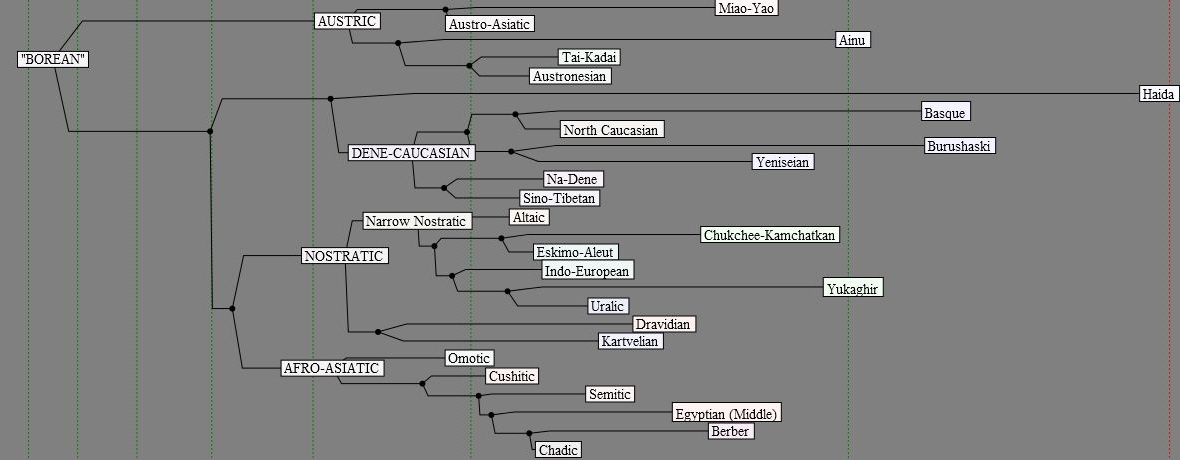 пы сы:ьисточники: М.Рясянен, К.В. Бабаев, В.М. стецюк, в.м. Иллич-Свитыч, Е.А. Хелимский. Их анализ и критика гипотезы, а также ее содержание32. Гипотеза лингвистической относительности Сепира-Уорфа.·         Гипотеза лингвистической относительности подразумевает то, что языковая структура воздействует на мировоззрение и мировосприятие носителей языка, а также на их когнитивные процессы·         Структура языка оказывает формирующее воздействие на человеческое мышление и то, как он познаёт окружающий мир.·         Согласно базовым её предпосылкам, народы, которые говорят на различных языках, обладают различиями при восприятии основных категорий окружающего мира, таких как понятие собственности, количество, число, пространство, время и т.д. Не менее значительна и разница в том, как оценивают носители разных языков реальные события и явления.·         Идея, исходя из которой, люди, способные говорить на нескольких языках, способны применять и несколько способов мышления.·         Система языка, соответствуя рассматриваемой нами теории лингвистической относительности, определяет уникальную классификацию окружающего мира, где реальная действительность предстаёт перед человеком в образе постоянно меняющегося потока образов и впечатлений·         Познавательный и мыслительный потенциал·         Осознание времени·         Осознание причинно-следственных связей·         Цветовое восприятие·         Восприятие формПо мере изучения, отдельные эффекты гипотезы Сепира-Уорфа сумели проявиться только в нескольких областях семантики, но, по сути, показали себя достаточно слабыми. И на сегодняшний день основная часть специалистов по лингвистике принимает более сдержанную позицию относительно лингвистического релятивизма: они, в большей степени, поддерживают идею о том, что язык оказывает влияние на некоторые виды познавательных процессов, пусть это и не столь очевидно, однако другие процессы уже сами по себе являются субъективными, касаемо универсальных факторов. Научные исследования ставят своей целью сформулировать пути такого влияния, а также определить, в какой мере вообще язык воздействует на мыслительный процесс.ЗА И ПРОТИВОдно из первых подтверждений гипотезы лингвистической относительности основывалось на выяснении разницы между тем, как воспринимают окружающую действительность носители английского языка и индейцы американского племени навахо. Посредством изучения классификации языковых форм удалось обнаружить, что индейские дети использовали категоризацию предметов, исходя из их формы, намного чаще, нежели дети англичан. И объясняли это учёные тем, что в языке племени навахо существует уникальная грамматическая зависимость глаголов и форм предметов, с которыми производится какая-либо манипуляция.Кроме того, теорию Сепира-Уорфа подтвердило также исследование, которое было проведено с группами детей из семей афроамериканцев, говорящих по-английски, и детей из европейских семей, также англоговорящих. Дети и из первой, и из второй группы хорошо выполнили задание, где нужно было составлять геометрические фигуры, хотя афроамериканские дети принадлежали к семьям с низким уровнем дохода и довольно-таки смутно представляли себе, как играть с кубиками.Но релятивистская теория получила также и опровержение. Учёные провели исследование 78 языков, которое показало, что люди, которые относятся к разным культурам и говорят на разных языках, практически одним и тем же образом воспринимают цвета. Однако, невзирая на это, некоторые учёные предполагают, что представленные результаты не могут быть интерпретированы в качестве опровержения гипотеза Сепира-Уорфа, ведь цветовое восприятие людей обусловлено, преимущественно, биологической структурой зрения человека, а это означает, что оно идентично у всех людей.33. Квантитативный подход к морфологической классификации языков. Джозеф Гринберг.Источник: http://www.philology.ru/linguistics1/greenberg-63.htmМетод классификации языков, предлагаемый Гринбергом, - это в своей основе метод Сепира, но с некоторыми видоизменениями в свете указанных критических замечаний. Более того, вместо интуитивных определений, опирающихся на общие впечатления, делается попытка охарактеризовать каждый признак, используемый в данной классификации, через отношение двух единиц, каждая из которых получает достаточно точное определение посредством исчисления числового индекса, основанного на относительной частотности этих двух единиц в отрезках текста. В основу классификации положено пять. Первый из этих параметров - степень синтеза или общая сложность слова. Отношение M/W, где М - число морфем, a W - число слов, является мерой синтеза и может быть названо индексом синтетичности. Теоретически низшим пределом его является 1,00, поскольку каждое слово должно содержать по крайней мере одну значимую единицу. Высший предел теоретически отсутствует, но на практике величины выше 3,00 встречаются редко. Показатели этого индекса для аналитических языков будут низкими, для синтетических - более высокими, а для полисинтетических - самыми высокими.Индекс агглютинации - это отношение числа агглютинативных конструкций к числу морфных швов. Число морфных швов в слове всегда на единицу меньше, чем число морф. Так, в leaves две морфы, но только один морфный шов. Индекс агглютинации - A/J, где А равно числу агглютинативных конструкций, a J - числу швов между морфемами [англ. juncture "стык, шов". - Перев.]. Язык с высоким индексом агглютинации является агглютинирующим, а язык, имеющий малый по величине индекс, - фузионным. Третий параметр соответствует наиболее точно тому, что для Сепира было центральным признаком при классификации языков, - это наличие или отсутствие деривационных и конкретно-реляционных понятий. Поскольку, как мы видели, взяв за отправную точку значения понятий, нельзя добиться необходимой научной точности, в настоящем исследовании мы исходим из возможности исчерпывающего деления морфем на три класса - корневые, деривационные и словоизменительные. Каждое слово должно содержать по крайней мере одну корневую морфему, и многие слова во многих языках больше ничего и не содержат. Наличие в слове более чем одной корневой морфемы называется словосложением. Это важный признак, благодаря которому языки существенно отличаются друг от друга. В некоторых языках словосложение либо вообще отсутствует, либо встречается очень редко. Другие, напротив, широко используют словосложение. Однако большинство языков занимает в этом отношении промежуточное положение. Примечательно, что Сепир, по-видимому, не принимает этого во внимание в своей классификации. Указанное явление можно легко измерить при помощи структурного индекса R/W, где R равно числу корневых морфем, а W равно числу слов. Второй класс морфем - деривационные морфемы. Примерами деривационных морфем в английском языке могут служить re- в re-make "пере-делать", -ess в lion-ess "льв-ица", -er в lead-er "предводи-тель". Деривационный индекс D/W - отношение числа деривационных морфем к числу слов. Языки с высоким D/W принадлежат к сложным, или деривационным, подтипам у Сепира и, таким образом, попадают в классы Б и Г его классификации. Словоизменительные морфемы образуют третий класс. Примеры из английского языка: -s в eats "ест" и -es в houses "дома".Словоизменительный индекс I/W есть отношение числа словоизменительных морфем к числу слов Это, как будет показано, не вполне тождественно сепировским понятиям типа III (конкретно-реляционные). Однако язык, в котором эти понятия существуют и который, таким образом, принадлежит у Сепира к смешанно-реляционным типам В и Г, обязательно характеризуется довольно высокой величиной индекса словоизменения; обратное отношение верно не всегда.Четвертый параметр связан с фактором, который Сепир считал важным для морфологической структуры языка, но который он не включил в окончательную формулировку своей классификации. Это порядок следования подчиненных элементов по отношению к корню. Основным различием здесь является различие между использованием префиксов и суффиксов. Префиксальный индекс P/W представляет собой отношение числа префиксов к числу слов, а суффиксальный индекс S/W -отношение числа суффиксов к числу слов. Сходным образом можно исчислить и индекс инфиксации, то есть количества подчиненных элементов, которые инкорпорируются внутри корня, но в исследованных языках инфиксы встречались настолько редко, что представлялось обоснованным их опустить. Последний параметр имеет дело со способами, используемыми в различных языках для установления связи между словами. Он, следовательно, вводит критерии как синтаксического, так и морфологического порядка. Существуют три способа, которые языки могут использовать, - словоизменение без согласования, значимый порядок слов и согласование.Языки, применяющие первые два способа, принадлежат, по классификации Сепира, к чисто-реляционной категории, в то время как языки, применяющие согласование, являются смешанно-реляционными. Если назвать каждый случай использования того или иного принципа указания отношений между словами в предложении нексусом, то можно вычислить три индекса - О/N, Pi/N и Co/N, где О - порядок, Pi - чистое словоизменене, Co - согласование и N - нексус. Таким образом, в общей сложности были охарактеризованы следующие типологические индексы:1) M/W - индекс синтеза2) A/J - индекс агглютинации3) R/W - индекс словосложения4) D/W - индекс деривации5) I/W - индекс преобладающего словоизменения6) P/W - индекс префиксации7) S/W - индекс суффиксации8) О/N - индекс изоляции9) Pi/N - индекс словоизменения в чистом виде10) Co/N - индекс согласованияЦенность данных индексов заключается в том, что мы можем определить использованные величины последовательно и таким образом, что они окажутся применимыми ко всем языкам. В действительности почти все величины, употребленные в приведенных выше формулах, допускают несколько определений. Предпочтение, оказанное здесь тем или иным определениям, обусловлено конкретными задачами исследования. 34.Наука о письме. История письма. Эволюция письма. Типы письменности.Послания («письма») и надгробно-триумфальные надписи - первейшие виды письменности. Следует отвергнуть возможность появления письма до языка. Письмо на всех этапах развития человека - добавочный, в т о р и ч н ы й способ общения. Передача графическими средствами языка с его грамматикой и фонетикой - очень поздний этап развития письма; в более ранние эпохи письмо могло и не передавать элементов языка, но тем не менее быть орудием общения. В широкое понятие письма можно включить все виды общения людей при помощи оптических знаков, т.е. знаков, воспринимаемых глазом. Начертательное письмо в разных своих формах или прямо соотносится с языком, отражая в графике языковые формы, или же является вспомогательным, но не связанным с языком средством общения, так как не отражает в графике языковых форм. Развитие начертательного письма. Оно зарождается как п и к т о г р а ф и я, т.е. письмо рисунками. В пиктографии обозначающим служит схематический рисунок человека, лодки, животных и т.п. Здесь важна схожесть с объектом и опознаваемость темы, т.е. система передачи информации графическими знаками. Обозначаемым в пиктографии служит жизненная ситуация, вещи, существа; словесное оформление всего этого для пиктографии несущественно. Пиктография не связана с алфавитом. Несвязанность ее с формами языка позволяет ей быть удобным средствам общения разноязычных племён. И д е о г р а ф и я - «письмо понятиями», когда обозначаемым является не сам жизненный факт в его непосредственной данности, а те понятия, которые возникают в сознании человека и требуют своего выражения на письме. Переход от пиктографии к идеографии связан с потребностью графической передачи того, что не обладает наглядностью и не поддаётся рисуночному изображению. Рисунок теперь выступает в переносном, а тем самым и в условном значении. Потребность убыстрения письма и возможность передавать более сложные по содержанию и длинные по размерам тексты привели к схематизации рисунков, к превращению рисунков в условные значки - и е р о г л и ф ы. Идеография - это такое письмо, в котором графические знаки передают не слова в их грамматическом и фонетическом оформлении, а те значения, которые за этими словами стоят. В любом виде идеографического письма имеются и элементы звуковых знаков. Предпосылки развития письма: Необходимость сделать письмо более доступным для пользующихся им Развитие торговли, передвижений Рост численности людей Установление государственности Ф о н о г р а ф и я - письмо передаёт язык не только к его грамматическом строе, но и в его фонетическом обличии. Этапы развития фонографии: 1. силлабический (слоговой) - разложение сложных слов на «кусочки», созвучные с короткими словами шумерского языка. Лигатура - символ, который употреблялся для случаев скопления согласных в одном слоге (тра, кта).При силлабической системе письма графические знаки являются не буквами, а  с и л л а б е м а м и. 2. Консонантный тип письма. Буквами обозначались согласные, выражавшие корни, а чередовавшиеся между ними гласные, для выражения грамматических форм, обозначались на письме д и а к р и т и ч е с к и м и знаками. 3. Греческий алфавит в его ионийской редакции был первым буквенно-звуковым алфавитом и послужил в дальнейшем основой для алфавитов латинского, славянских и др. Буквы таких алфавитов передавали не просто звуки, а соответствовали основным звукам - фонемам. Такие алфавиты ф о н е м а т и ч е с к и е. 4. Прописные буквы латинского алфавита своим рисунком обязаны высеканию торжественных надписей на триумфальных арках и надгробных памятниках, а строчные идут от рукописной манеры, к у р с и в а, переходным типом письма является письмо у н ц и а л ь н о е. В развитии русского письма различают у с т а в,  п о л у у с т а в  и  в я з ь  как каллиграфические манеры. Начертательной стороной письма и его материалов занимается п а л е о г р а ф и я. Графика Пиктография применяется: 1. в расчете на неграмотного или малограмотного читателя - рисунки на вывесках, в букварях и т.д. 2. Когда неизвестен язык читателя - в гостиницах «Интурист» (например). Идеография: 1. Дорожные знаки (зигзаг как знак поворота, крест как перекрёсток)2. Череп и кости на электросети 3. Эмблема медицины в аптеках Иероглифика: 1. Цифры, выражающие понятие числа2. Специальные символы наук - математические знаки Основным видом современного письма служит фонематическая фонография, хотя наряду с этим используются и другие ее примеры. АлфавитИдеальный фонографический алфавит должен состоять из стольких букв, сколько фонем имеется в данном языке. Среди существующих алфавитов два являются наиболее распространёнными и графически удобным: это латинский и русский. Для пополнения алфавита можно: 1. снабдить буквы добавочными значками: нижними, перекрестными, верхними 2. Использовать лигатуры 3. Употреблять для передачи одного звука комбинации нескольких букв.Послания («письма») и надгробно-триумфальные надписи - первейшие виды письменности. Следует отвергнуть возможность появления письма до языка. Письмо на всех этапах развития человека - добавочный, в т о р и ч н ы й способ общения. Передача графическими средствами языка с его грамматикой и фонетикой - очень поздний этап развития письма; в более ранние эпохи письмо могло и не передавать элементов языка, но тем не менее быть орудием общения. В широкое понятие письма можно включить все виды общения людей при помощи оптических знаков, т.е. знаков, воспринимаемых глазом. Начертательное письмо в разных своих формах или прямо соотносится с языком, отражая в графике языковые формы, или же является вспомогательным, но не связанным с языком средством общения, так как не отражает в графике языковых форм. Развитие начертательного письма. Оно зарождается как п и к т о г р а ф и я, т.е. письмо рисунками. В пиктографии обозначающим служит схематический рисунок человека, лодки, животных и т.п. Здесь важна схожесть с объектом и опознаваемость темы, т.е. система передачи информации графическими знаками. Обозначаемым в пиктографии служит жизненная ситуация, вещи, существа; словесное оформление всего этого для пиктографии несущественно. Пиктография не связана с алфавитом. Несвязанность ее с формами языка позволяет ей быть удобным средствам общения разноязычных племён. И д е о г р а ф и я - «письмо понятиями», когда обозначаемым является не сам жизненный факт в его непосредственной данности, а те понятия, которые возникают в сознании человека и требуют своего выражения на письме. Переход от пиктографии к идеографии связан с потребностью графической передачи того, что не обладает наглядностью и не поддаётся рисуночному изображению. Рисунок теперь выступает в переносном, а тем самым и в условном значении. Потребность убыстрения письма и возможность передавать более сложные по содержанию и длинные по размерам тексты привели к схематизации рисунков, к превращению рисунков в условные значки - и е р о г л и ф ы. Идеография - это такое письмо, в котором графические знаки передают не слова в их грамматическом и фонетическом оформлении, а те значения, которые за этими словами стоят. В любом виде идеографического письма имеются и элементы звуковых знаков. Предпосылки развития письма: Необходимость сделать письмо более доступным для пользующихся им Развитие торговли, передвижений Рост численности людей Установление государственности Ф о н о г р а ф и я - письмо передаёт язык не только к его грамматическом строе, но и в его фонетическом обличии. Этапы развития фонографии: 1. силлабический (слоговой) - разложение сложных слов на «кусочки», созвучные с короткими словами шумерского языка. Лигатура - символ, который употреблялся для случаев скопления согласных в одном слоге (тра, кта).При силлабической системе письма графические знаки являются не буквами, а  с и л л а б е м а м и. 2. Консонантный тип письма. Буквами обозначались согласные, выражавшие корни, а чередовавшиеся между ними гласные, для выражения грамматических форм, обозначались на письме д и а к р и т и ч е с к и м и знаками. 3. Греческий алфавит в его ионийской редакции был первым буквенно-звуковым алфавитом и послужил в дальнейшем основой для алфавитов латинского, славянских и др. Буквы таких алфавитов передавали не просто звуки, а соответствовали основным звукам - фонемам. Такие алфавиты ф о н е м а т и ч е с к и е. 4. Прописные буквы латинского алфавита своим рисунком обязаны высеканию торжественных надписей на триумфальных арках и надгробных памятниках, а строчные идут от рукописной манеры, к у р с и в а, переходным типом письма является письмо у н ц и а л ь н о е. В развитии русского письма различают у с т а в,  п о л у у с т а в  и  в я з ь  как каллиграфические манеры. Начертательной стороной письма и его материалов занимается п а л е о г р а ф и я. Графика Пиктография применяется: 1. в расчете на неграмотного или малограмотного читателя - рисунки на вывесках, в букварях и т.д. 2. Когда неизвестен язык читателя - в гостиницах «Интурист» (например). Идеография: 1. Дорожные знаки (зигзаг как знак поворота, крест как перекрёсток)2. Череп и кости на электросети 3. Эмблема медицины в аптеках Иероглифика: 1. Цифры, выражающие понятие числа2. Специальные символы наук - математические знаки Основным видом современного письма служит фонематическая фонография, хотя наряду с этим используются и другие ее примеры. АлфавитИдеальный фонографический алфавит должен состоять из стольких букв, сколько фонем имеется в данном языке. Среди существующих алфавитов два являются наиболее распространёнными и графически удобным: это латинский и русский. Для пополнения алфавита можно: 1. снабдить буквы добавочными значками: нижними, перекрестными, верхними 2. Использовать лигатуры 3. Употреблять для передачи одного звука комбинации нескольких букв. 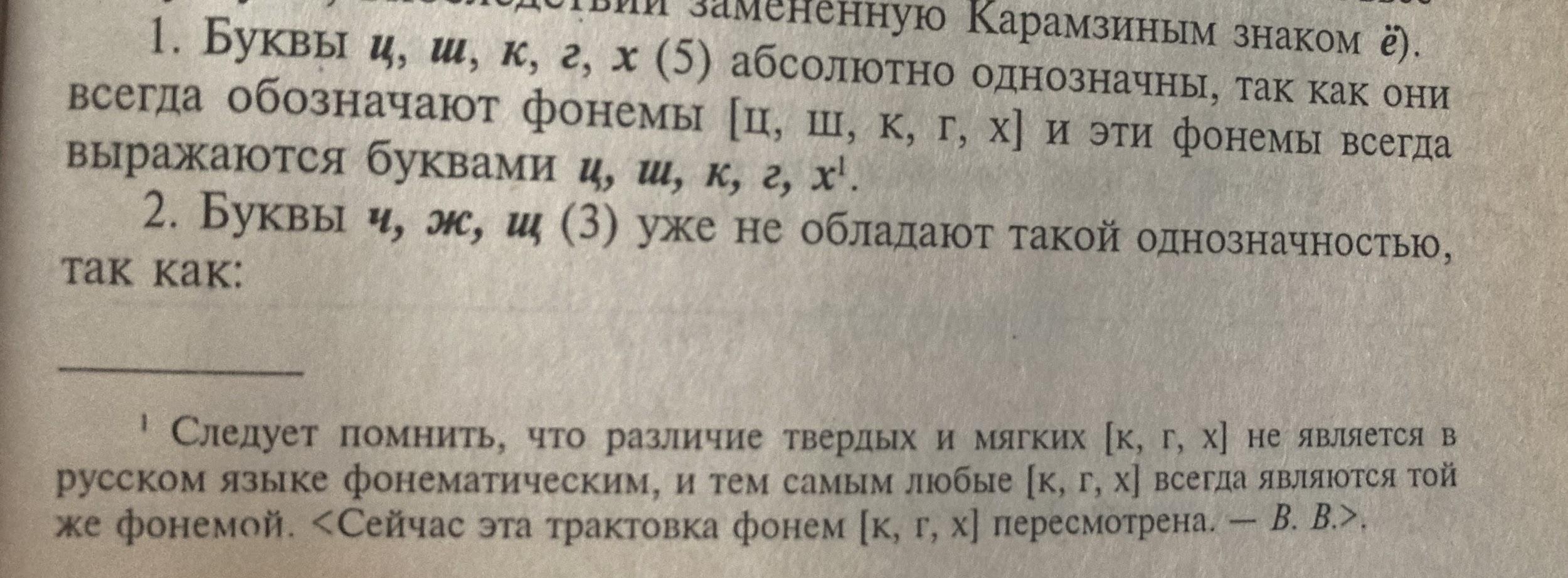 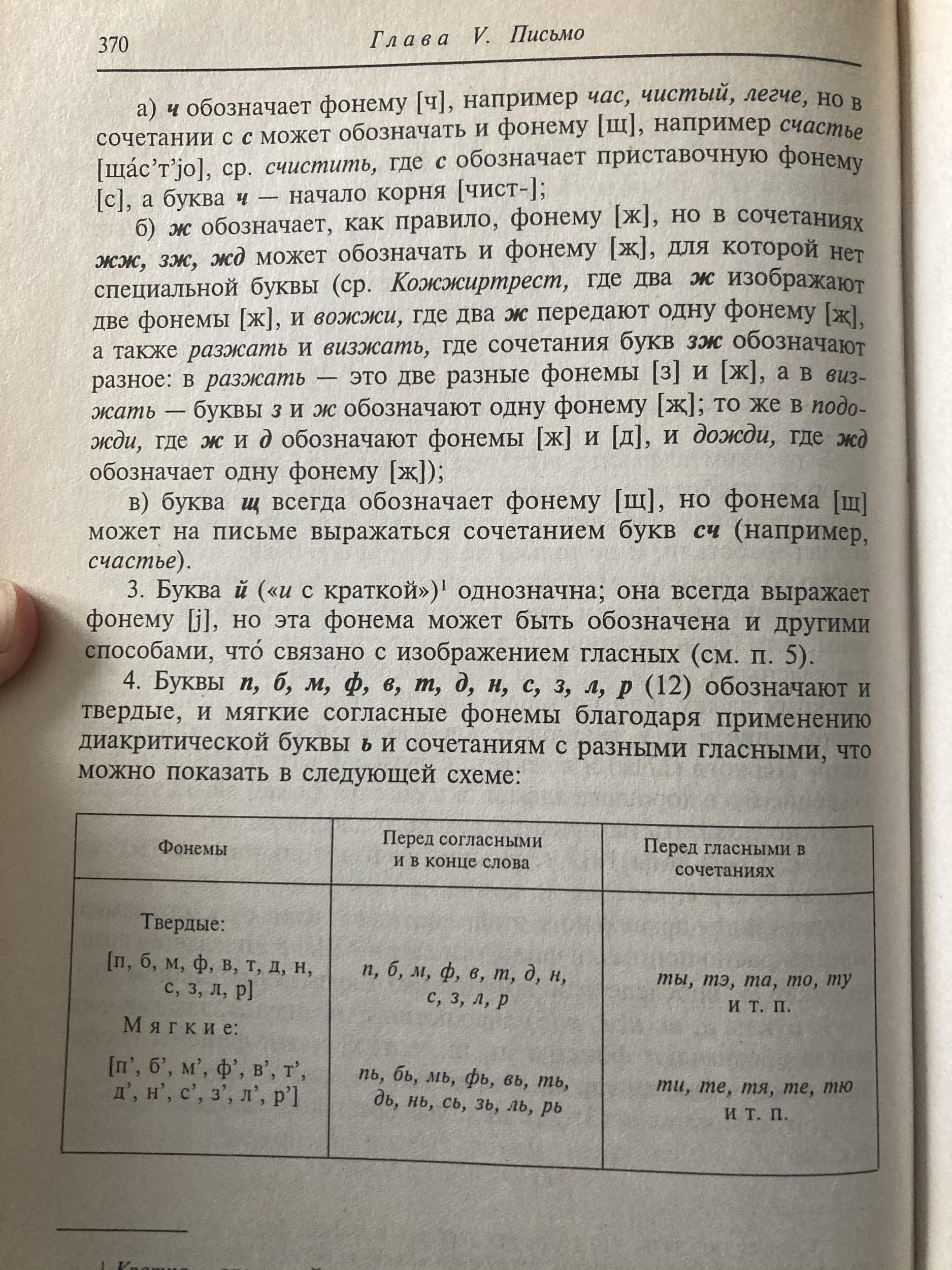 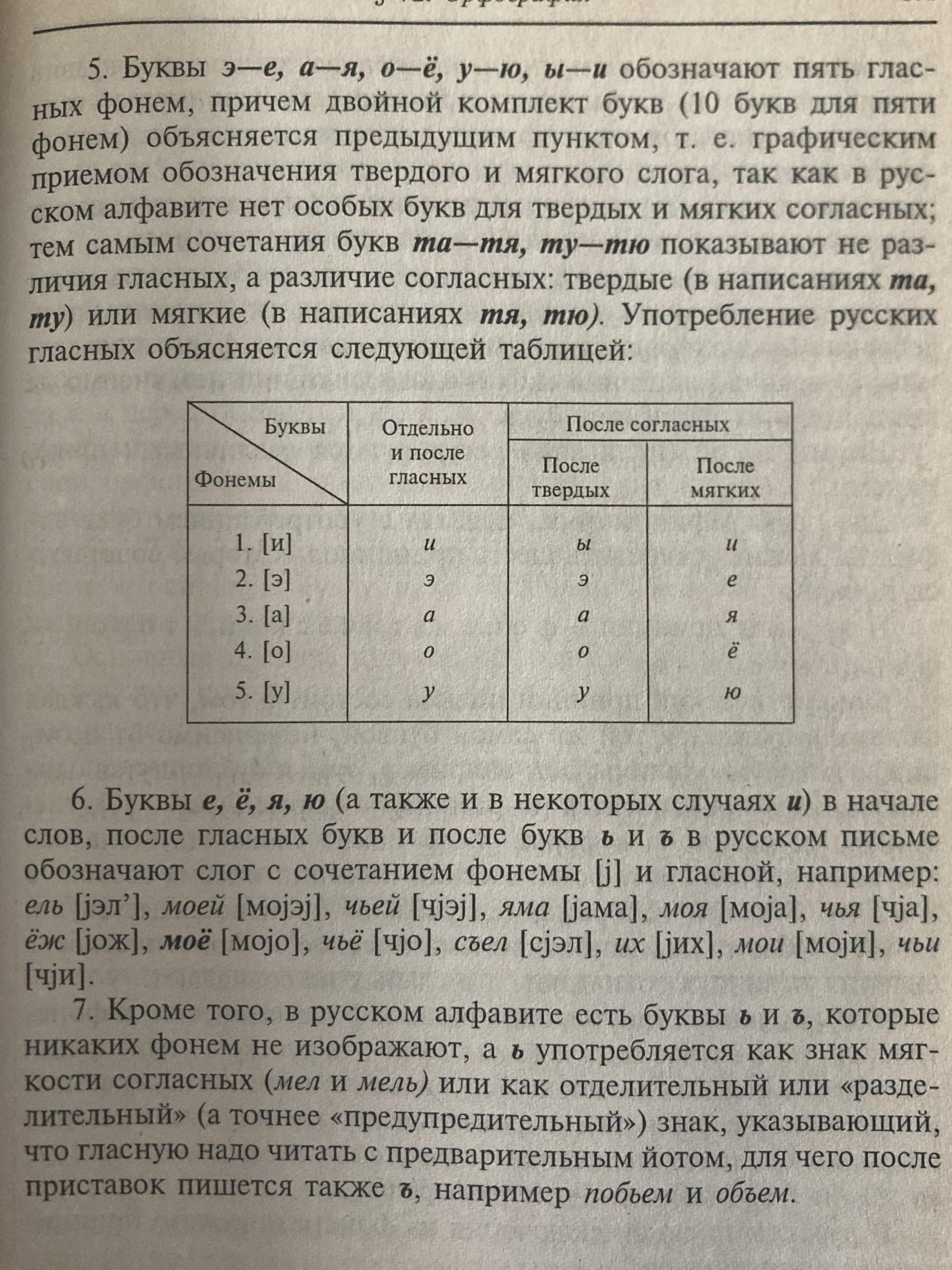 Из Реформатского вся инфа, стр. 347 - 38535. Письменная речь и ее сегментированность. Сегментные, суперсегментные (пробелы и пр.), субсегментные (диакритики и пр.) единицы графики. (по Князеву-Пожарицкой, Реформатскому).

	 Графика — это раздел науки о письме, который определяет: 
	• инвентарь графических средств языка (алфавитных и не алфавитных знаков); 
	• систему соответствия между графическим средством (обозначающим) и единицей звучания (обозначаемым: звуком или фонемой). 
	Единицу графики называют графемой (термин И.А. Бодуэна де Куртенэ). Графема часто совпадает с тем, что принято называть буквой; однако строчное и прописное начертание, которое считается одной буквой и дается как один алфавитный знак (а и А, б и Б), следует рассматривать как разные графемы, поскольку существуют определенные правила употребления строчных и прописных букв, и нарушение этих правил считается ошибкой. Следовательно, с точки зрения орфографии эти буквы не равнозначны и не взаимозаменимы. 
	В состав графических средств языка входят не только буквы, образующие состав основных графем, но и диакритические знаки и знаки препинания, которые называют вспомогательными графемами. 
	Разные графемы, которые передают одно и то же звучание, называют омофоничными. Например, строчное и прописное начертания буквы — одного алфавитного знака — рассматриваются как омофоничные графемы. Графические системы некоторых языков содержат значительное количество омофоничных графем: так, например, польский звук [z] ([ж]) передается сочетанием букв rz (rzadko) и буквой с диакритикой z (zaden); французский [о:] передается буквой о, сочетаниями аи и eau (mot,faute, реаи). 
	В теории графики существует понятие аллографа. Аллографами называют различные начертания одной и той же буквы, не регламентируемые орфографией и, следовательно, взаимозаменимые в любых случаях: например, «г» и «т», «д» и «д», «а» и «а» в разных шрифтах и в индивидуальных разновидностях почерка. Омофоничные графемы не могут считаться аллографами, поскольку употребление той или иной графемы в написании конкретного слова закреплено правилами орфографии и мена их недопустима. Графические единицы бывают простыми (монографы) и сложными (диграфы, состоящие из двух букв, триграфы, состоящие из трех букв, или полиграфы, состоящие из четырех букв; например, англ. augh ([о:]) — daughter). Сложные графические единицы называются графемными комплексами.
	Графемный комплекс как единица графической системы языка отличается от последовательности букв или графем: под графемным комплексом понимают такое сочетание графем, чтение которого не выводится из базисного правила чтения его компонентов. Так, чтение немецкого триграфа sch как [s] ([ш]) — это не последовательное прочтение букв s, с, h так, как они читаются в словах sagen, Carte, Halb, а некая условность, которую надо знать, чтобы правильно прочитать, например, слово Schule; поэтому графема (или графемный комплекс) sch является самостоятельной единицей графической системы немецкого языка. 
	Графемные комплексы не включаются в состав алфавита, который состоит из букв, но обычно приводятся в словарях в разделе «Правила чтения» либо передаются в транскрипции отдельных слов. 
	Одна и та же последовательность букв в одном и том же языке может быть и графемным комплексом, и последовательностью графем: так, например, в польском слове rzecz rz — графемный комплекс, читающийся как [z] ([ж]), а в слове marznqc — последовательность графем, поскольку каждая буква читается в соответствии со своим основным (базисным) значением: г — как в слове raz, z — как в слове zameh. 
	Но и диграф, используемый для обозначения одного звука, не всегда может считаться графемным комплексом: так, в русской графике одним из способов обозначения мягкости согласных являются двухбуквенные написания типа бъ, въ, тъ и т. п.; однако они не считаются графемными комплексами, поскольку к ним неприменимо положение о невыводимости значения целого из значения его компонентов: ъ не имеет собственного звукового значения, он только сигнализирует о некотором качестве согласного, обозначенного предшествующей буквой. 
	В русской графике употребляют два надстрочных знака, которые называют иногда диакритическими: «две точки» над е (е) и «кратка» над и (й)\ однако эти знаки не отвечают понятию диакритики, поскольку они употребляются только с этими буквами (каждый — с одной) в отличие, например, от обозначения умлаутных звуков а, б, и в немецком. Буквы е и й — это не сочетание основных графем со вспомогательными, а единые графемы; при этом й всегда включается в состав алфавита, а ё не всегда, потому что употребление этой буквы не считается обязательным. 
	Понятию диакритики в русской графике более всего соответствует буква ъ в функции знака мягкости любого парного по твердости/мягкости согласного на конце слова или перед твердым согласным — это редкий вид «внутристрочной» диакритики. Диакритические знаки значительно шире применяются в транскрипции; например, для обозначения ударения ('), долготы (:), мягкости (') и т. п. 
	Количество букв в составе алфавита и количество графем в языке обычно расходятся, и иногда весьма существенно. Так, в английском алфавите всего 26 букв, но 170 графем (считая отдельными графемами строчные и прописные буквы): 52 монографа и 118 графемных комплексов. Учитывая, что в английском языке насчитывается около 40 фонем, его графическую систему никак нельзя признать рациональной. 
	Идеальным устройством графики могло бы считаться точное соответствие количества графем количеству фонем в языке, но такие случаи практически не засвидетельствованы, и рациональным устройством можно считать ситуацию, когда расхождение между тем и другим несущественно. При этом количество графем может быть и больше, и меньше количества фонем (если не считать отдельными знаками строчное и прописное изображение буквы).
	
	Основные правила орфографии
	
	Орфография – это совокупность норм или правил практического письма, состоящих из: 1) правил употребления букв алфавита при написании слов, их форм и сочетаний, 2) правил написания слов и словосочетаний независимо от входящих в их написание букв. 
	Первый принцип – фонематический , второй – фонетический .
	Фонематический принцип письма состоит в том, что каждая фонема выражается той же самой буквой, независимо от позиции, в которую она попадает: например, дуба и дуб пишутся одинаково, хотя произносятся по-разному: в форме дуба – [б], т. е. звонкая согласная, а в форме дуб в конце слова эта согласная оглушается. Наоборот, фонетический принцип письма состоит в том, что буквами изображаются реально произносимые звуки; таким образом, написания фонематическое и фонетическое в сильных позициях совпадают, а в слабых не совпадают. 
	Так, сом и сам пишутся одинаково и фонематически, и фонетически, но в случае сома поймала сама – в русском языке фонематическое написание, поскольку сильные позиции подсказывают различение [о] и [а], а фонетически это же высказывание получило бы такое написание: сама поймала сама – и где тут «рыба» и где «рыбачка» – не разберешь.
	В русском письме исключения из фонематического принципа могут встречаться:
	1) либо по составу алфавита: это то, что гласных букв в два раза больше, чем надо было бы, а согласных букв на 12 меньше, чем надо; кроме того, нет буквы для согласной [ж;]; 
	2) либо потому, что существуют особые орфографические правила; например, в написаниях приставок на [з]: безработный, но беспосадочный, безбровый, но беспечный и, наконец, безвкусный, где употребляется буква з, хотя з звучит в этом случае как [с]. Однако, когда эти согласные звучат как «шипящие», например в словах бесшумный, безжалостный, бесчеловечный, з и с остаются по правилу: «Перед буквами б, в, г, д, ж, з, л, м, н, р пишется з, а перед буквами л, ф, к, т, ш, с, ч, ц, х пишется с». Кроме этого «правила» (которое скорее является «исключением» в русской орфографии), к случаям фонетических написаний можно отнести написание буквы ы после ц (цыган, цыпленок, огурцы, лисицы, Лисицын), тогда как надо было бы писать в этих случаях после ц основную букву и, ср. фамилии Лисициан, Цицин, где написание фонематичнее. 
	Основные правила русской орфографии основаны на фонематическом принципе: «Пиши безударные гласные так же, как и под ударением, например: вода, водовоз, потому что воды; лесовод, потому что лес, и лисовод, потому что лисы». «Пиши звонкие и глухие согласные всегда в любых позициях так, как перед гласными, сонорными согласными и перед [в], [в'], например: плод, потому что плода, и плот, потому что плота; отдать, так как оторвать, но подпилить, так как подорвать; дворняжка, потому что дворняжек, но Машка, потому что Машек; лезть, так как лезу, но нести, так как несу; купаться с «ерем» (ь), так как купать;поэтому же курить, куриться и курит, курится пишутся по-разному».
	Третий и четвертый принципы орфографии – этимологический и традиционно - исторический – основаны на том, чтобы отражать в письме не современное состояние, а прошлое, причем этимологический принцип отвечает действительно языку в его прошлом; таковы написания слов с буквой е: пчел, жен, пошел, пшенный, лжешь, так как в этих случаях когда-то в русском языке была фонема [э], но для современного русского языка здесь [о], т. е. «о после мягкой согласной или после шипящей»: ср. шов, жох, мечом, плащом, трещотка, чечотка, шорох и т. д., где правильно применяется фонематический принцип письма (Попытка различать написания: пчел, учел, щелка с е, а шорох, жох с о, так как ч, щ – мягкие согласные, а ш, ж – твердые, не может быть оправдана, потому что шипящие согласные в русском языке не образуют пар по твердости и мягкости; следовательно, после шипящих надо писать основные буквы, а не дублетные, т. е. а, а не я, о, а не е, у, а не ю, и, а не ы, и, как это ни странно, следовало бы писать э, а не е, ср. чай (а не чяй), щука (а не щюка), жир, шил (а не жыр, шыл), но шерсть (а не шэрсть)). На том же принципе передачи прошлого базируется традиционно-исторический принцип, самый «беспринципный», слепо сохраняющий любую традицию письма. Таковы в русском письме церковнославянские написания: помощник с буквой щ, хотя русское слово происходит не от церковнославянского помощь, но от русского помочь, что этимологически надо было бы писать через ч (помочник), а фонематически через ш (помошник), написания безударных окончаний прилагательных -ый, -ий (запасный, заморский, хотя под ударением - ой:запасной, морской), написание безударной приставки раз- с а, хотя под ударением [о], ср. раздумье, но роздых, росчерк и т.д. 
	Пятый и шестой принципы также можно сопоставить: это морфологический принцип и символический (дифференциальный) . Общее в них заключается в том, что они стремятся передать язык не через фонетику, при этом морфологические написания отражают грамматику (морфологию), минуя фонетику и даже вступая с ней в противоречие, а символические написания стремятся различать лексические омонимы, фонетически неразличимые. 
	Образцом морфологических написаний может служить употребление мягкого знака в конце слов женского рода после шипящих (ночь, где ь бесполезен, ср. луч, или мышь, где ь пишется после твердого [ш], что является явным противоречием); то, что в таких написаниях дело не в этимологии, показывают примеры иноязычных слов, на которые распространяется указанное правило (фальшь, тушь, ср. туш мужского рода без ь). 
	Хорошим примером символического написания было различение в дореформенной русской орфографии двух омонимов: миръ (антоним войны) и мiръ (синоним вселенной). 
	В современной русской орфографии такие написания, как поджег (глагол с е) и поджог (существительное с о), показывают сочетание морфологического и символического принципа, ибо в них различается и грамматика, и лексика. Близки к символическим и такие написания, как компания и кампания, эстокада и эстакада, хотя различия написаний в этих случаях основаны на иноязычной этимологии. К символическому принципу следует отнести употребление больших (прописных) букв в собственных именах (ср. френч и генерал Френч, мороз и Дед Мороз); на этих примерах видно, что символический принцип связан с проявлением своеобразной идеографии. 
	В любой орфографии можно наблюдать то или иное сочетание разных принципов, но каждую орфографическую систему определяют ведущие принципы; так, для русской орфографической системы ведущим является принцип фонематический, исходя из которого строятся основные орфографические правила, тогда как для большинства западноевропейских орфографий ведущими принципами служат этимологический и традиционно-исторический (например, для английской или французской орфографии). 
	Транскрипция – наиболее искусственный вид письма, так как она применяется для особых целей и нужна для специальных потребностей, тогда как орфография – общенародное письмо, складывающееся исторически и живущее традициями.
	1) Фонетическая транскрипция преследует цели точной графической записи произношения. Она применяется в словарях иностранных языков (там, где орфография очень далека от произношения и не обладает должной регулярностью; например, английская), в языковых учебниках, в учебниках дикции и декламации, в записях живой речи (диалектологические записи, учебники фонетики и т. п.).
	Основной принцип фонетической транскрипции заключается в том, что каждый произнесенный звук должен быть отдельно зафиксирован в записи. Фонетическая транскрипция может использовать любой существующий алфавит, но с добавлением специальных знаков, которых нет в практическом алфавите. Для этого имеются различные приемы (диакритические значки, перевернутые буквы, лигатуры, использование букв иных алфавитов и т. п.). 
	2) Фонематическая транскрипция передает каждое слово по составу фонем, не отражая возникающих в слабых позициях вариантов и вариаций. Она применяется в записях примеров и парадигм грамматики, где важна структурная, а не произносительная сторона дела. Ее принцип: каждая фонема независимо от позиции изображается всегда одним и тем же знаком. Фонематическая транскрипция нуждается в значительно меньшем количестве знаков, чем фонетическая, так как количество фонем всегда меньше, чем количество вариантов и вариаций. Она близка к тем системам орфографии, которые последовательно проводят фонематический принцип (например, русская), и далека от орфографической записи там, где в основе орфографии лежат принципы этимологический и традиционный (например, в орфографии французской и английской).
	Эта транскрипция может быть как синтетической (фонема в целом изображается буквой), так и аналитической (каждый признак фонемы изображается отдельной буквой, цифрой или отдельным диакритическим значком). 
	3) Транслитерация и практическая транскрипция. Необходимо различать транскрипцию и транслитерацию. Транслитерация 1 , как показывает название, – это переложение буквенного написания одного языка или одной системы графики графическими знаками другой системы. Такова передача греческих надписей латинскими буквами, например: iППoc, – hippos («лошадь»), Аυηvη – Athene («Афины») или сербского письма – хорватским, например: Лоублана – Ljubljana, Крагуевац– Kraguevac. Такова же передача русских имен, географических названий и др. буквами латинского алфавита. Однако транслитерация касается и нарицательных имен, например, в заглавиях книг, журналов, докладов и т. п
	

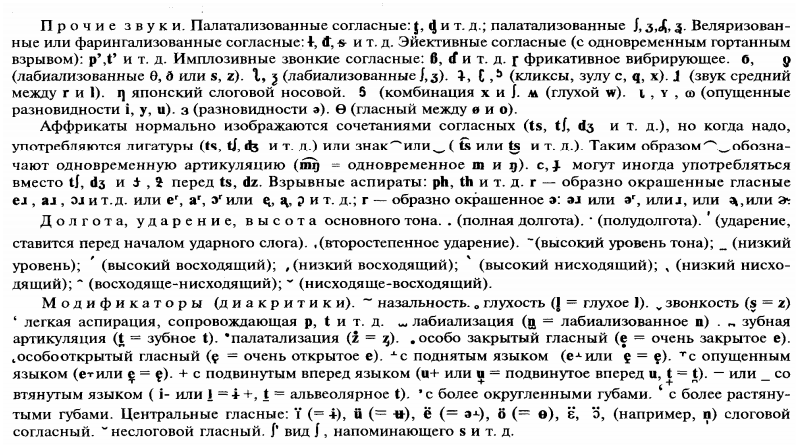 оффтопПримерные вопросы теста по труду Фердинанда де Соссюра «Курс общейлингвистики»:1. Как представить известную языковую триаду Ф.де Соссюра?Ответ: Язык – речь – речевая деятельность.2. Как Соссюр определяет язык?Язык есть речевая деятельность минус сама речь.3. Как Соссюр определяет живую речь?Ответ: речь состоит из отдельных актов «говорения» и «слышания»,осуществляемых в круговороте общения. Несмотря на противопоставлениеязыка и речи, Соссюр замечает, что они ''тесно связаны между собой и другдруга взаимно предполагают: язык необходим, чтобы речь была понятна; речь,в свою очередь, необходима для того, чтобы установился язык''. «В языке нетничего, чего не было бы в речи». Следовательно, развитие языкаобнаруживается в речи, живая речь есть форма существования и развитияязыка.4. Заключительная мысль ''Курса общей лингвистики'' гласит, что «единственными истинным объектом лингвистики является язык, рассматриваемый в самомсебе и для себя». Какую часть этого тезиса мы не можем принять и почему?Вряд ли можно рассматривать язык ''в самом себе и для себя'', так как онсуществует для определённых целей – как орудие общения, средствовыражения мыслей и человеческой культуры, средство познания окружающегомира. Нельзя отрывать его от собственных функций и рассматриватьизолированно.5. Вильгельм фон Гумбольдт отмечал, что язык есть беспрерывная деятельностьчеловеческого духа – энергейя, в отличие от эргона – готового продукта.Разделяет ли Соссюр эту точку зрения?Соссюр считает, что язык – не деятельность говорящего, а готовыйпродукт, пассивно регистрируемый говорящим, что полностью противоречитконцепции Гумбольдта. Согласно Соссюру, язык – именно ergon.6. Соссюр фактически ввел понятие синхронической и диахроническойлингвистики. Дайте им определение. Какой из этих двух аспектов Соссюрсчитал вредным при изучении языковой системы и почему? 16Он полагал, что отделённый от истории синхронический аспект позволяетисследователю изучить отношения между сосуществующими фактами, познатьсистему языка. Диахронический подход, по мнению Соссюра, разрушаетязыковую систему и превращает её в собрание разрозненных фактов.Системное представление синхронии ставит её выше ''хаотичной'' диахронии."Оба вида анализа вполне оправданы, и каждый из них сохраняет своюценность; но в конечном счете непререкаемое значение имеет только анализговорящих субъектов, так как он непосредственно базируется на фактах языка".С этой мыслью мы уже знакомы в изложении И.А. Бодуэна де Куртенэ и Ф.Ф.Фортунатова (ср. пример со словом де-л-о – дел-о); ее можно иллюстрировать иследующим ярким примером А.И. Смирницкого. С точки зрения синхронии,т.е. с точки зрения системы отношений языковых единиц в данную эпоху,русское слово зонтик есть производное от зонт, потому что эта пара входит всловообразовательный ряд стол – столик, шар – шарик, мяч – мячик и т.д.Между тем с диахронической точки зрения, т.е. с точки зрения историческогопроцесса, зонт есть производное от зонтик. Это слово, заимствованное изголландского языка (ср. голл. zonnedek), в русском языке было сначалапростым по структуре, и лишь позднее оно ассоциировалось суменьшительными столик, шарик, мячик и др., в результате чего из словазонтик выделилось слово зонт. (см. Апресян «Непосредственныепредшественники структурной лингвистики»)7. Язык, по Соссюру, есть система знаков. Каждый знак имеет две стороны:означающее (план выражения) и означаемое (план содержания). В этойобъясните тезис Соссюра: ''язык есть форма, а не субстанция''.Учение Ф. де Соссюра о языке как мысли, организованной в звучащейматерии, и определение языка как формы, а не как субстанции, былоразвернуто Л. Ельмслевом в учение о плане выражения и плане содержания.Планом выражения называется внешняя сторона языка, т. е. звуковая,графическая или иная оболочка воплощаемой в нем мысли; планом содержанияназывается мир мысли, находящей выражение в языке.8. Ф. де Соссюр противопоставлял «внешнюю» и «внутреннюю» лингвистику.Что, по Соссюру, изучает первая, а что – вторая?Внешняя лингвистика изучает условия существования языка, т.е. язык всвязи с историей народа и цивилизации, в связи с политикой и литературой, всвязи с его географическим распространением и т.д. Внутренняя лингвистикаизучает устройство языка, его структуру. Ф. де Соссюр утверждает при этом,что между внутренним устройством языка и внешними условиями егосуществования нет никакой необходимой или непосредственной связи. Своюмысль он поясняет сравнением языка с шахматами. Тот факт, что шахматы 17пришли в Европу из Персии,– внешнего порядка. Он никак не определяетсистемы и правил игры.9. Языковой знак, с одной стороны, произволен, условен, но, с другой, онобязателен для языкового коллектива. Объясните и проиллюстрируйте этумысль Соссюра.10.Как Соссюр рассматривает синтагматику и парадигматику?Ф. де Соссюр рассмотрел два вида отношений (противопоставлений) междуязыковыми единицами: парадигматические (Ф. де Соссюр называл ихассоциативными) и синтагматические. Первые возникают в результатеассоциации единиц по сходству на парадигматической (вертикальной) осиязыка, а вторые – в результате ассоциации единиц по смежности насинтагматической (горизонтальной) оси языка, т.е. в речевом потоке.ПРИЗНАКИ СЛОВА1)Фонетическая оформленность2)Семантическая валентность (синтактис. связи с другими элементами)3)Непроницаемость4)Недвуударность (одно основное ударение)5)Лексико-грамматическая отнесенность (часть речи)6)Постоянство звучания и значения7)Воспроизводимость8)Цельность и единооформленность9)Преимущественное употребление в сочетании слов10)Номинативность11)Изолируемость12)Фразеологичность (неделимость, целостность) подворотня – это не место под воротами